Тема урока: Производные некоторых элементарных функций. Цели урока:общеобразовательные:Закрепить формулы дифференцирования элементарных функцийпоказать широкий спектр применения производной;проверить умение применять правила дифференцирования при вычислении производной.развивающие:развитие подсознательной активности учащихся ;формирование учебно – познавательных действий по работе с дополнительной литературой;углубление знаний учащихся о моделировании процессов действительности с помощью аппарата производной.воспитательные:1) формирование у учащихся понятий о научной организации труда;2) формирование умений по рецензированию собственных ответов и ответов товарищей.Оборудование: мультимедиа проектор, интерактивная доска ,карточки с заданиями,Тип урока: повторительно – обобщающий урокВопросы, подлежащие обсуждению на уроке:происхождение понятия производной.решение заданий с помощью аппарата производной.моделирование процессов действительности с помощью аппарата производнойПлан урока:а) Проверка домашнего задания.б). Устный опрос.в) Закрепление изученного материала.г). Самостоятельная работа.д). Изучение нового материала.е) Подготовка к ЕГЭ.ж) Итог урока.Ход урока:Эпиграф:«Разве ты не заметил,что способный к математикеизощрён во всех науках о природе?»Платон.Орг. моментСообщить тему урока , сформулировать цели урока.Проверка домашнего задания.Механический смысл производной состоит в том, что производная от координаты по времени есть скорость. А производная от скорости по времени есть ускорение. Решим задачу:Материальная точка движется прямолинейно по закону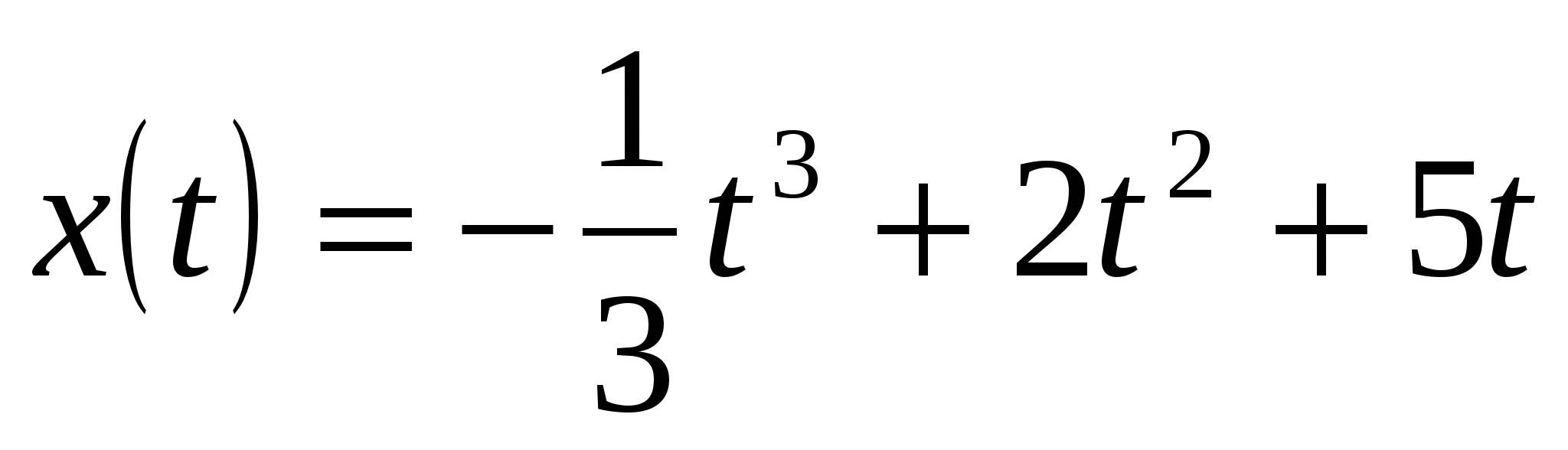 а) Вывести формулу для вычисления скорости движения в любой момент времени t.б) Найдите скорость в момент t=2с.в) Через сколько секунд после начала движения точка остановится?Решение: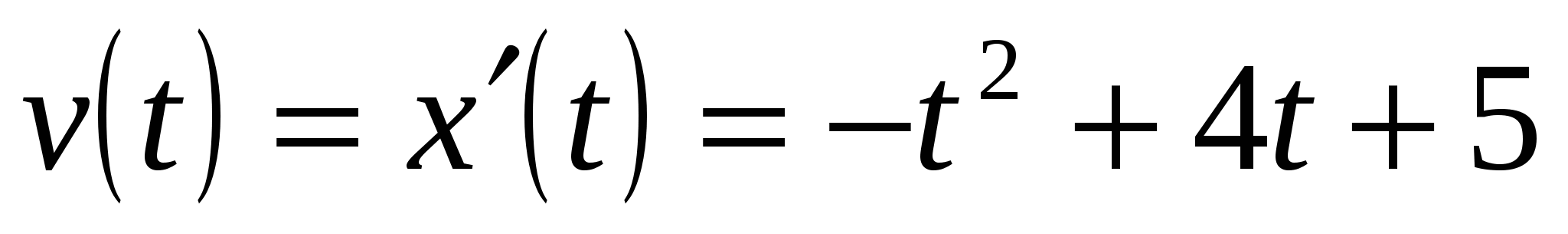 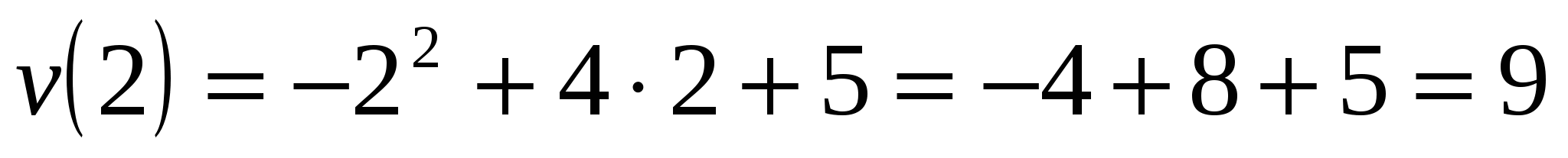 ,так как 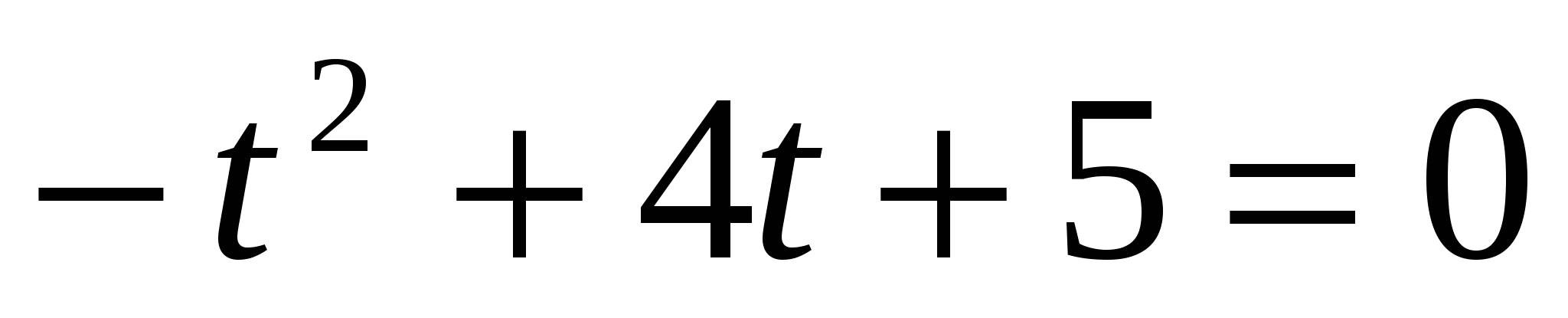 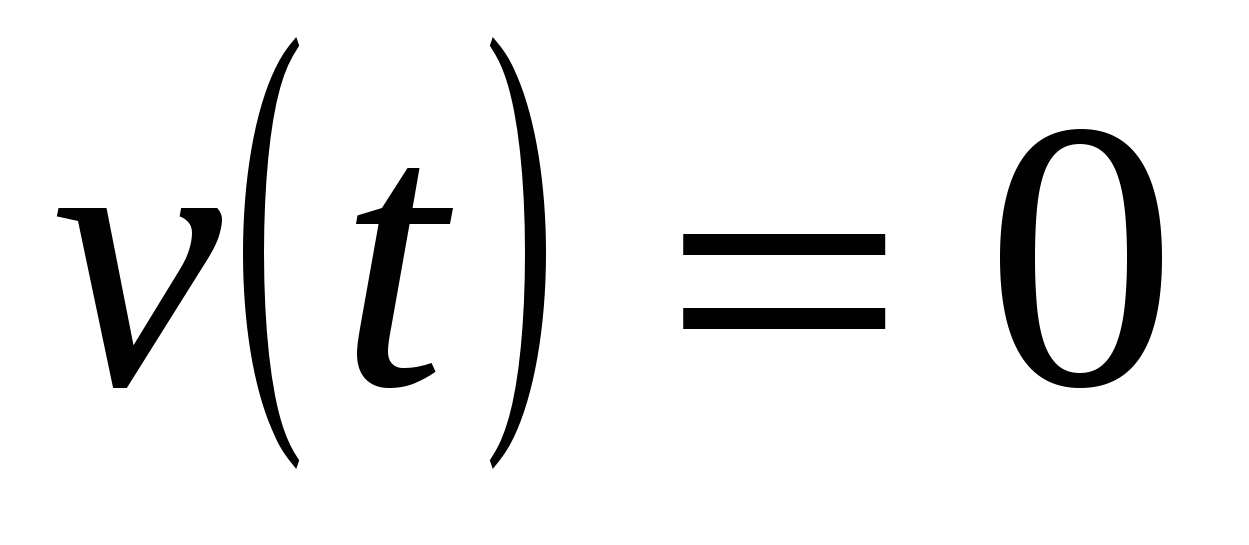 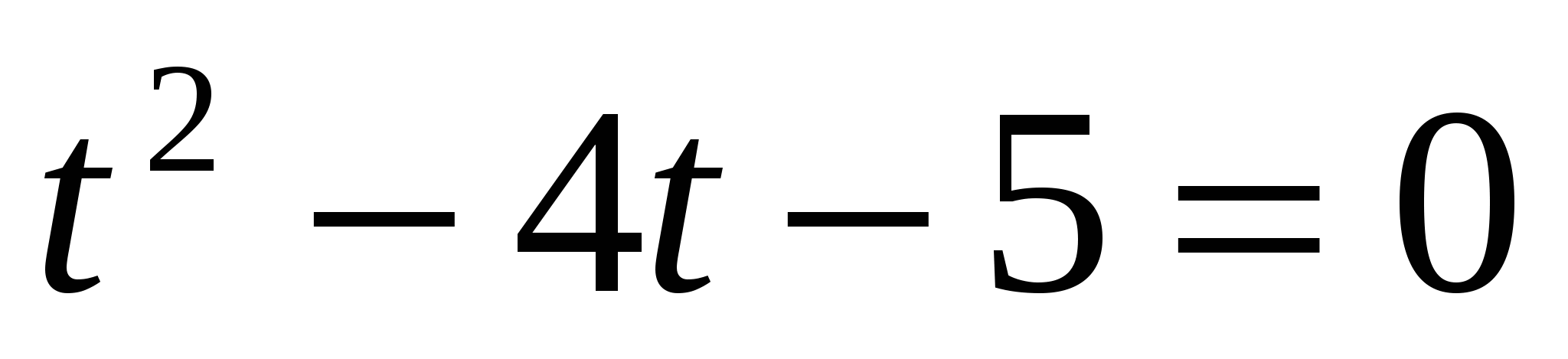 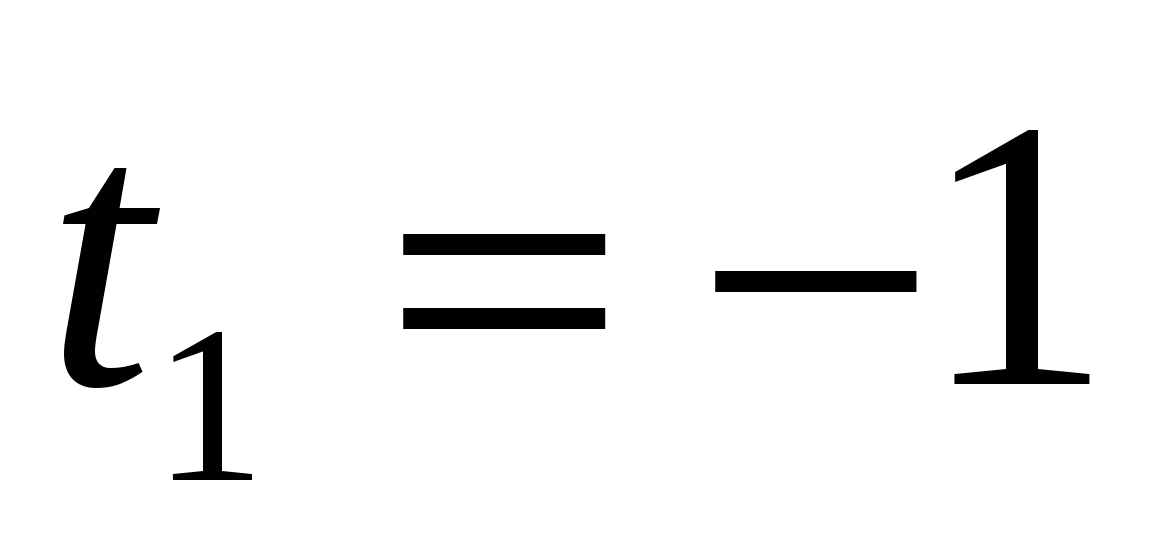 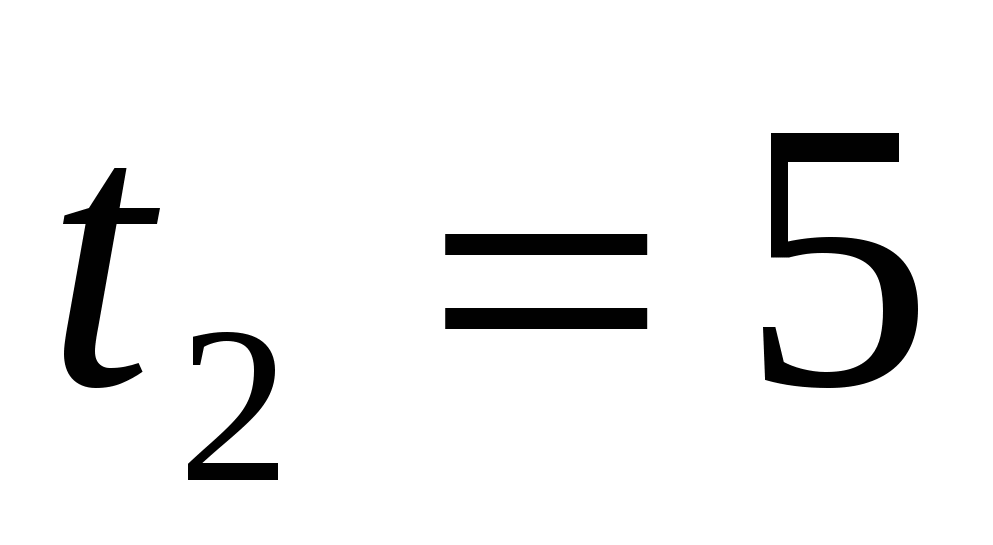 - не удовлетворяет условию задачи.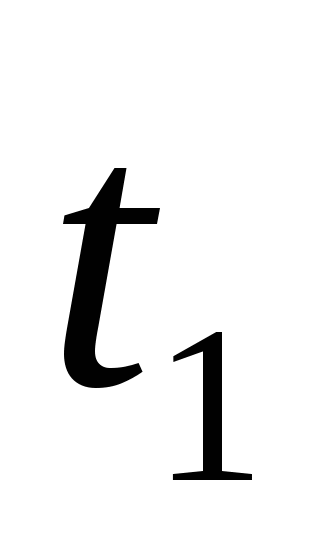 Фронтальный опрос.Задание 1.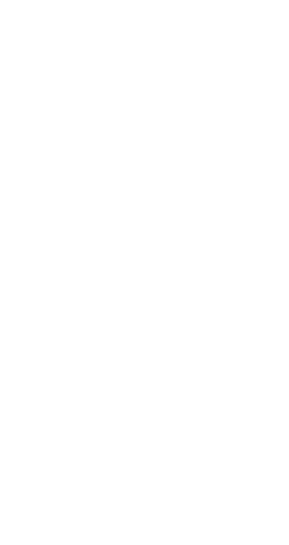 Найти производные указанных функций: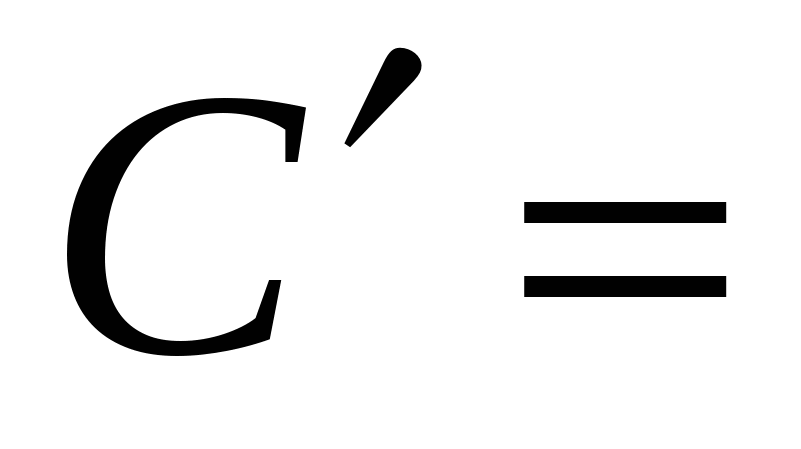 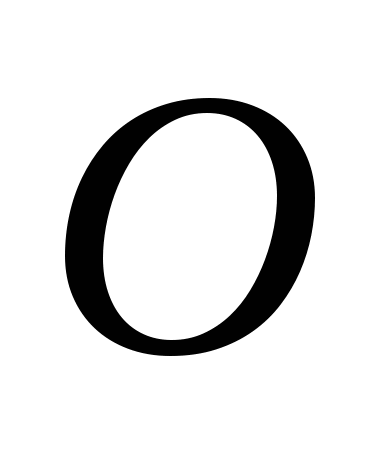 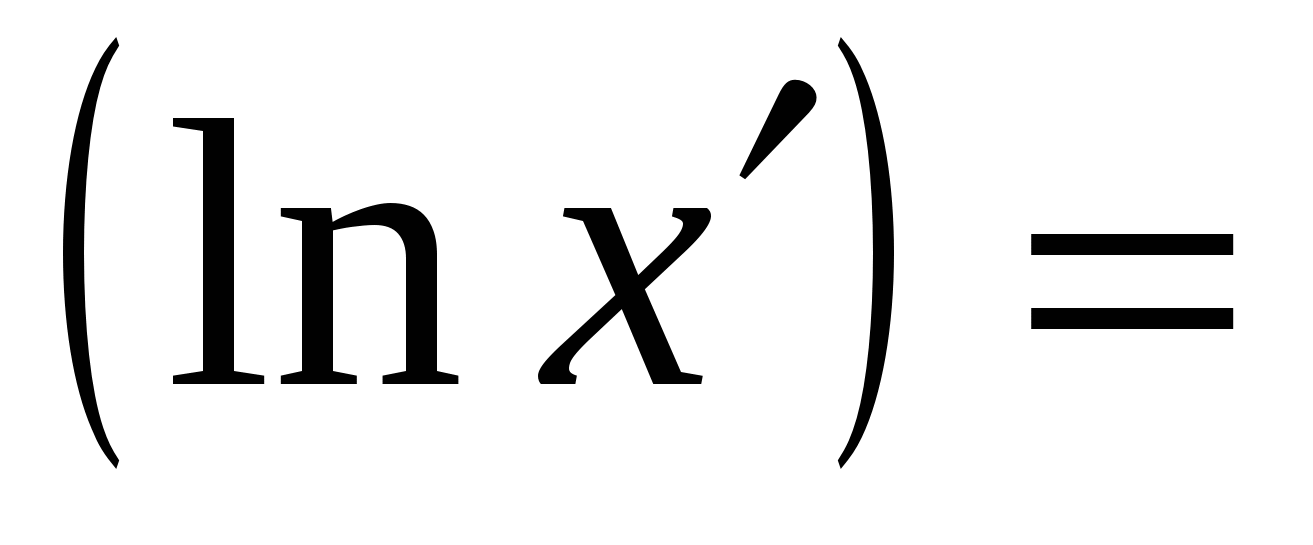 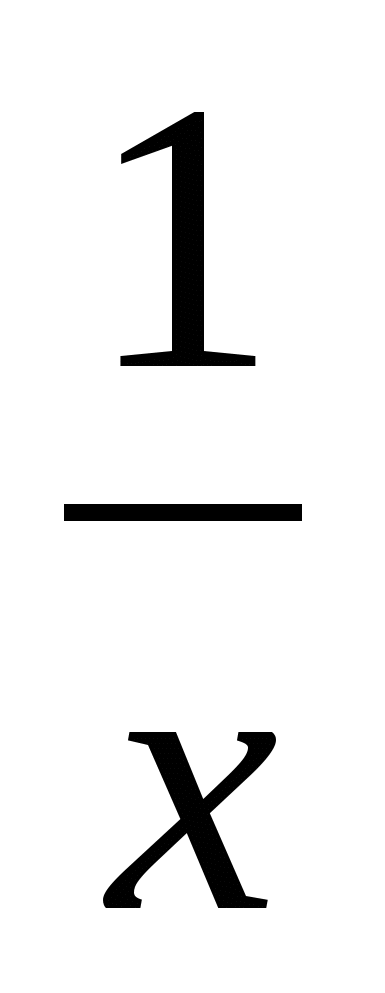 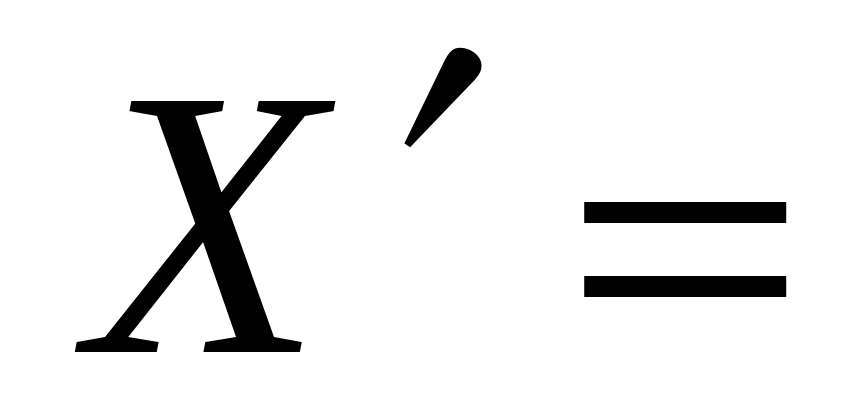 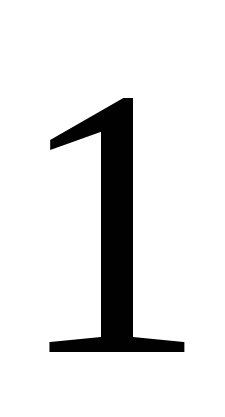 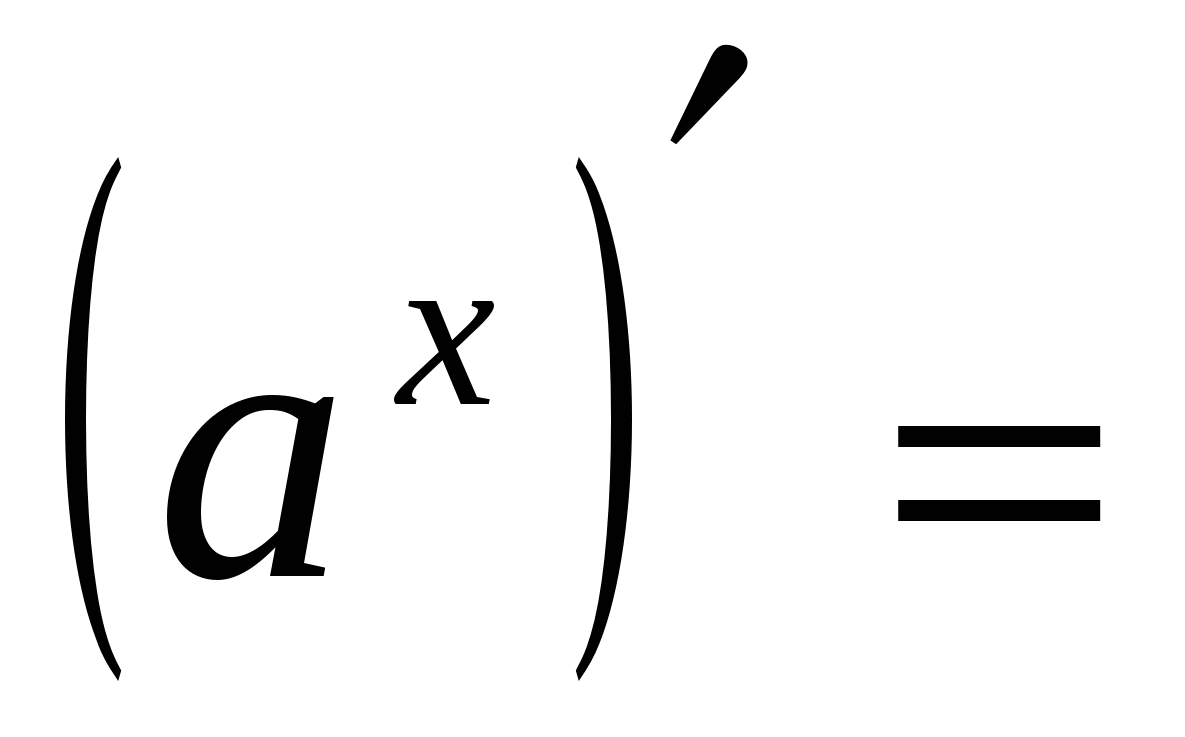 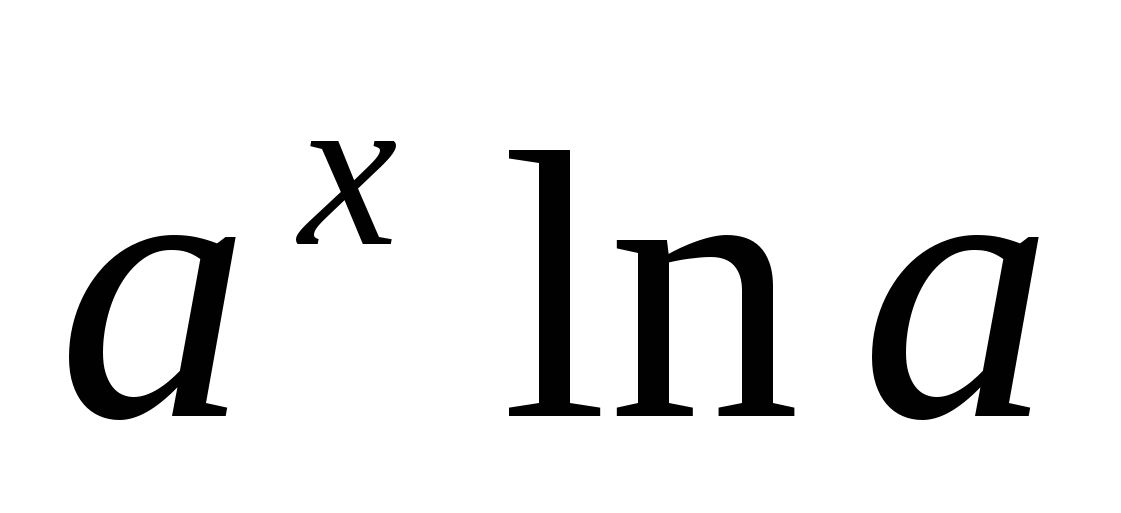 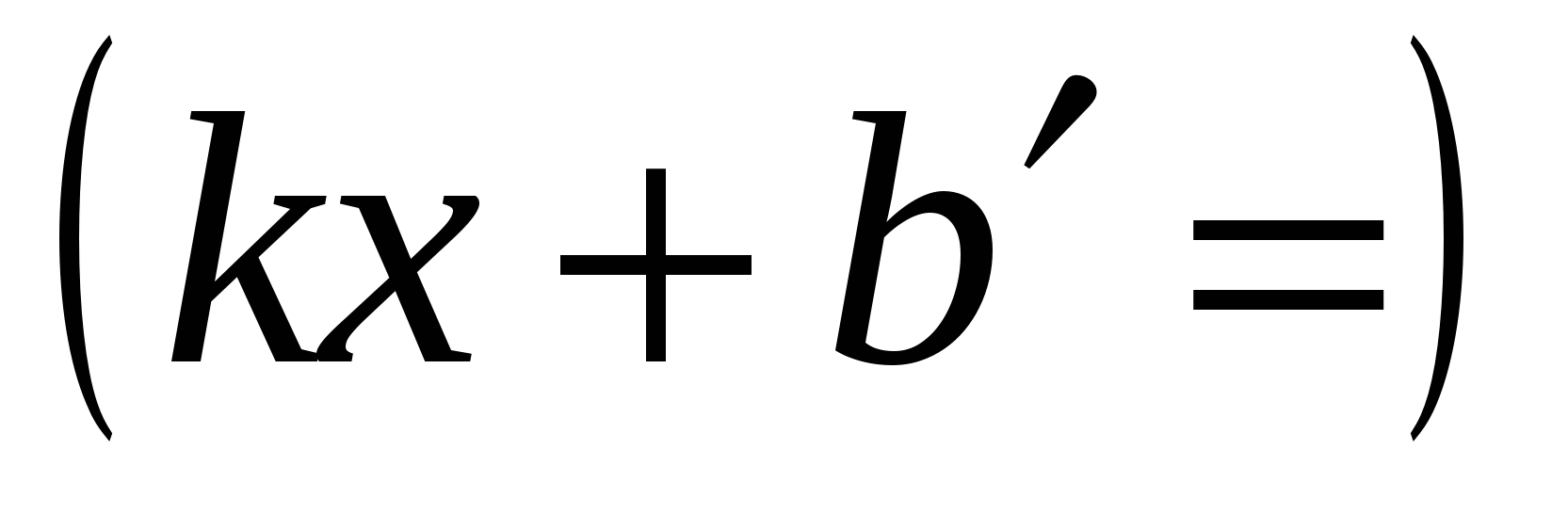 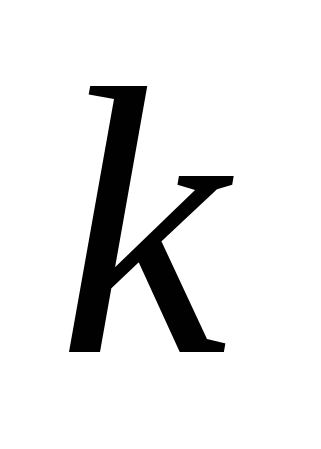 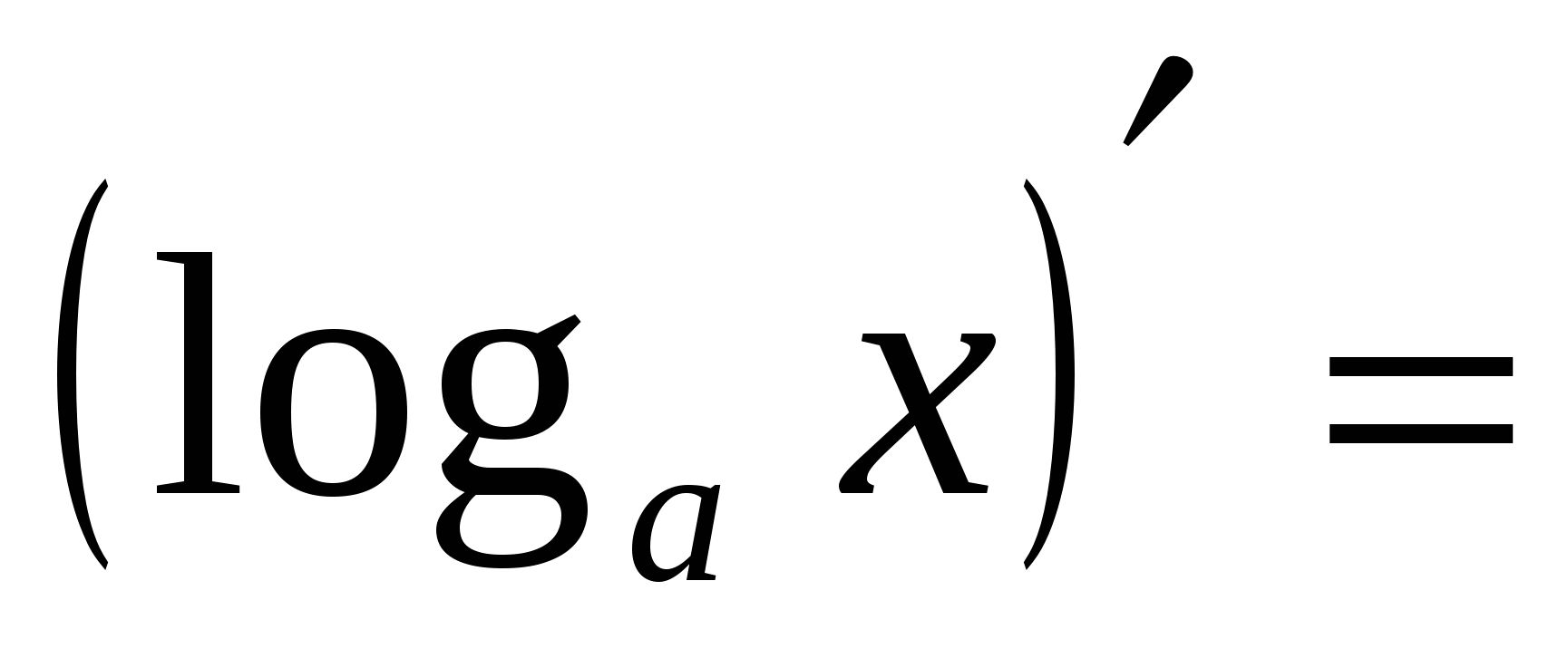 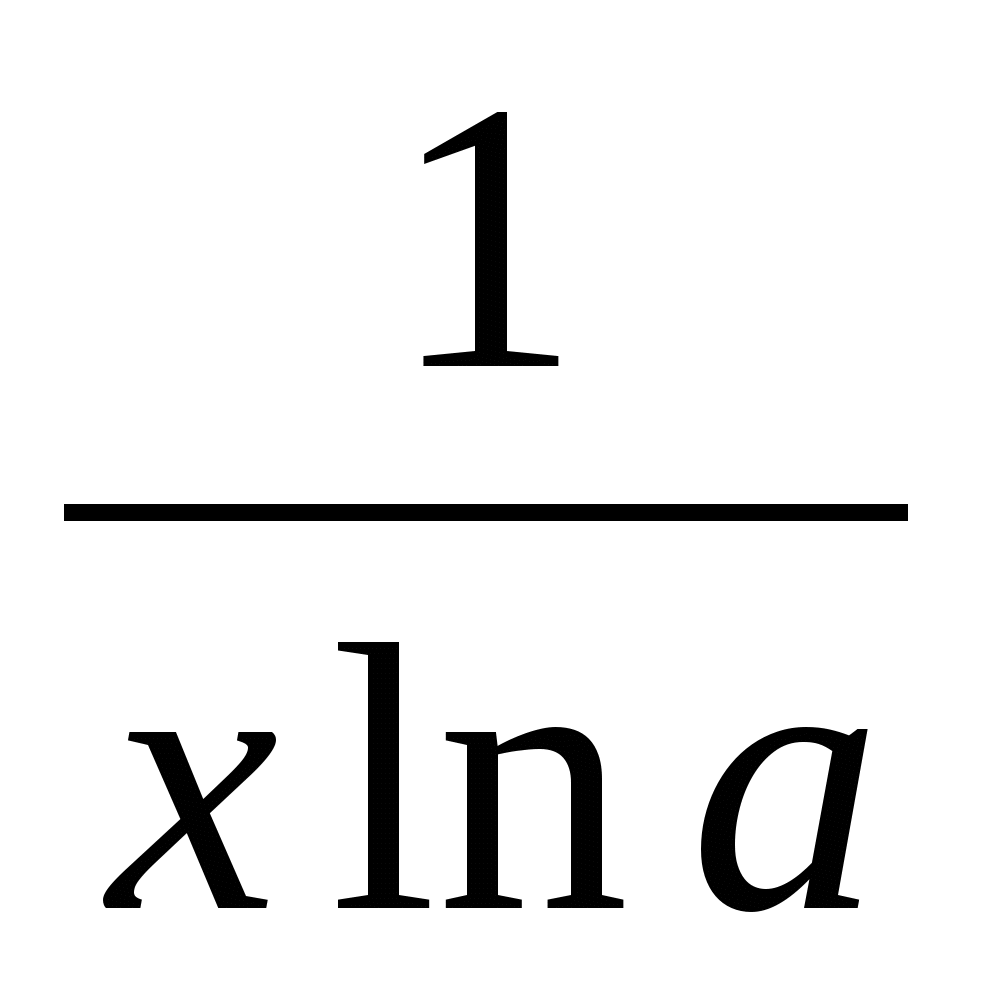 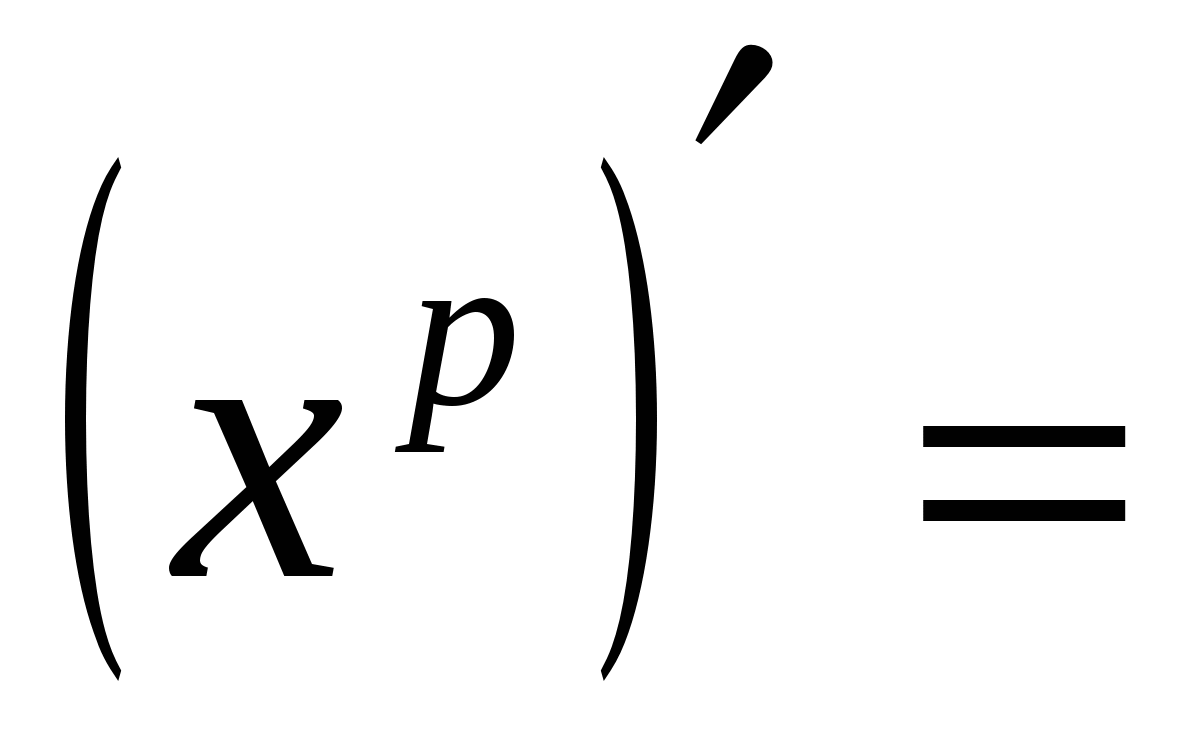 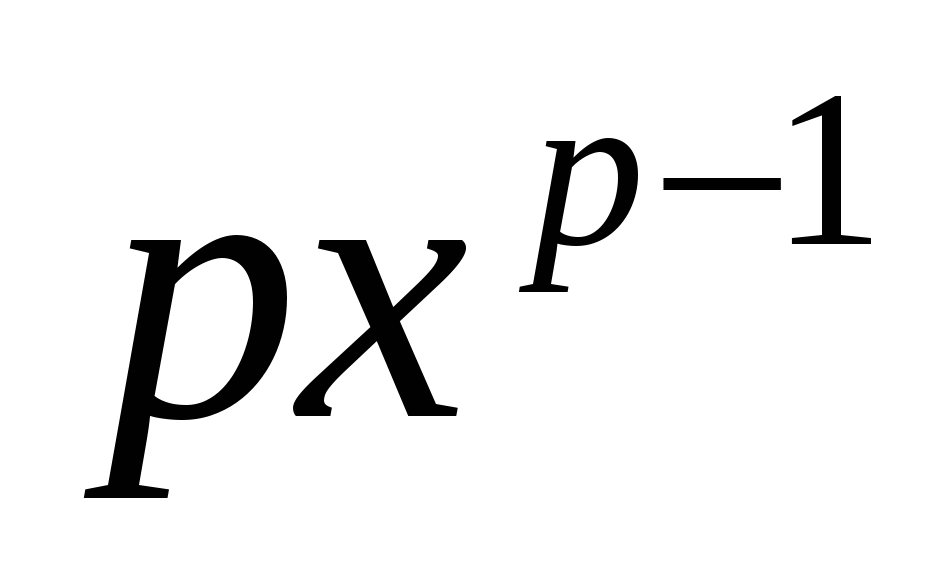 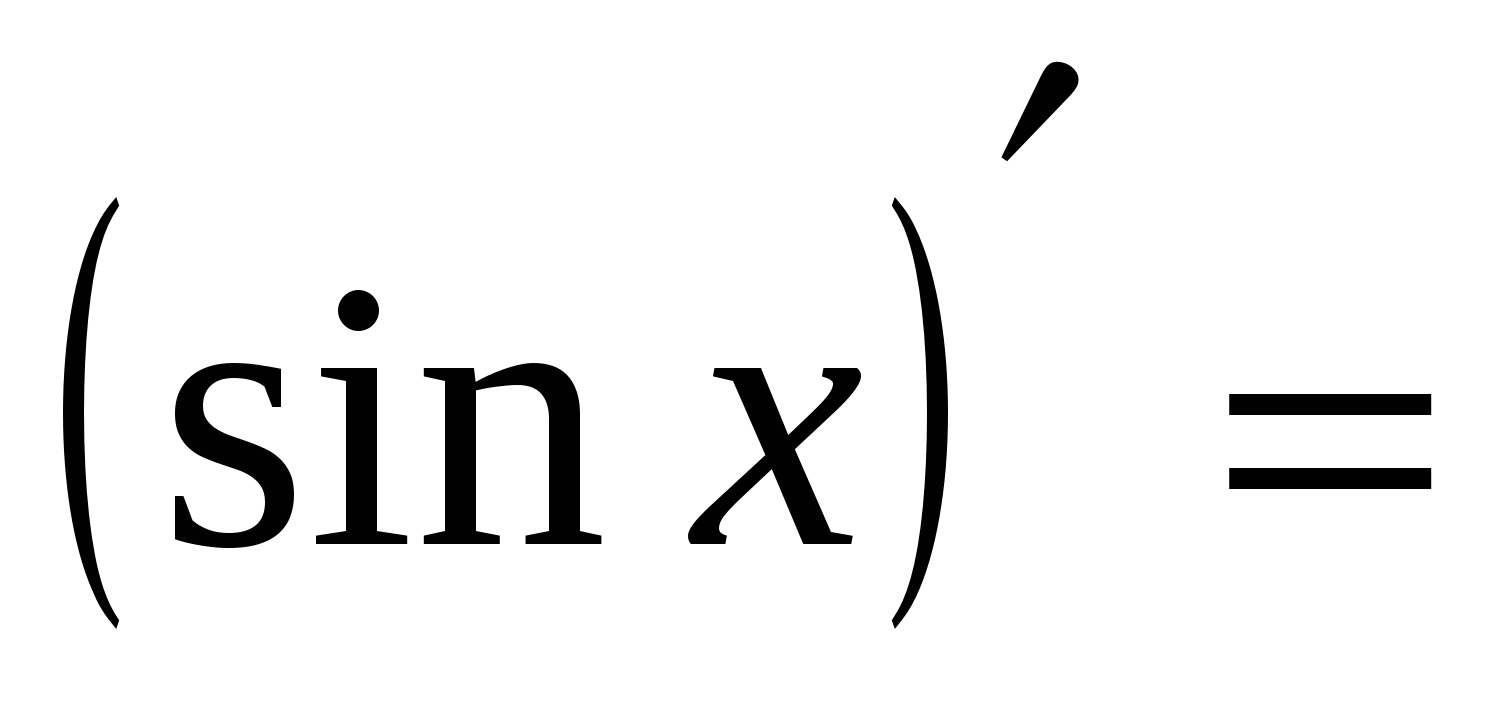 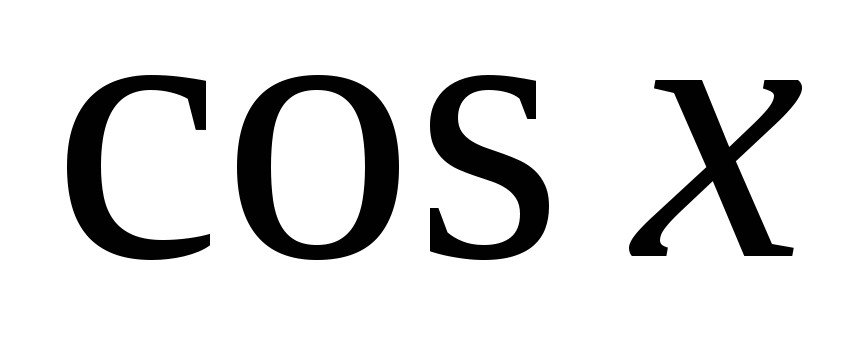 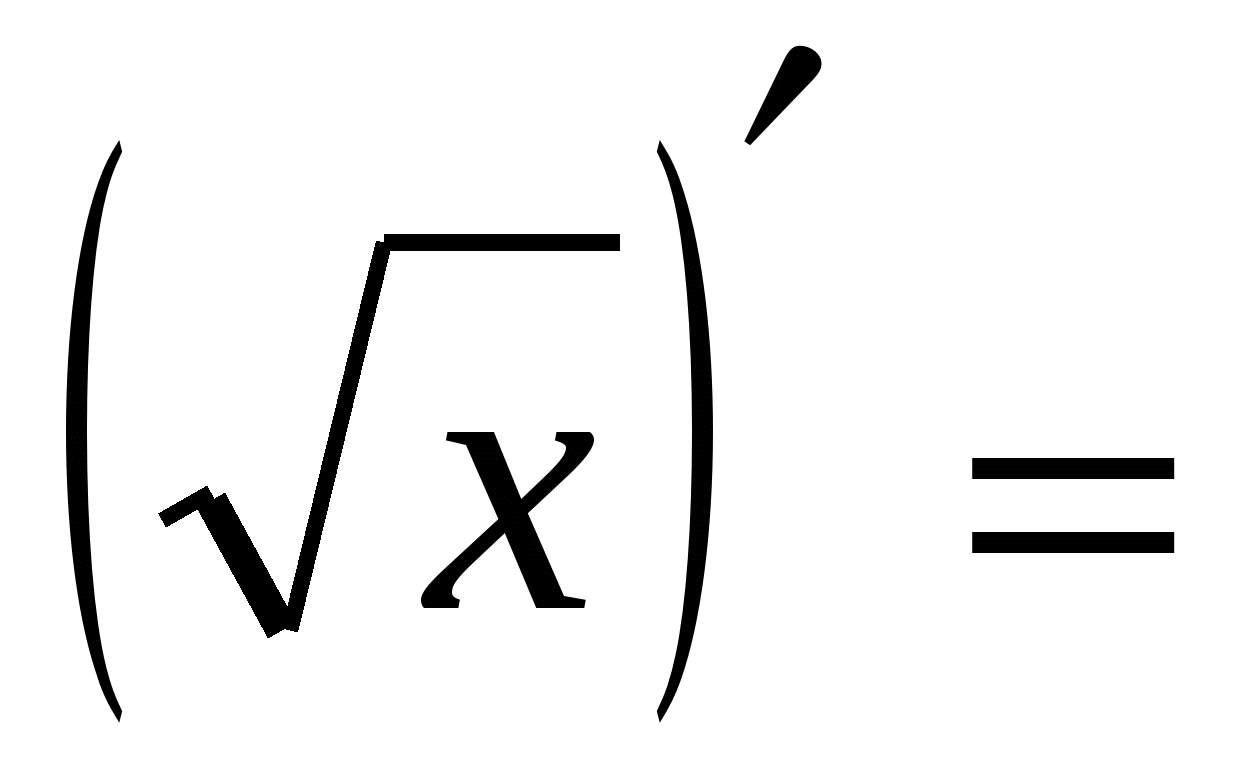 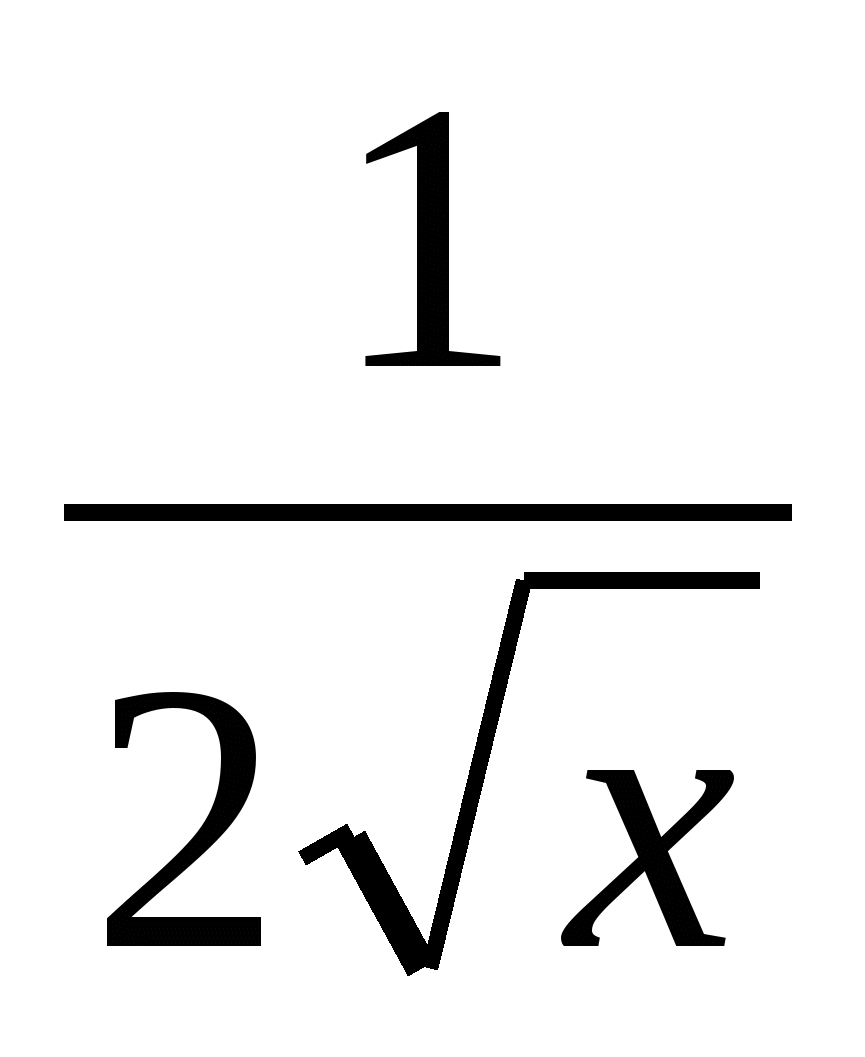 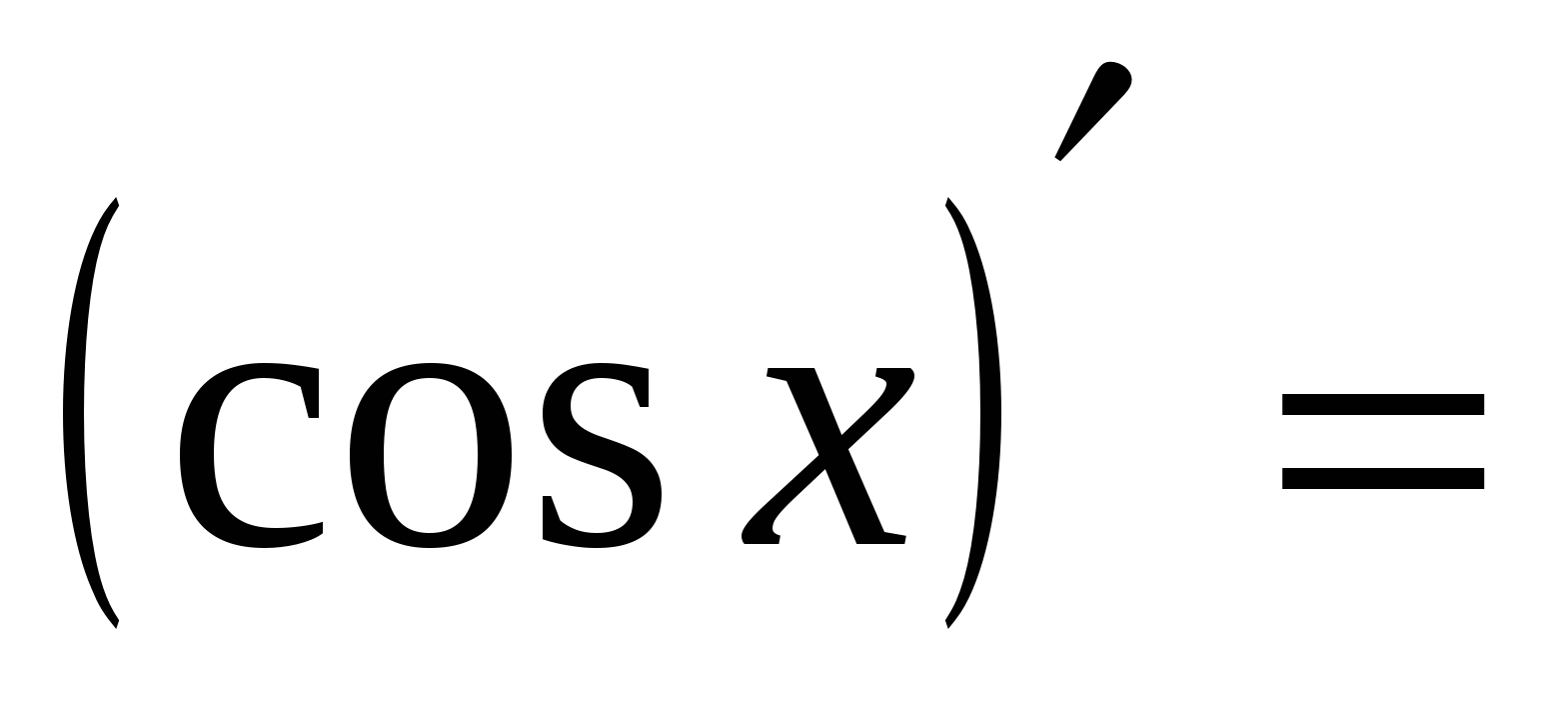 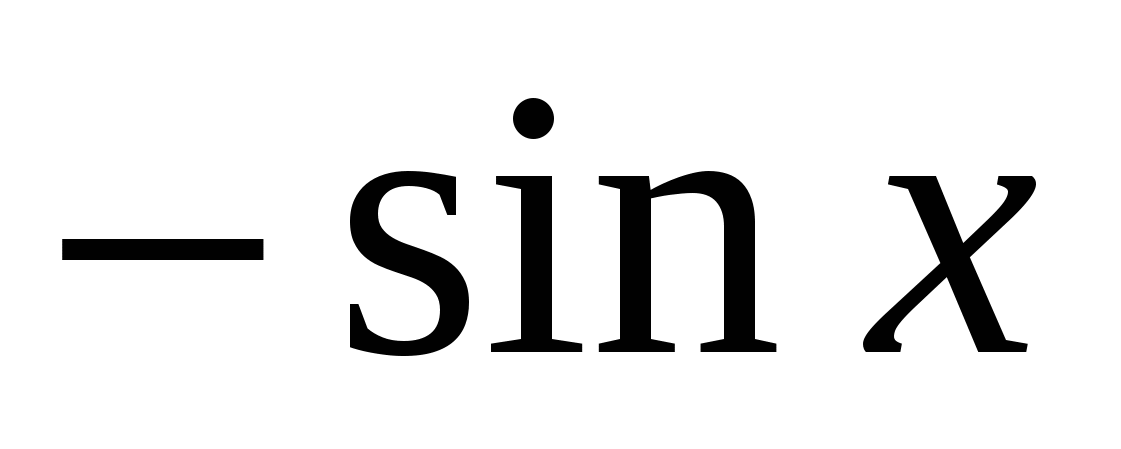 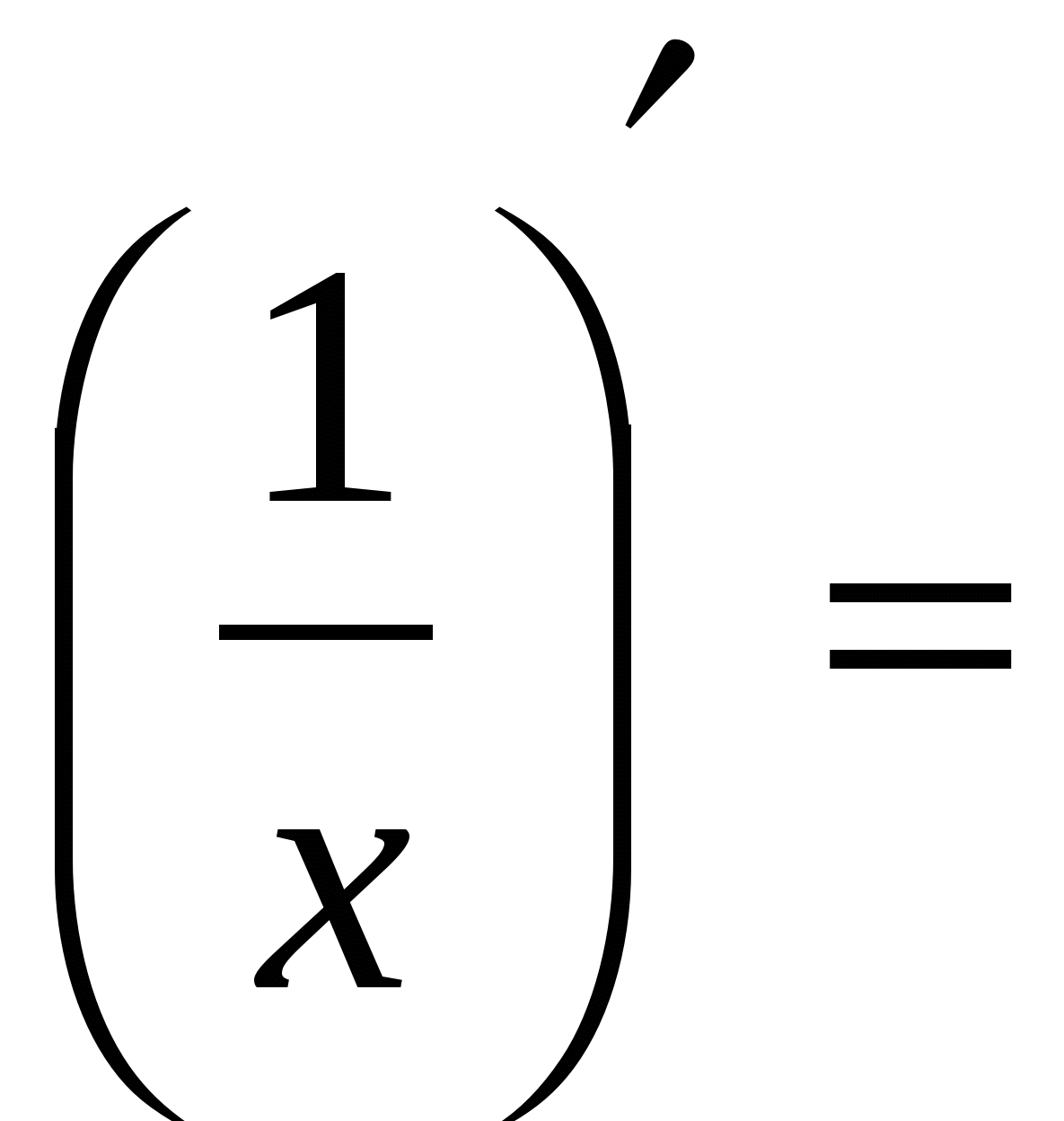 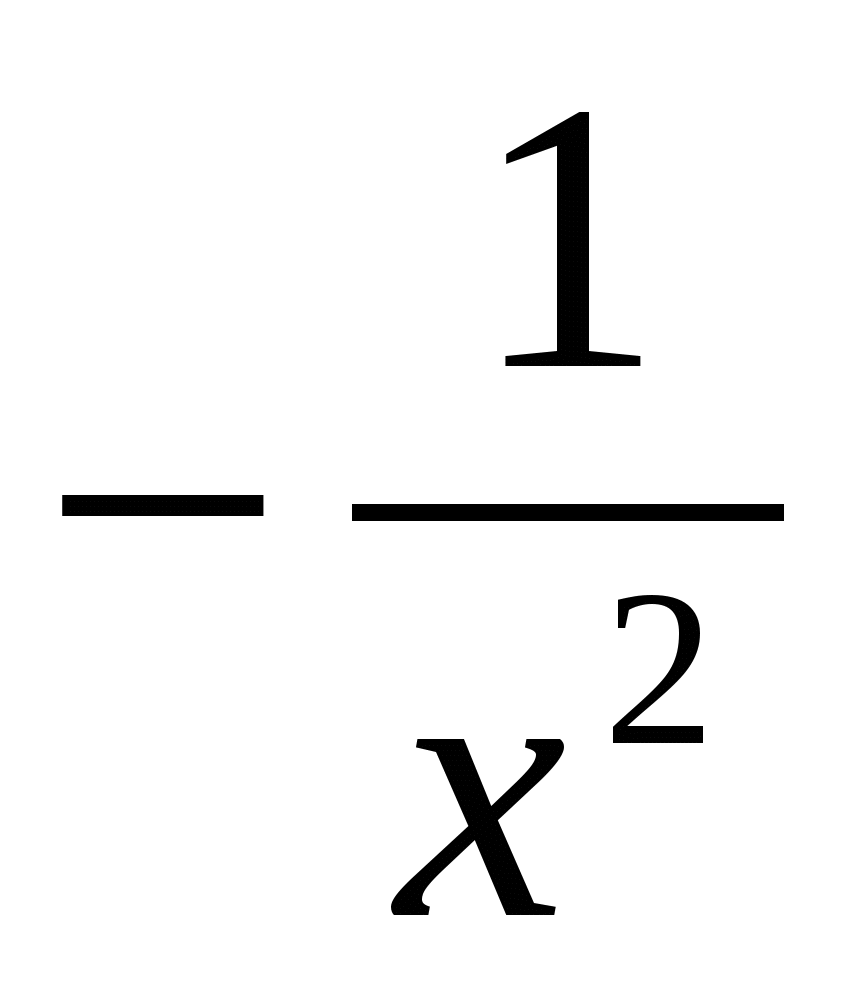 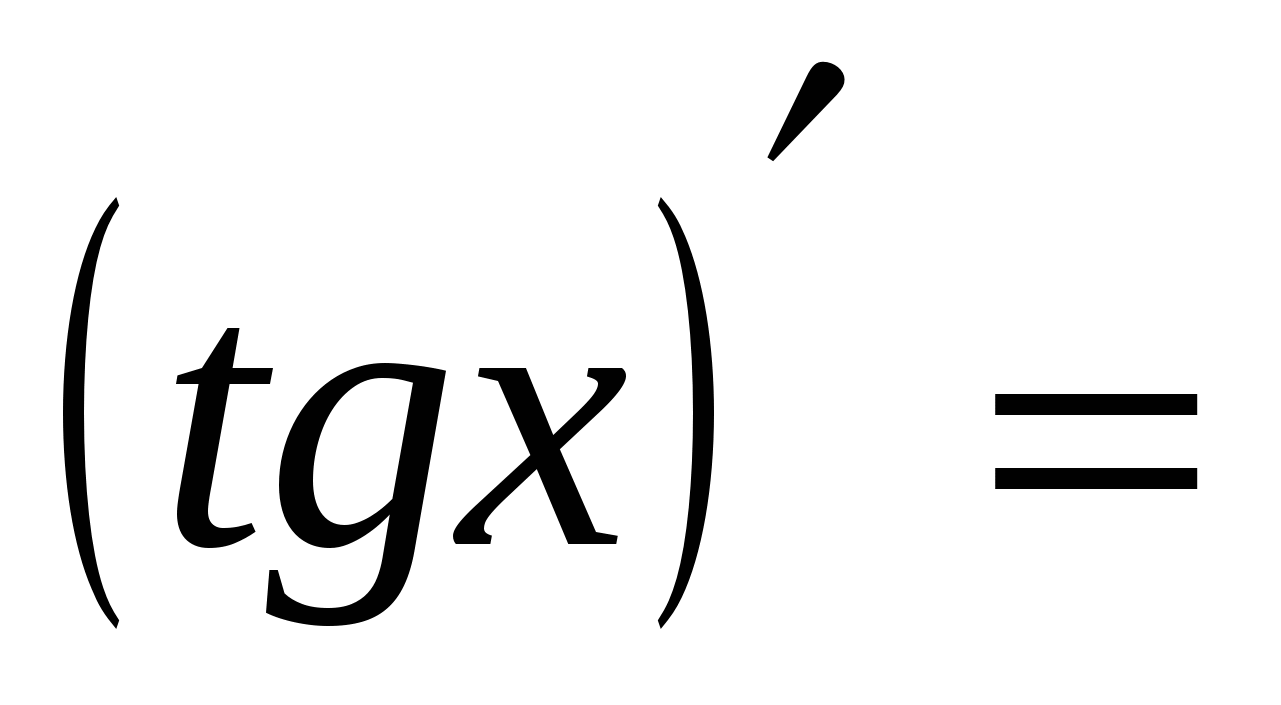 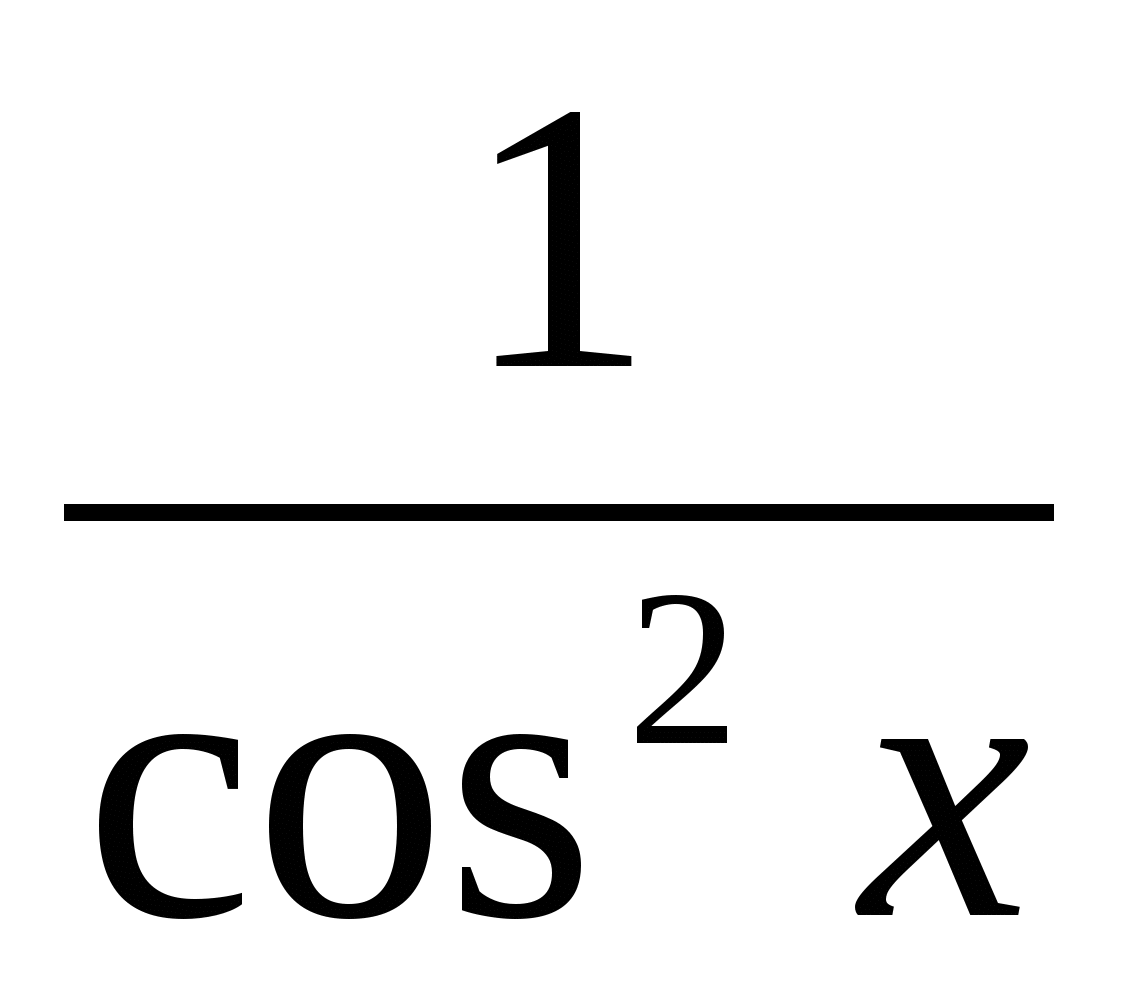 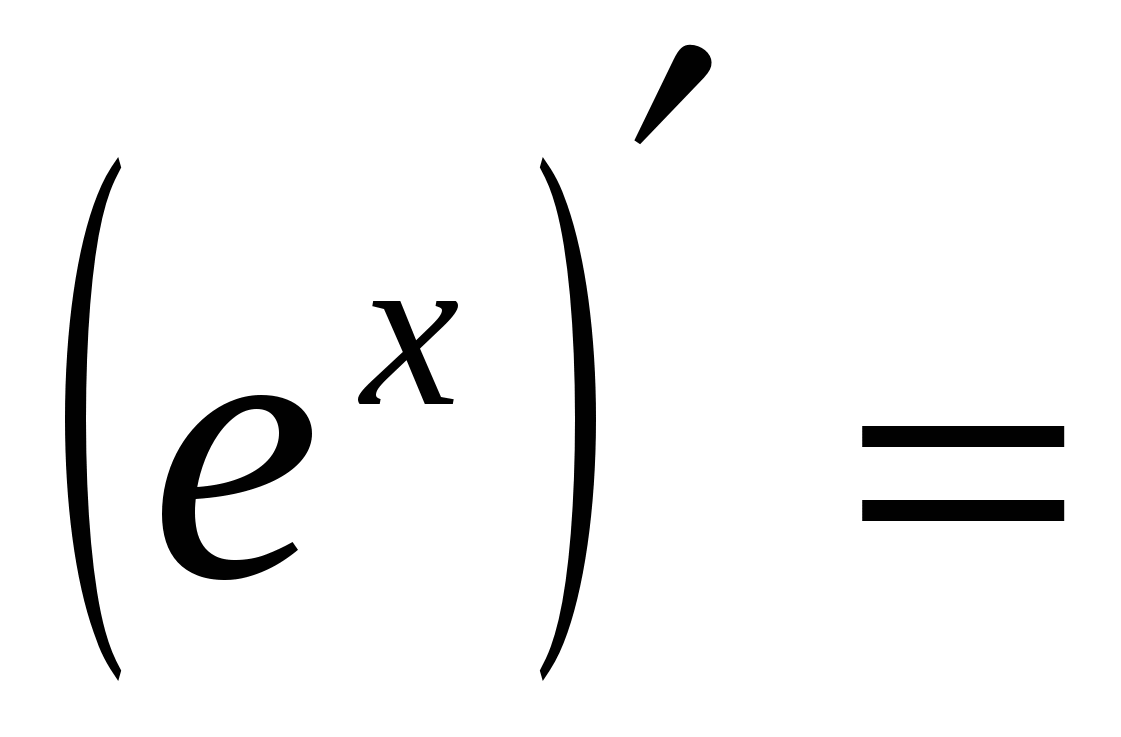 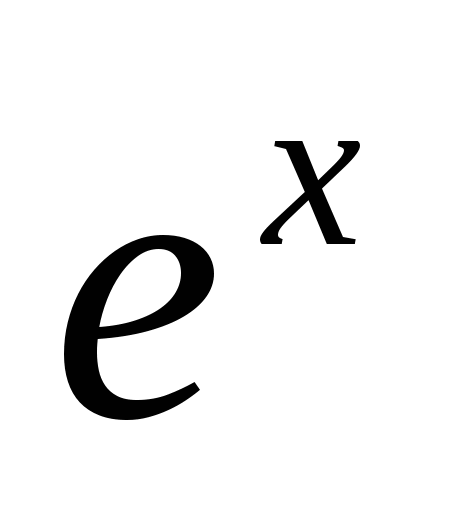 Задание 2.а). Производная какой функции представлена на экране ( по значению производной определить функцию, для которой найдена данная производная) (формулы из задания 1)б). Укажите ещё какую-либо функцию, производная которой будет такой же.Закрепление изученного материала.Закрепим изученный материал в процессе выполнения следующих заданий. Предлагаю выполнить эту работу на 2 варианта.1 ученик.Найти производную функций: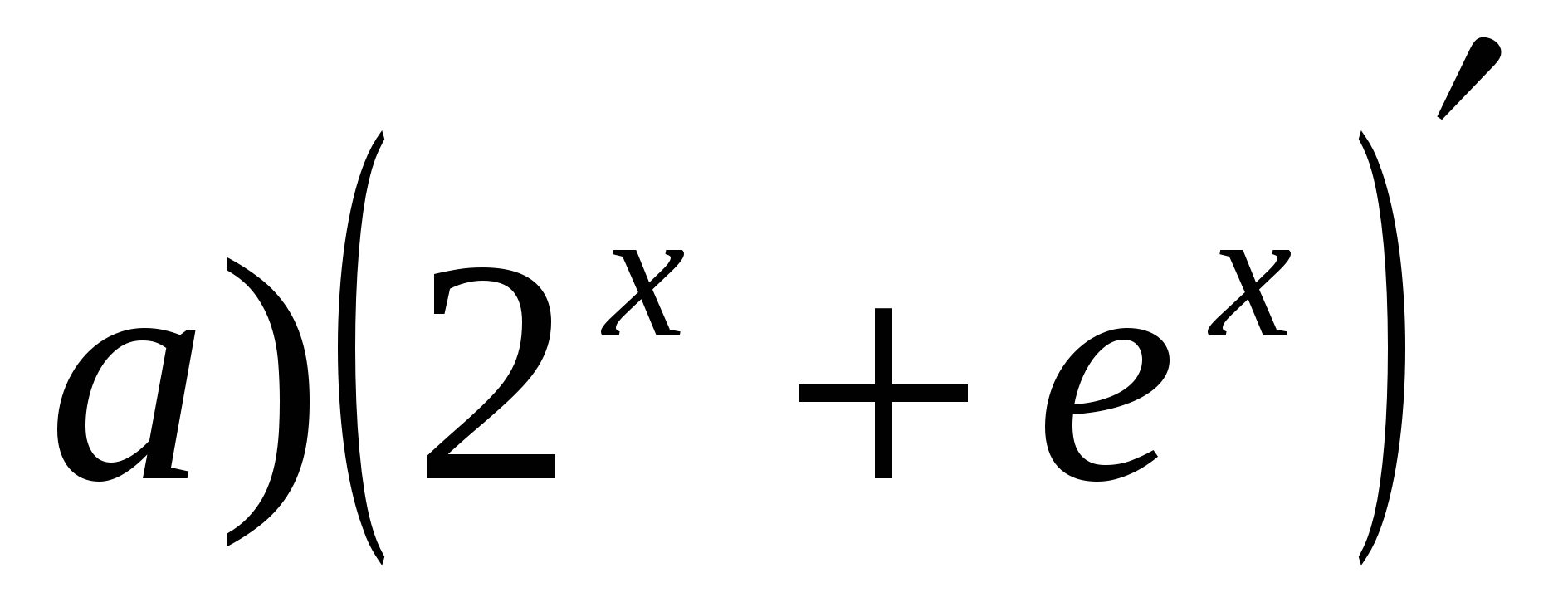 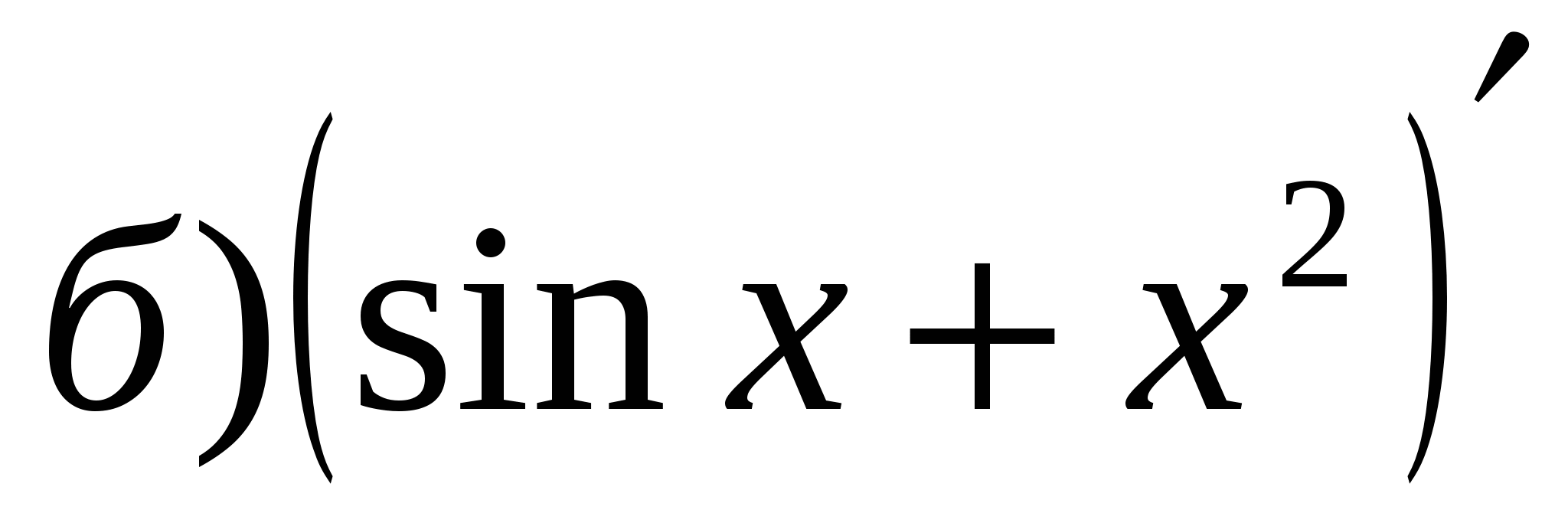 2 ученикНайти производную функции. 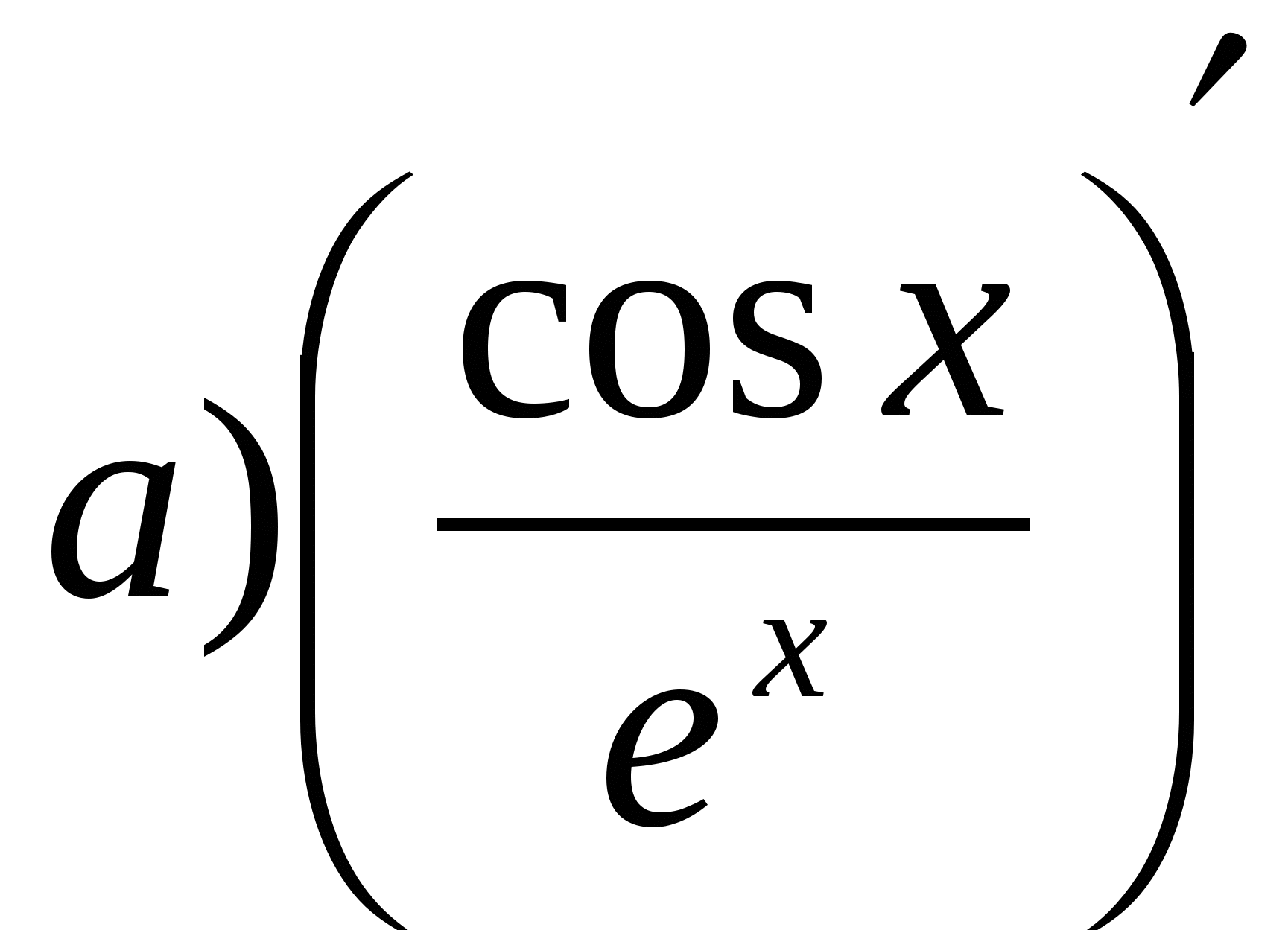 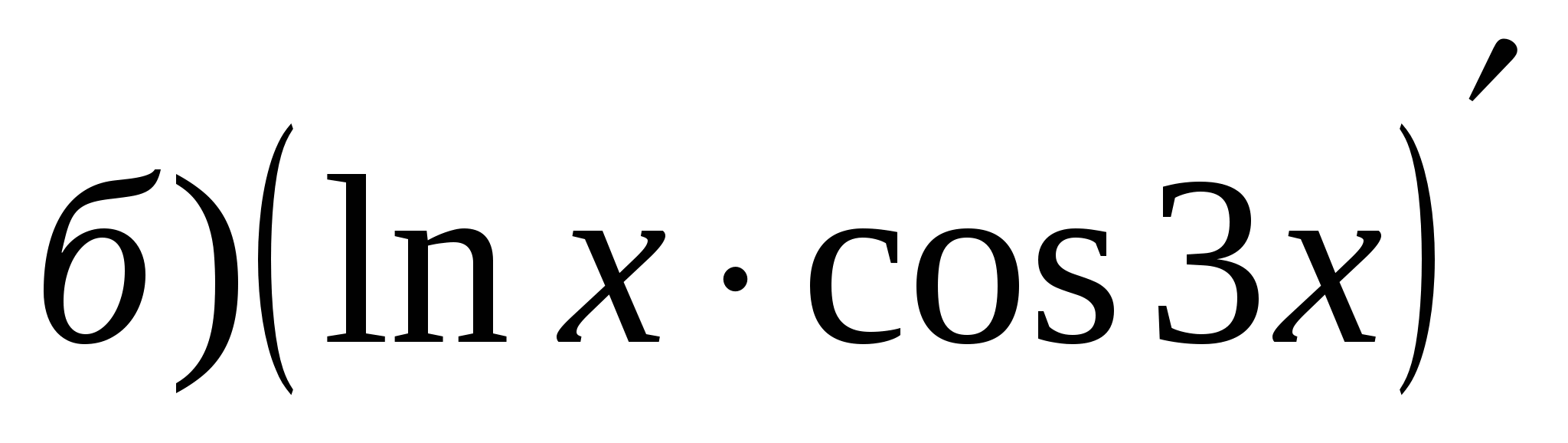 Самостоятельная работа.Проверим усвоение изученного материала при выполнении самостоятельной работы:.Самостоятельная работа вариант № 1.Найти производную функции:1. 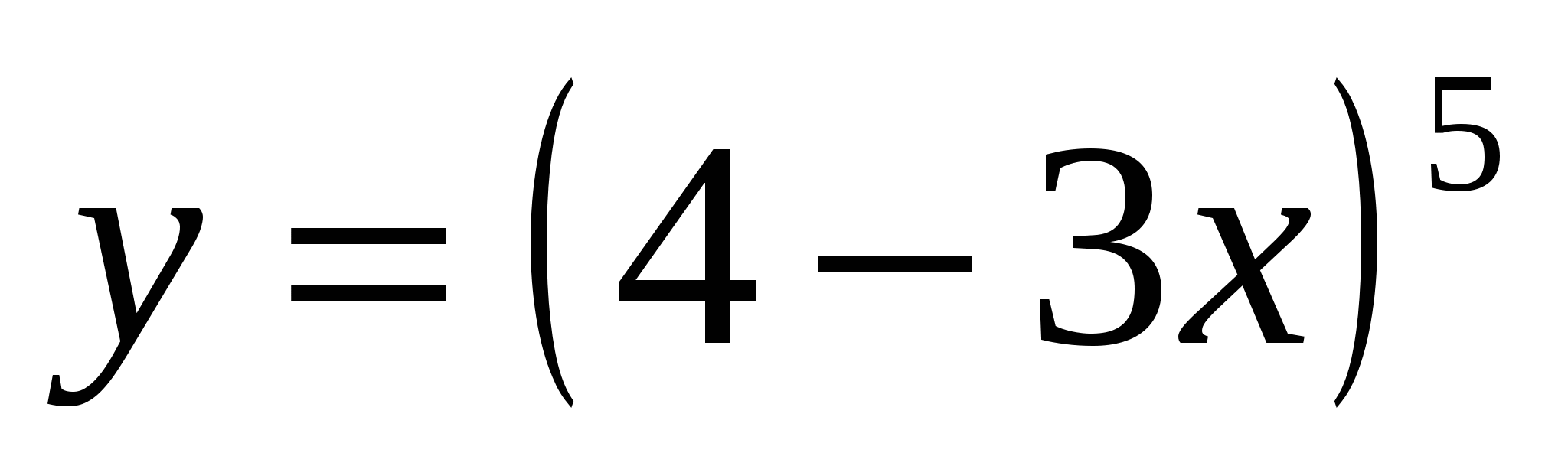 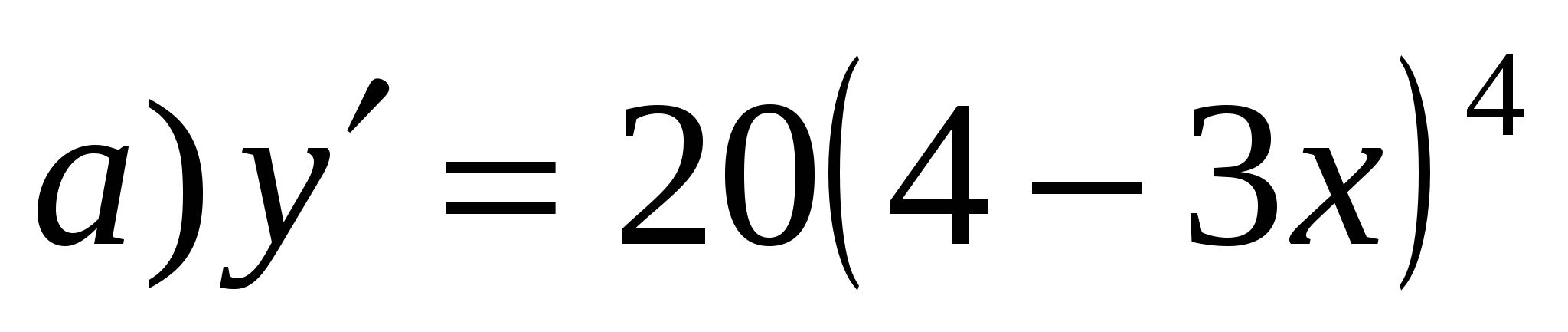 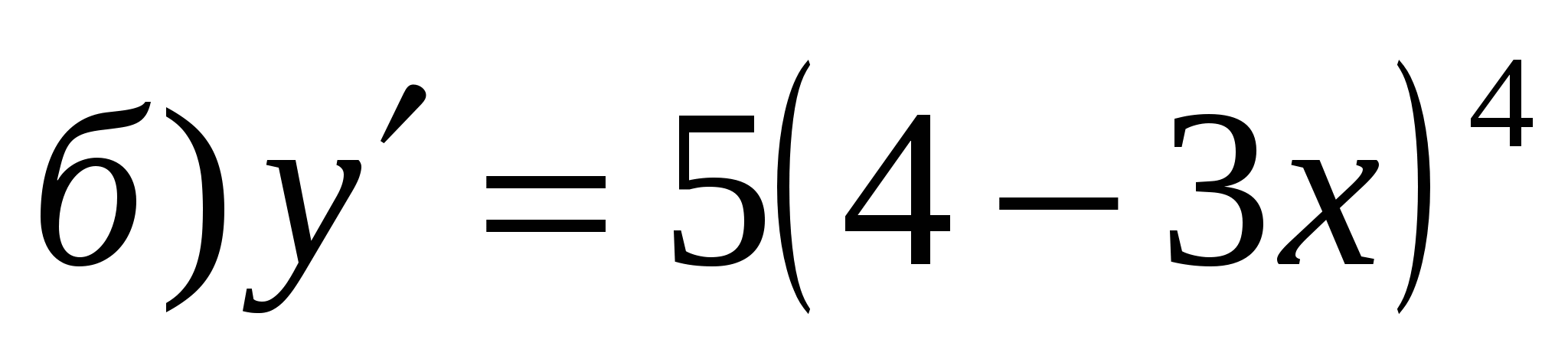 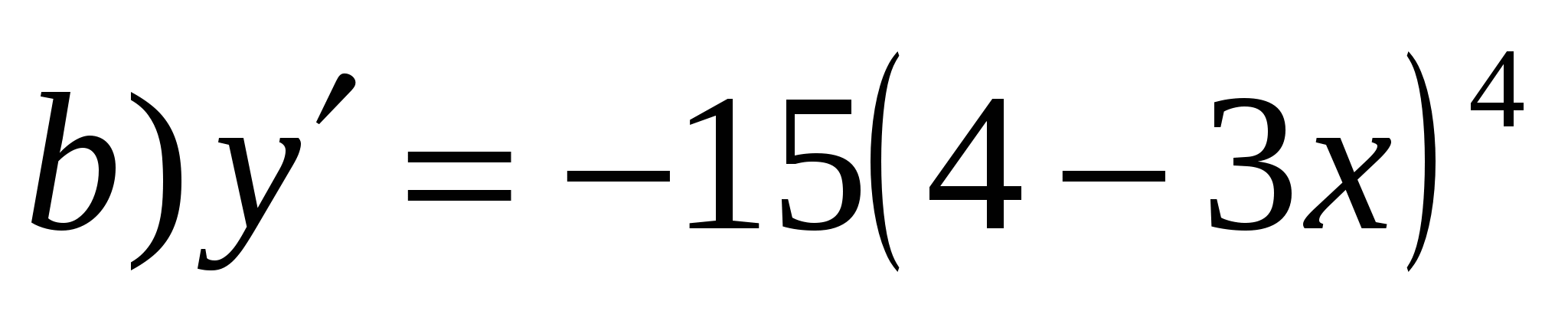 2. 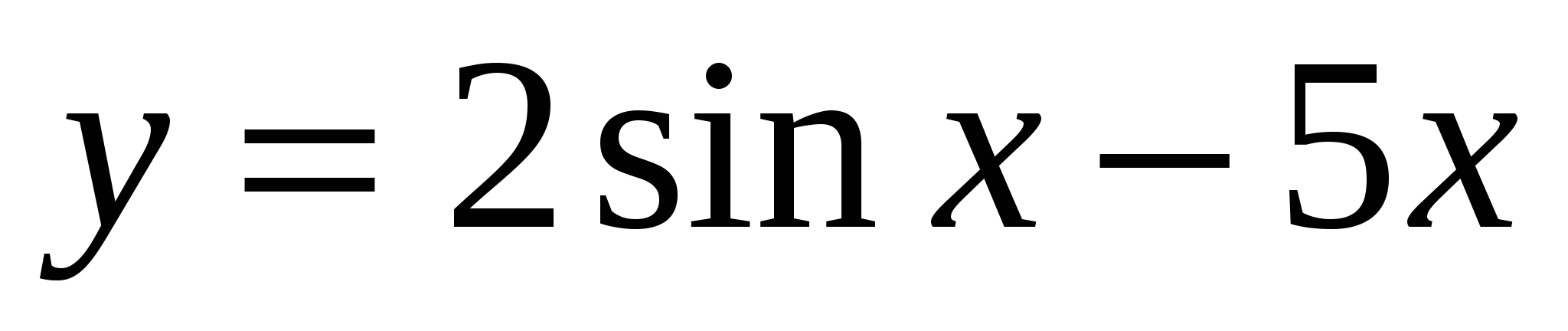 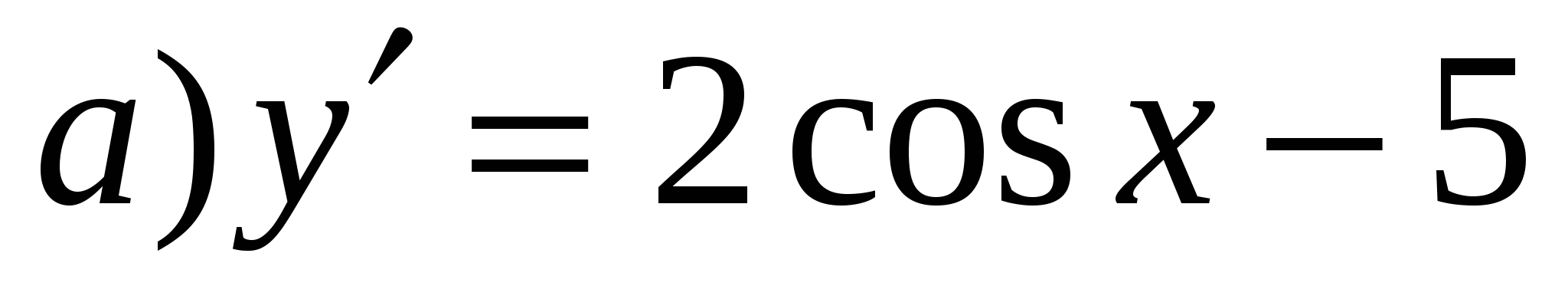 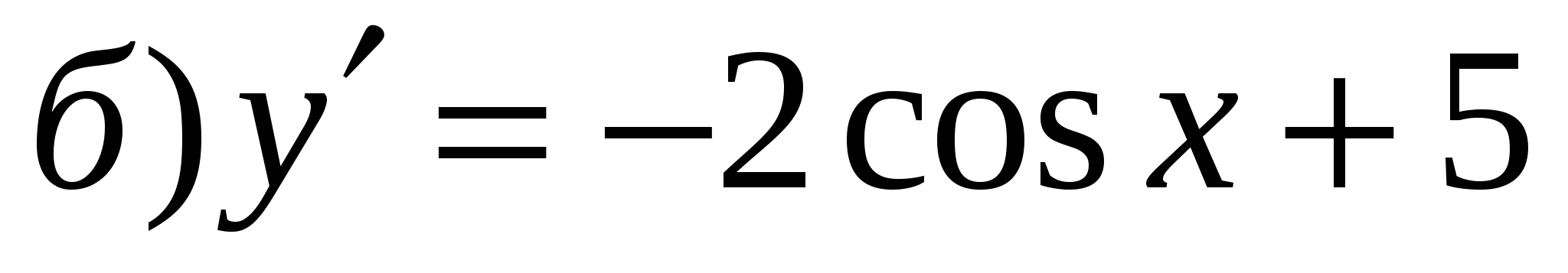 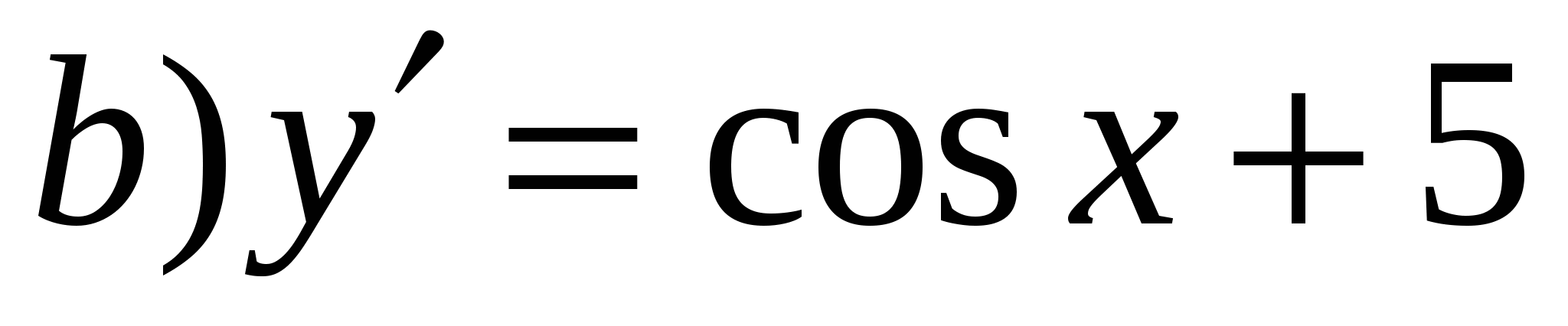 3. 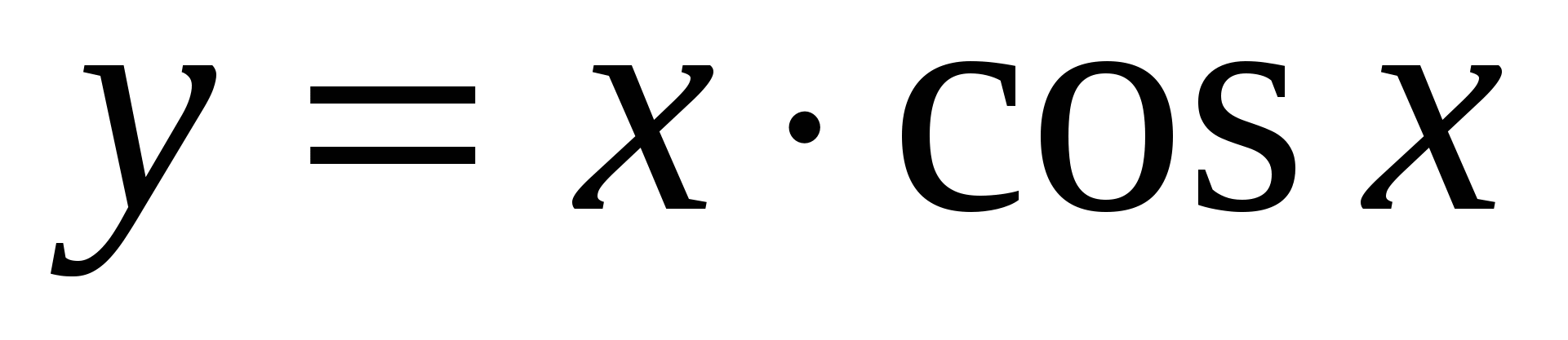 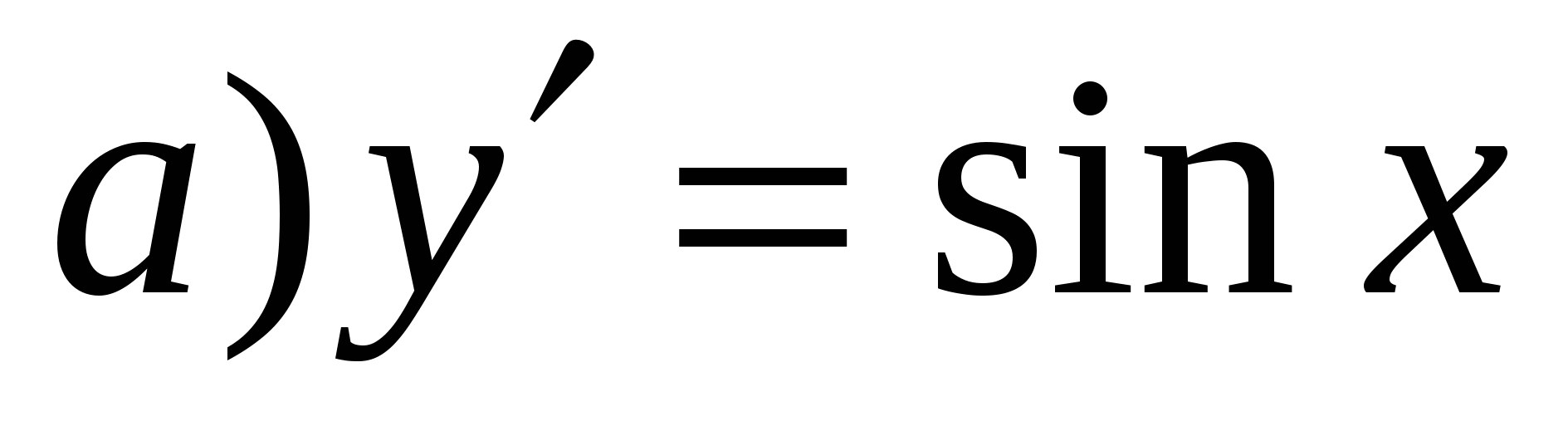 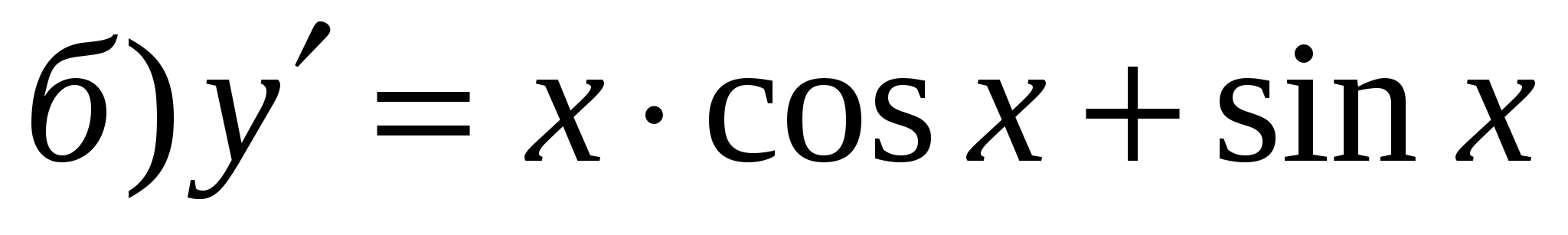 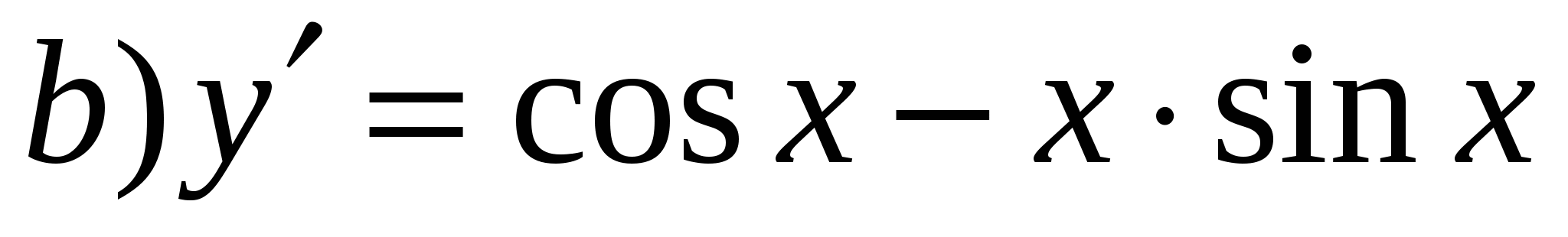 4. 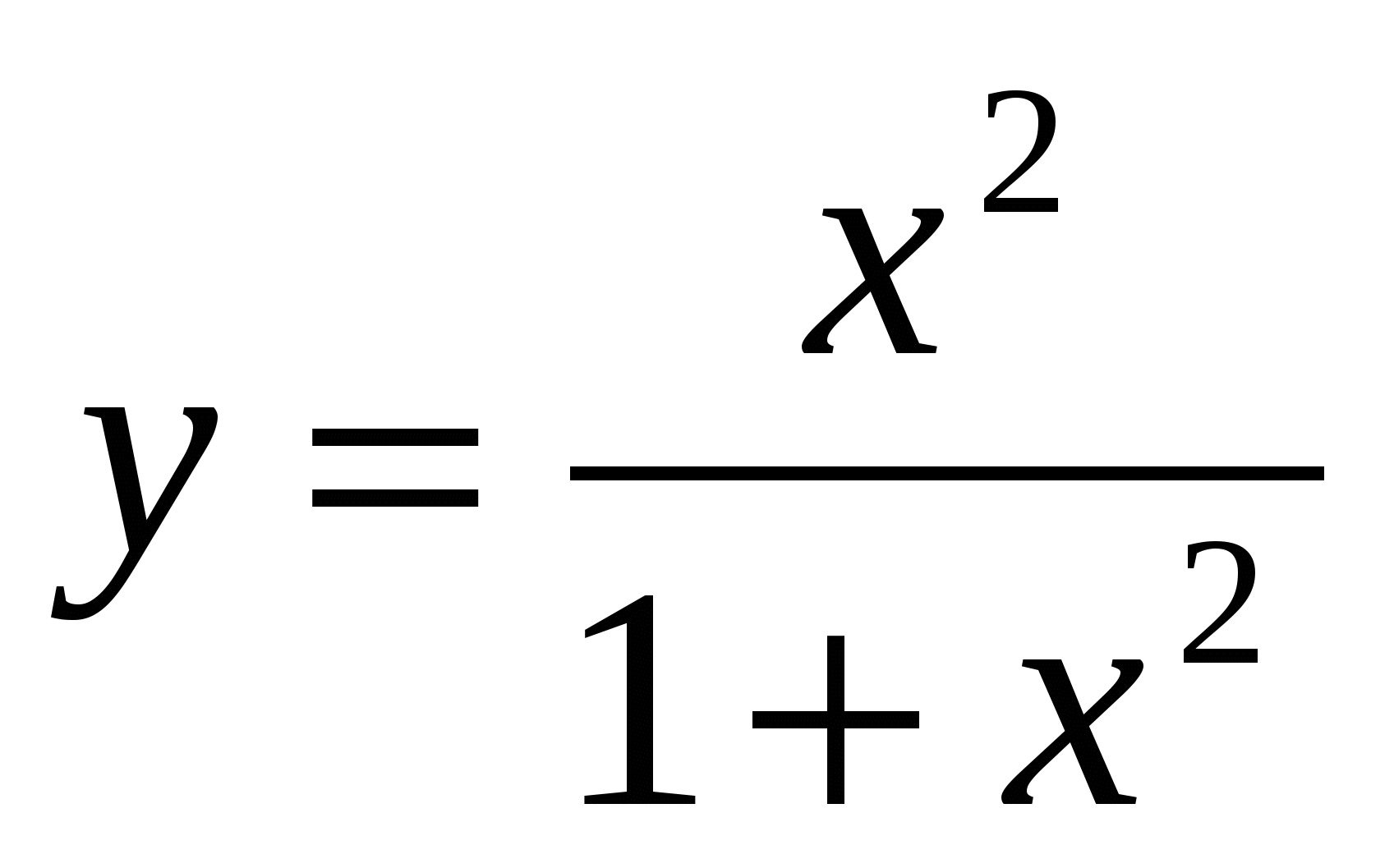 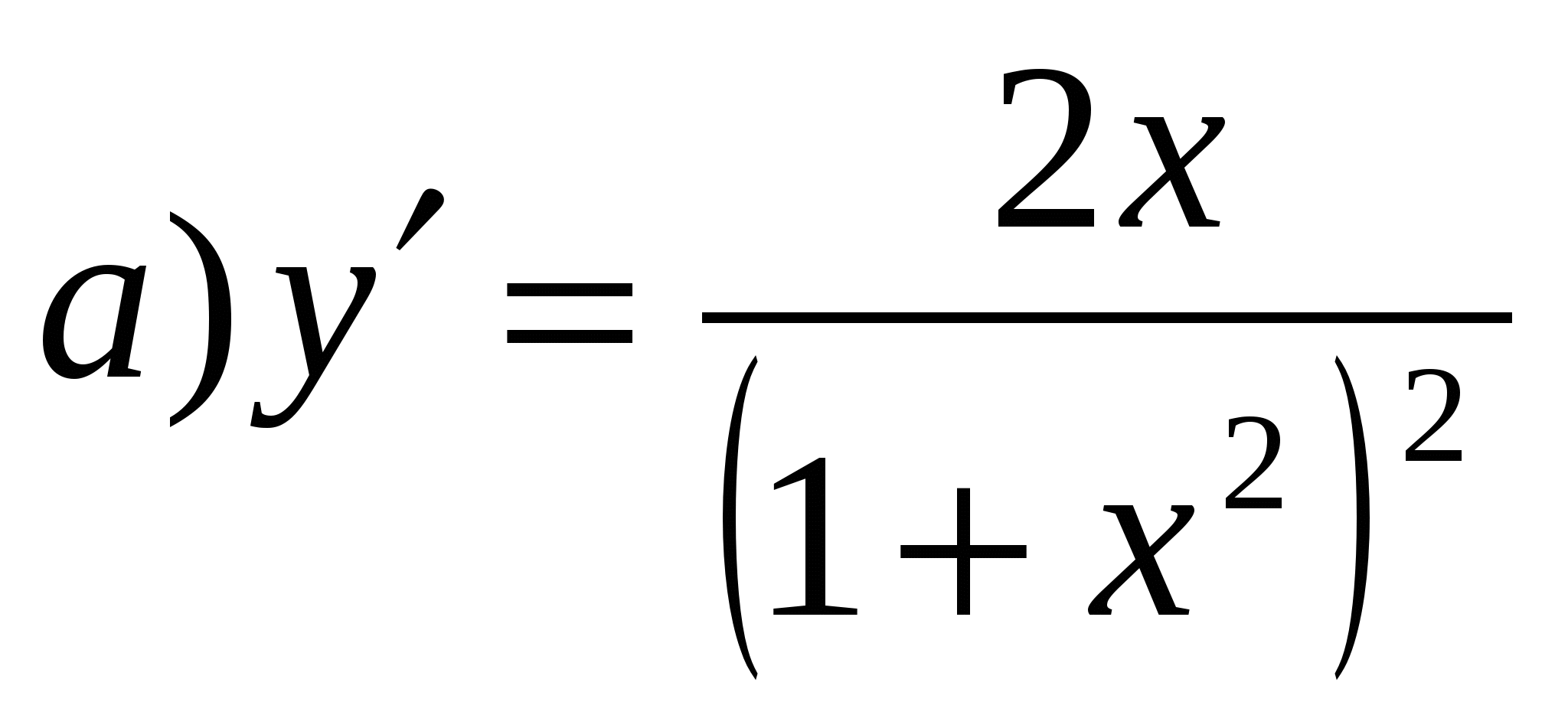 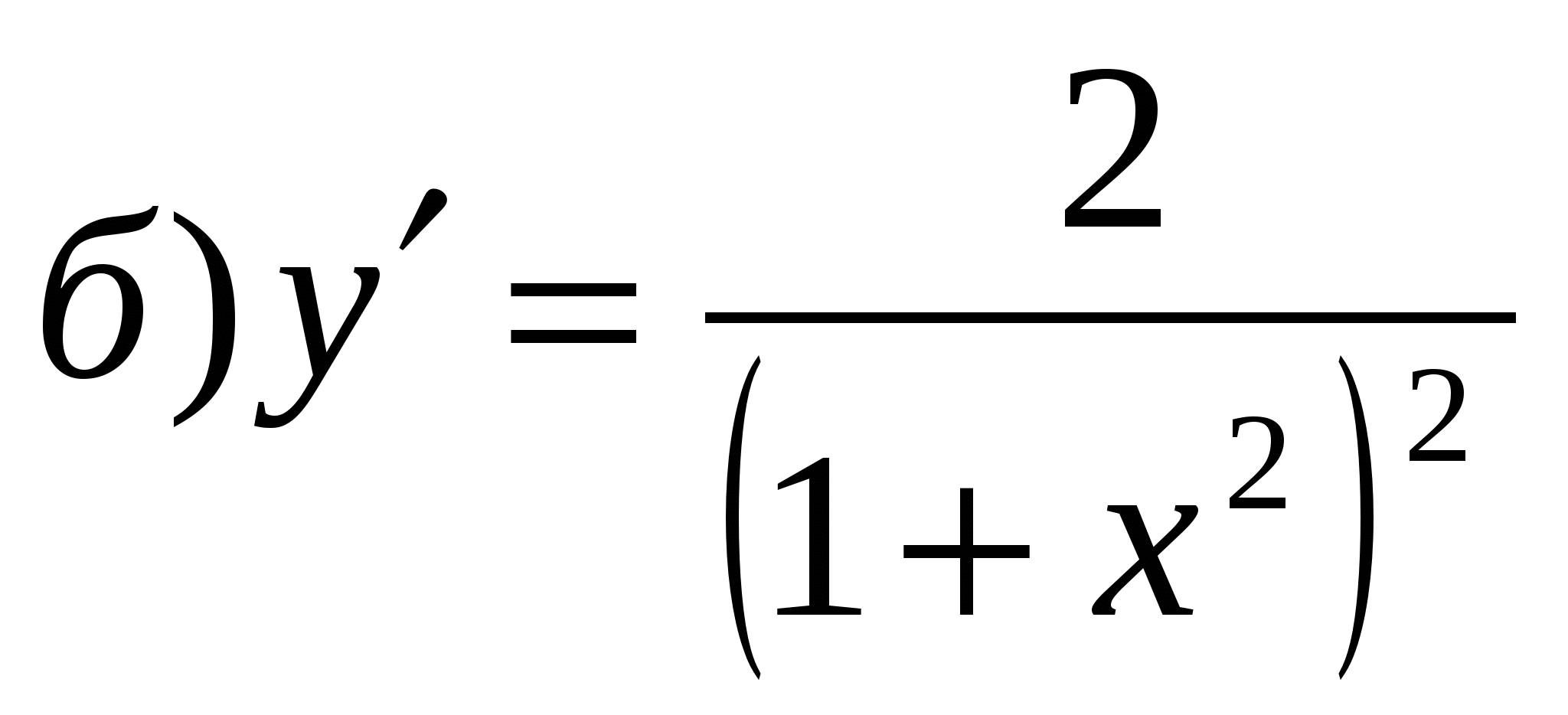 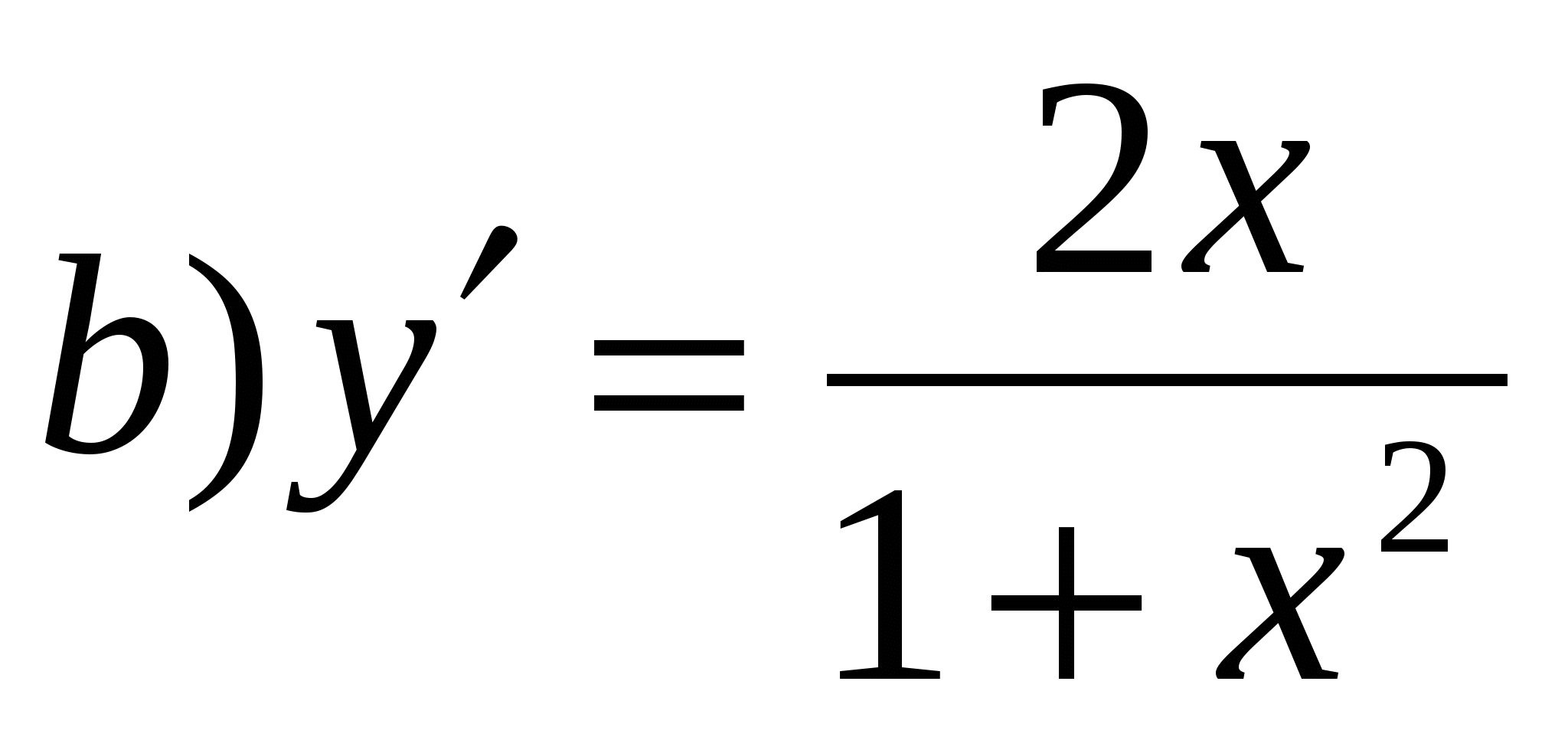 Найти значение производной функции y(х) в точке 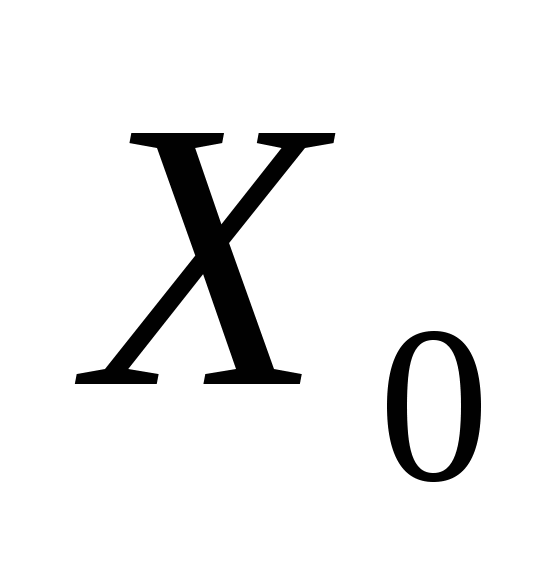 5. 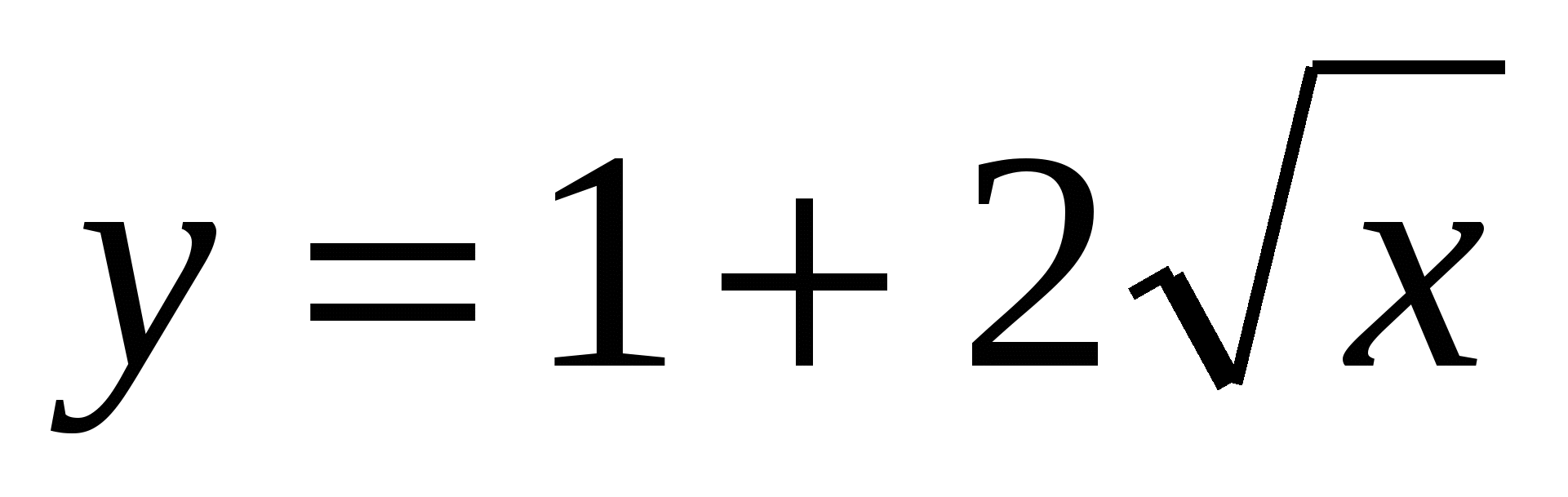 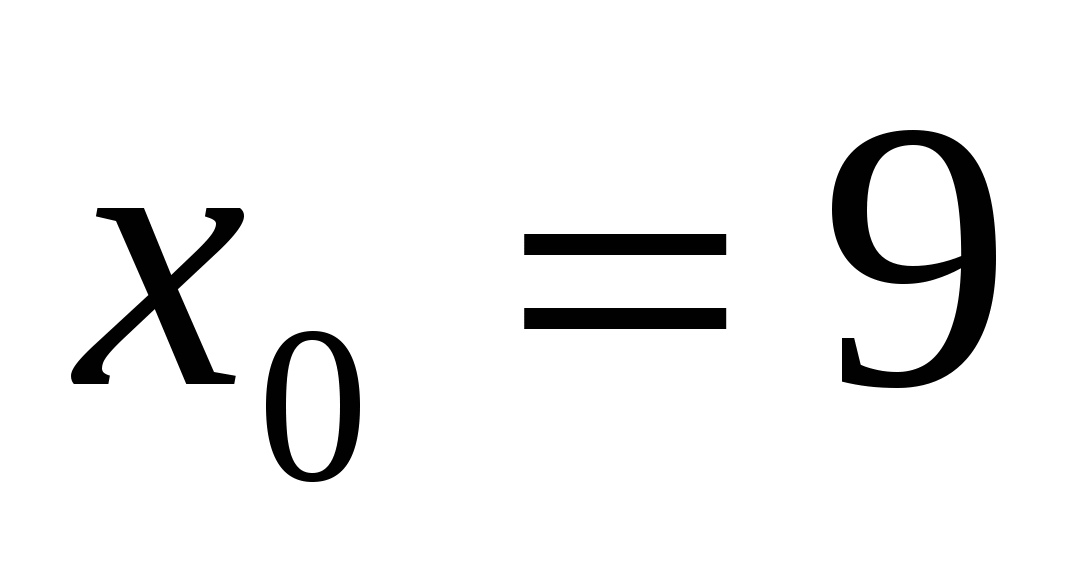 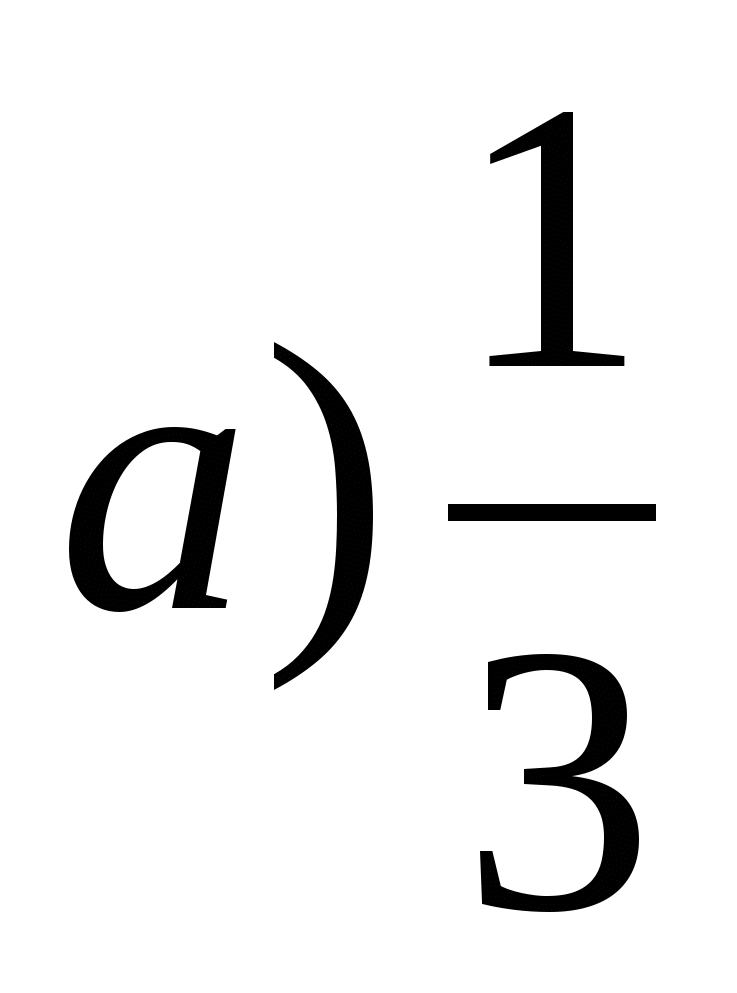 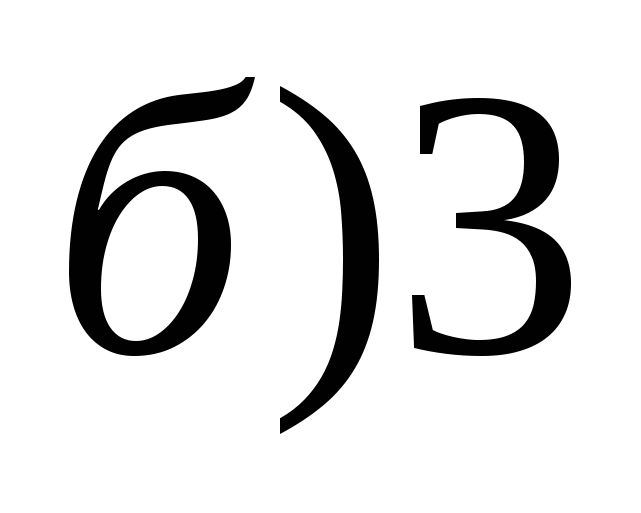 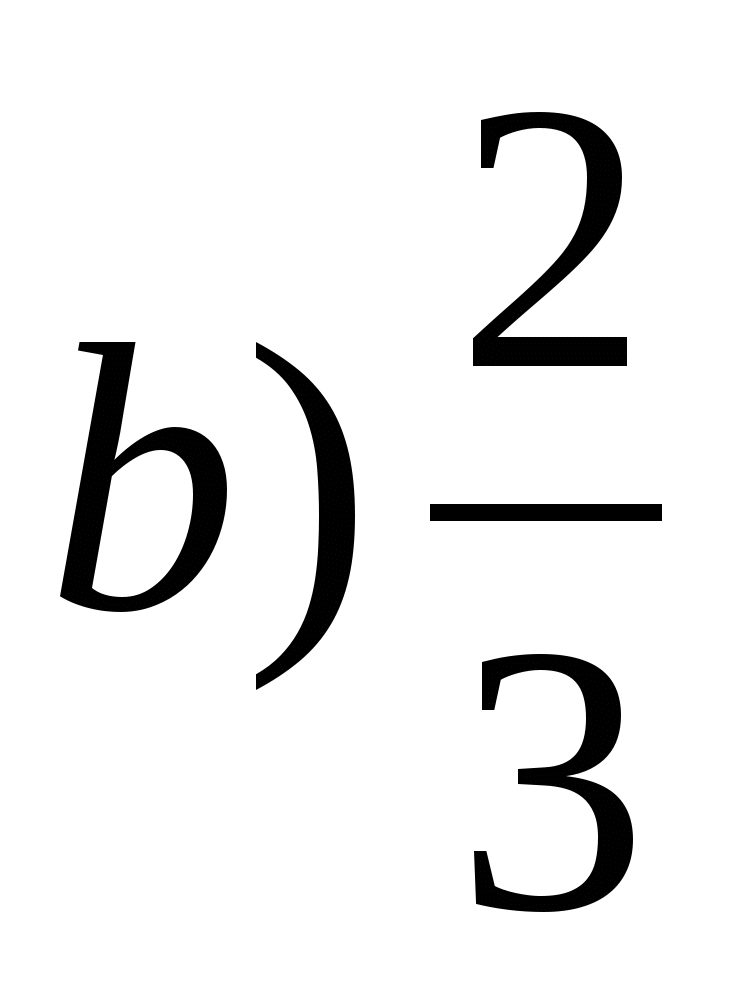 Самостоятельная работа вариант № 2Найти производную функции:1. 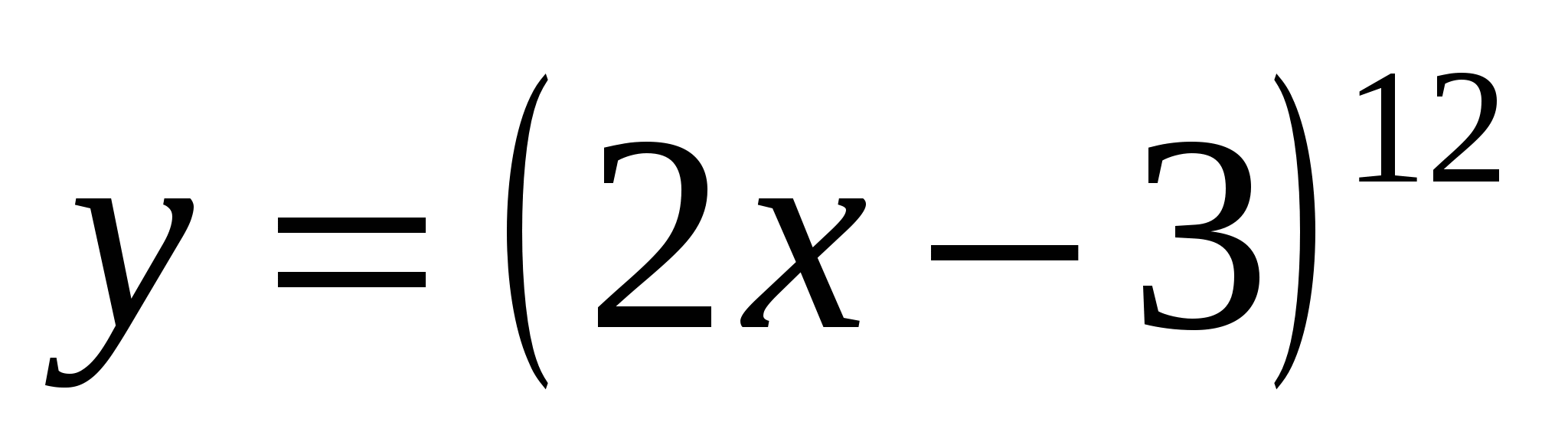 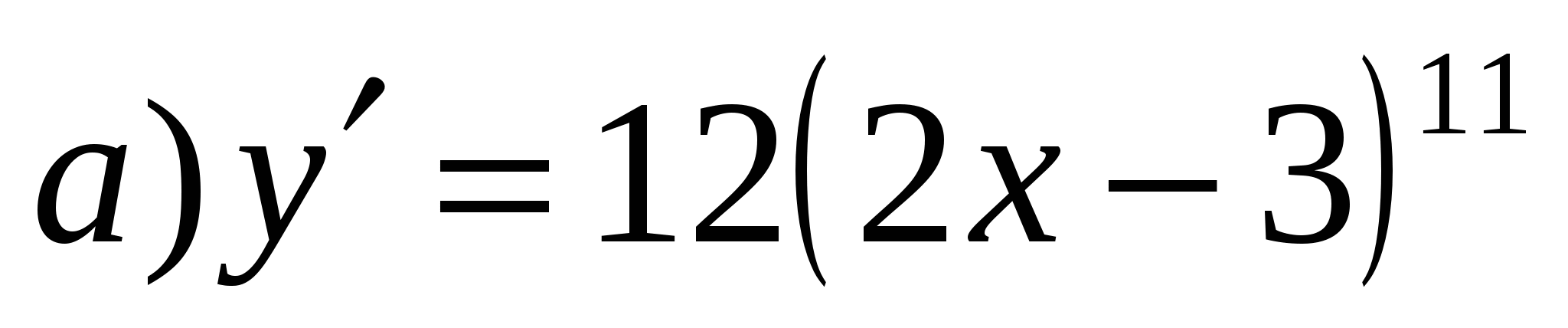 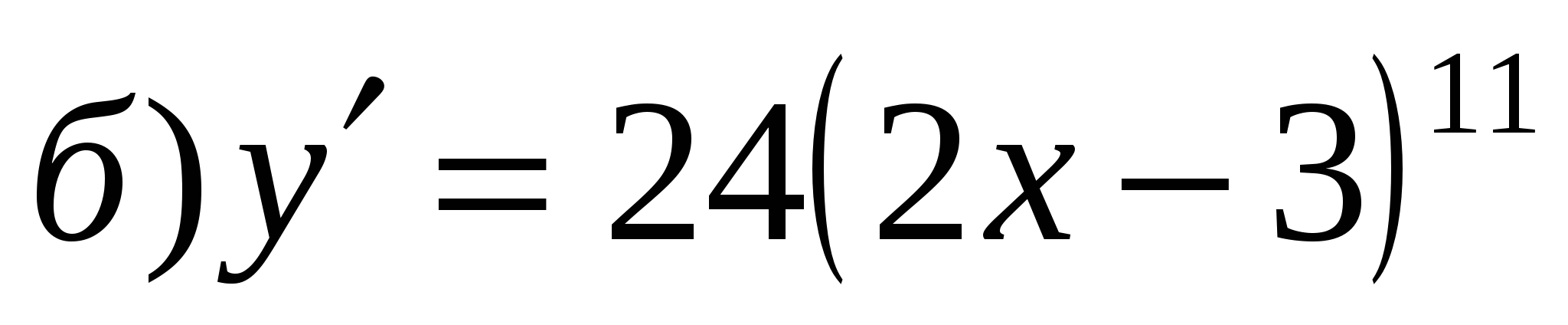 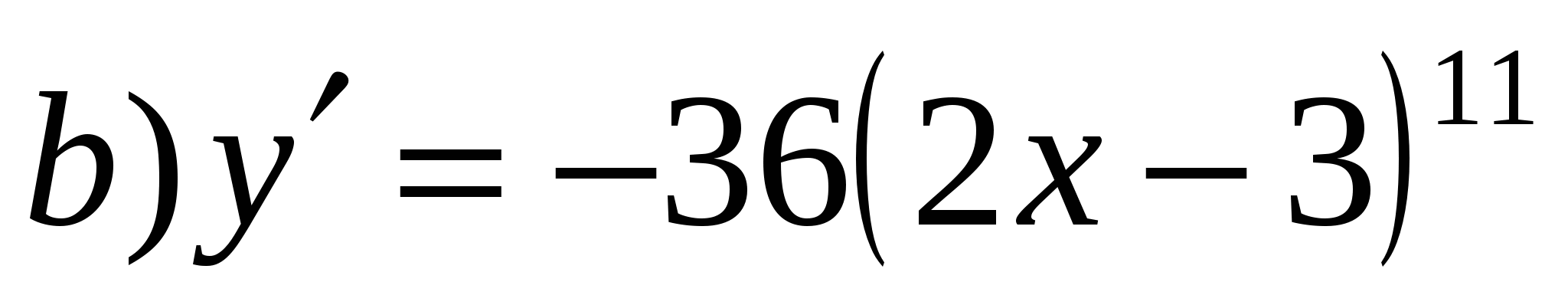 2. 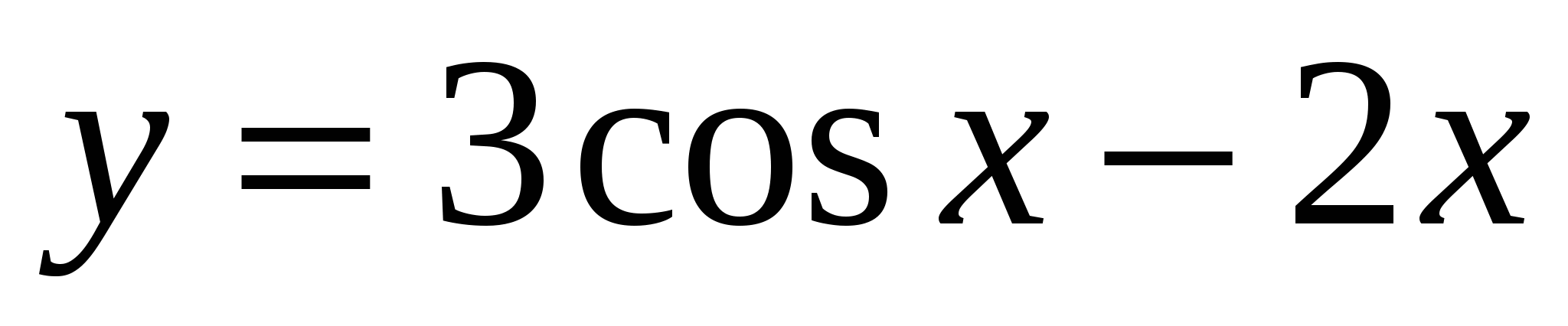 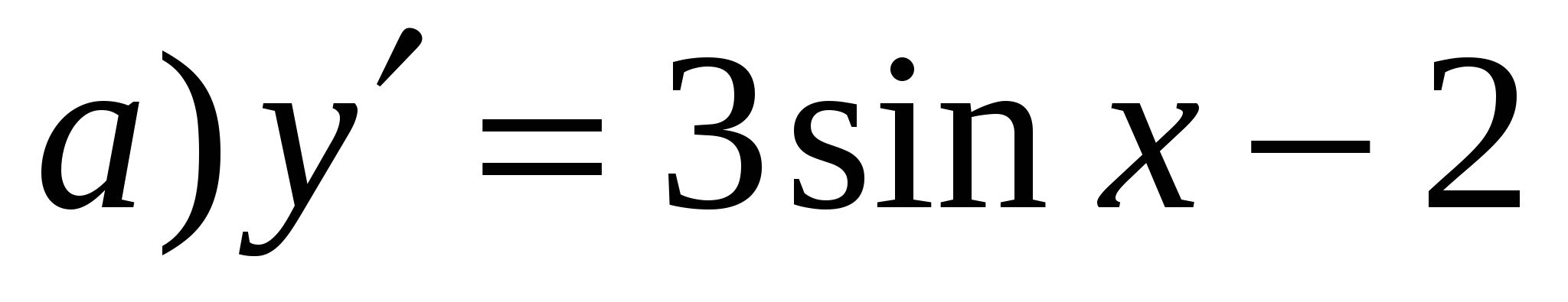 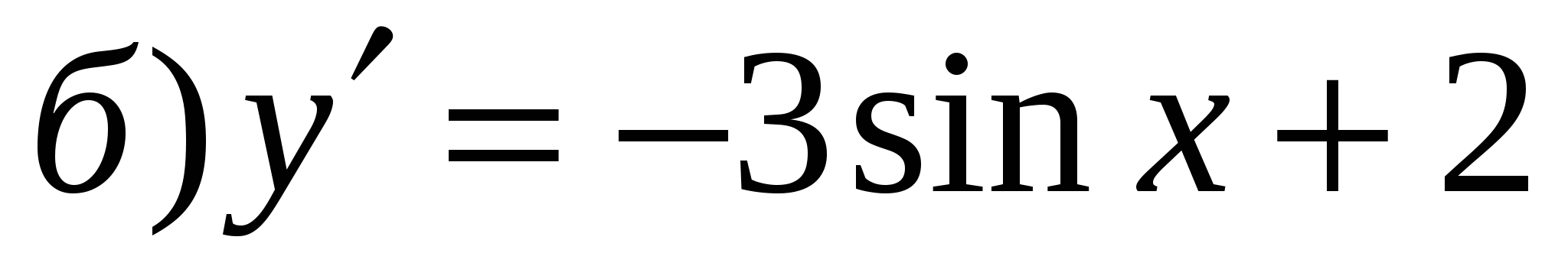 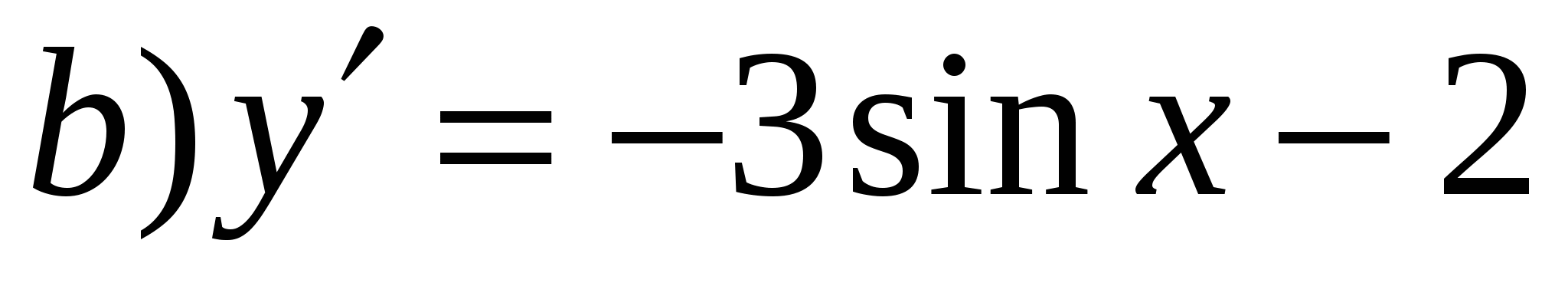 3. 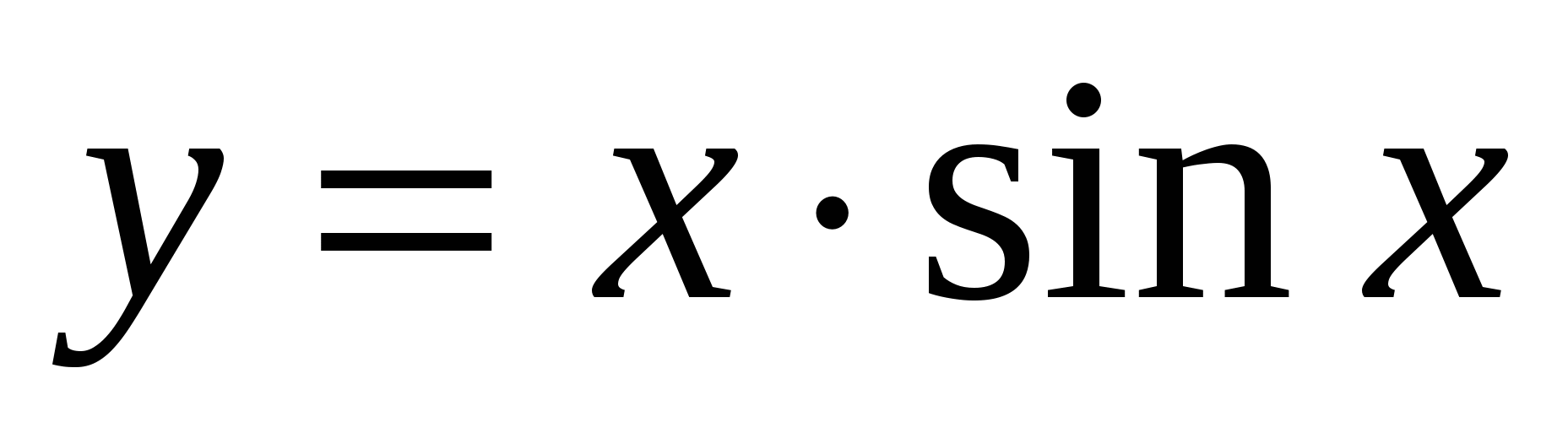 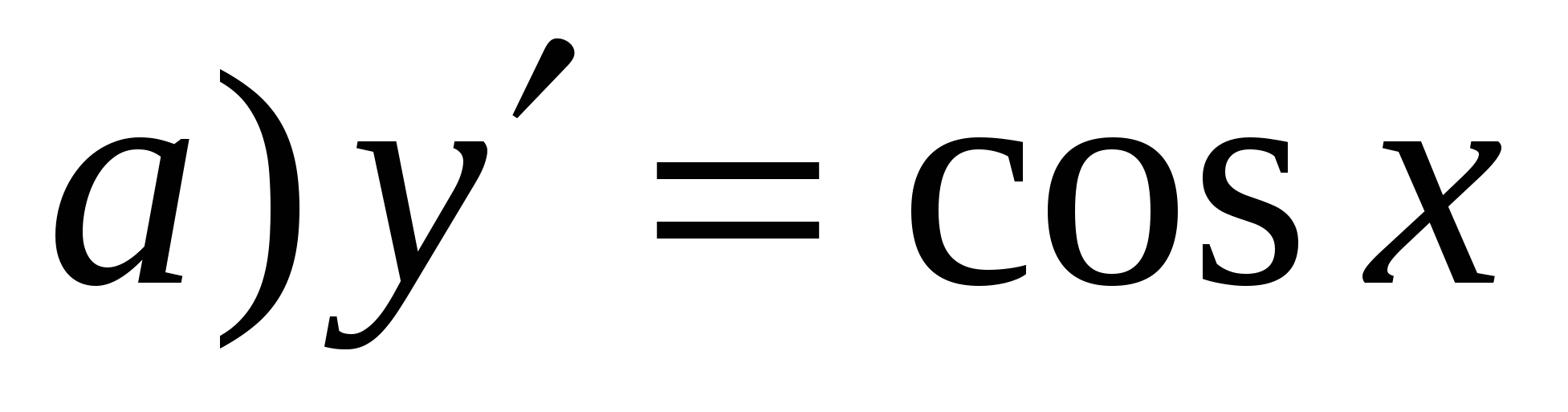 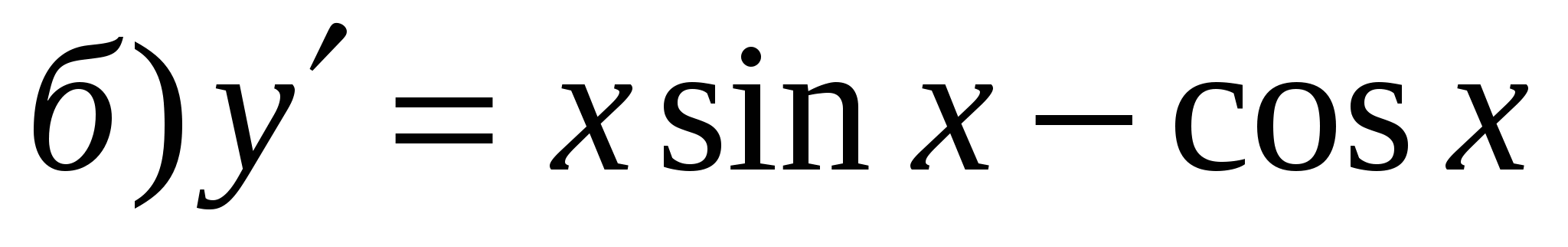 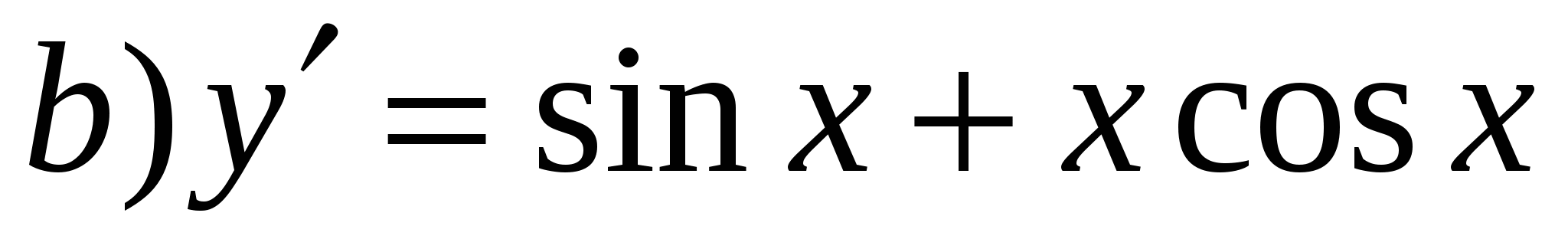 4. 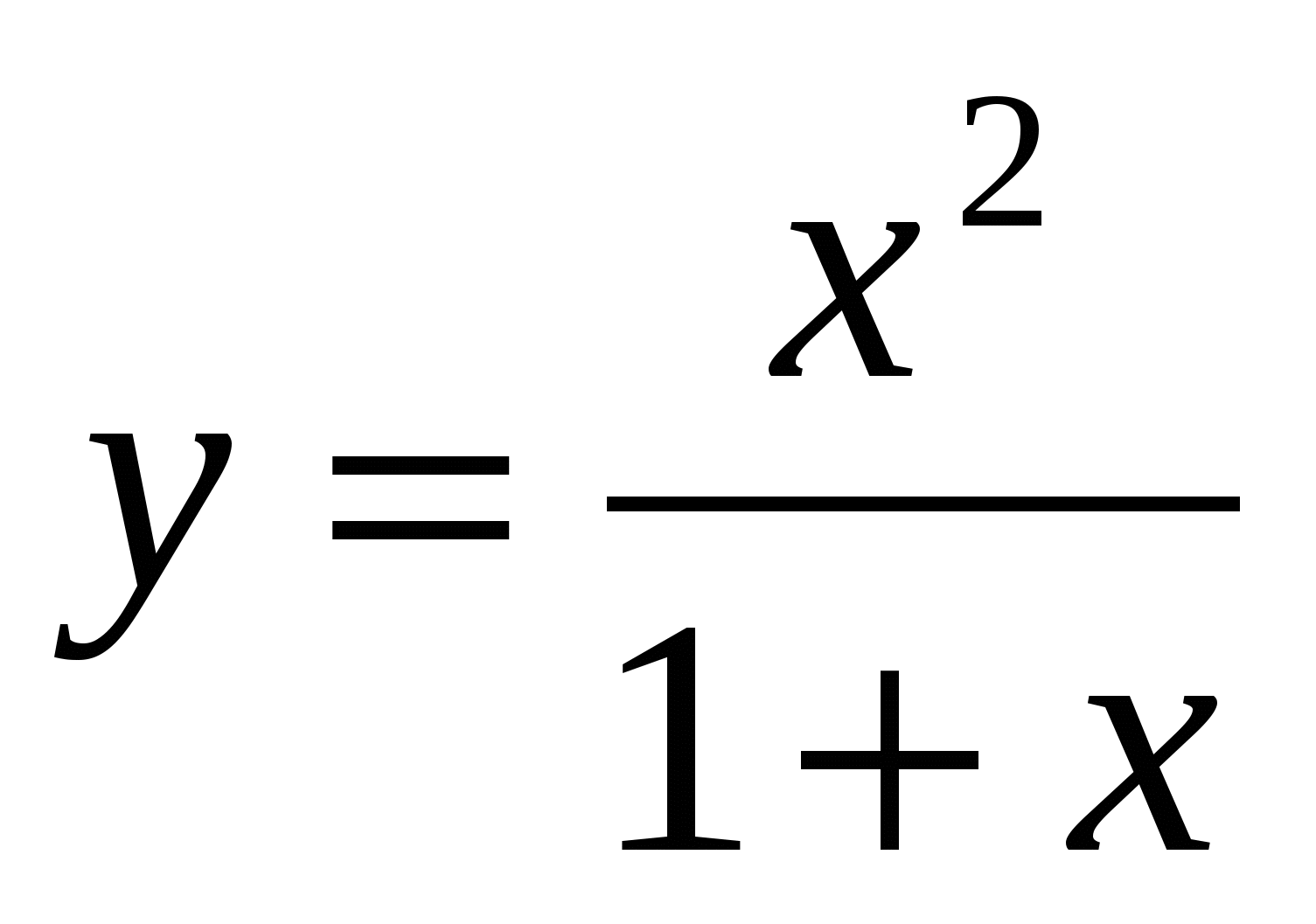 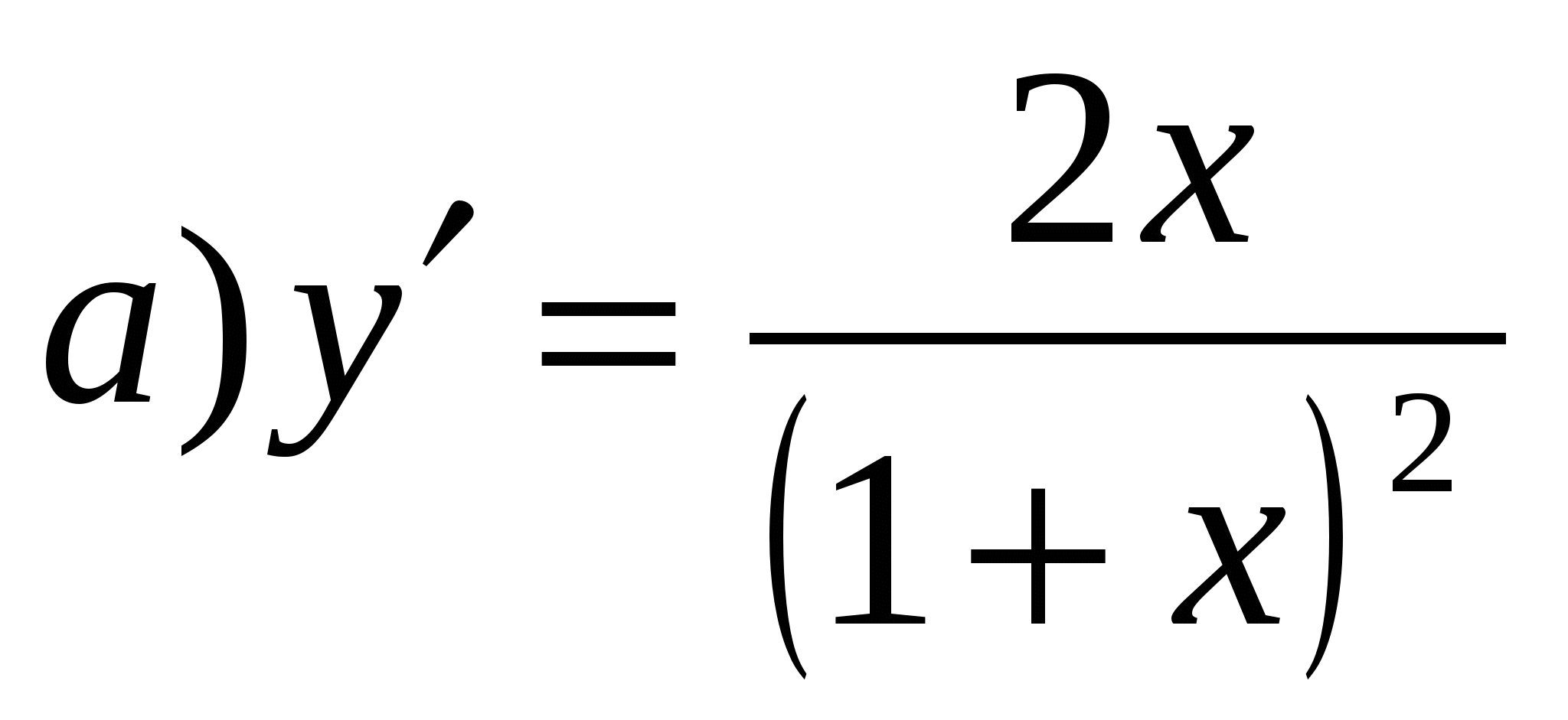 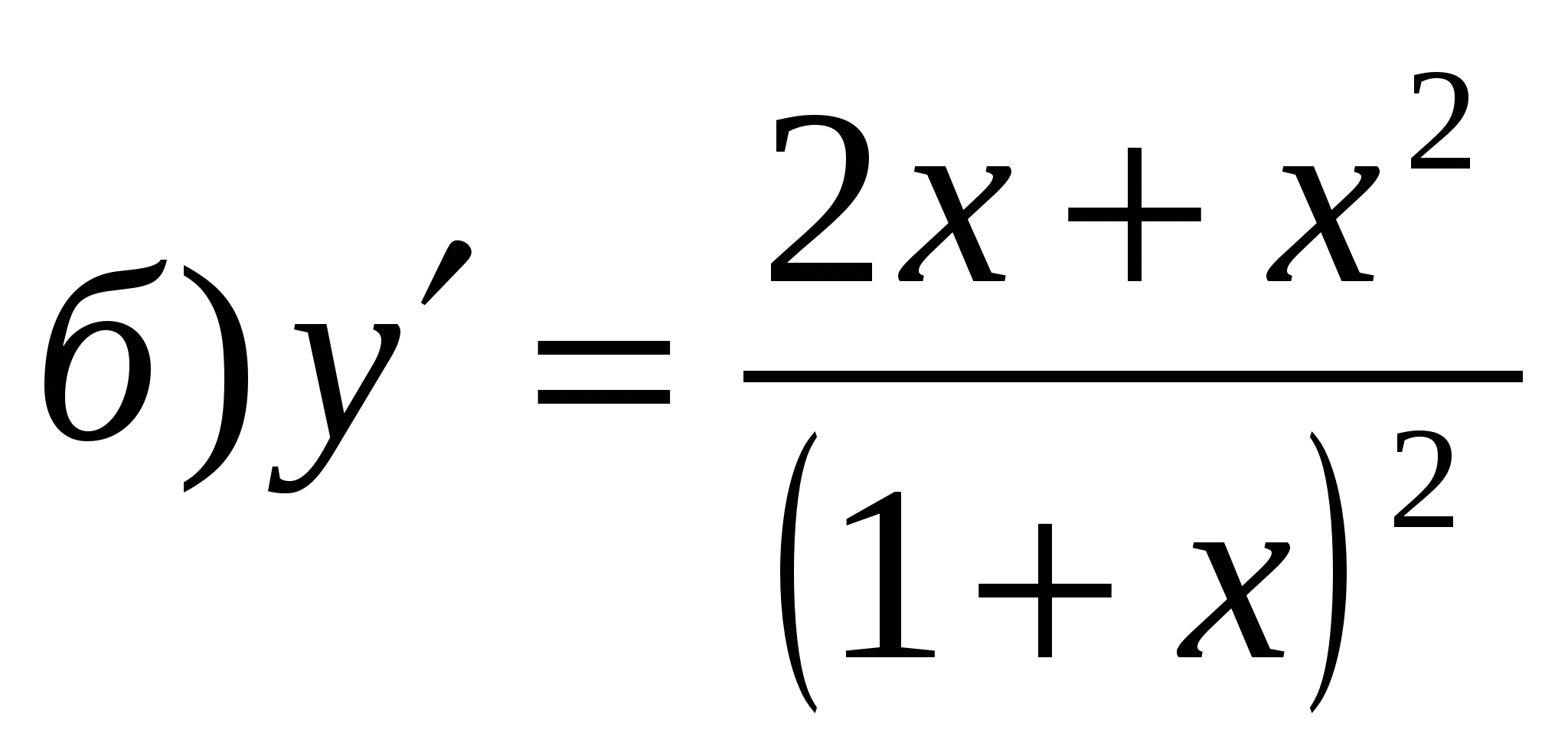 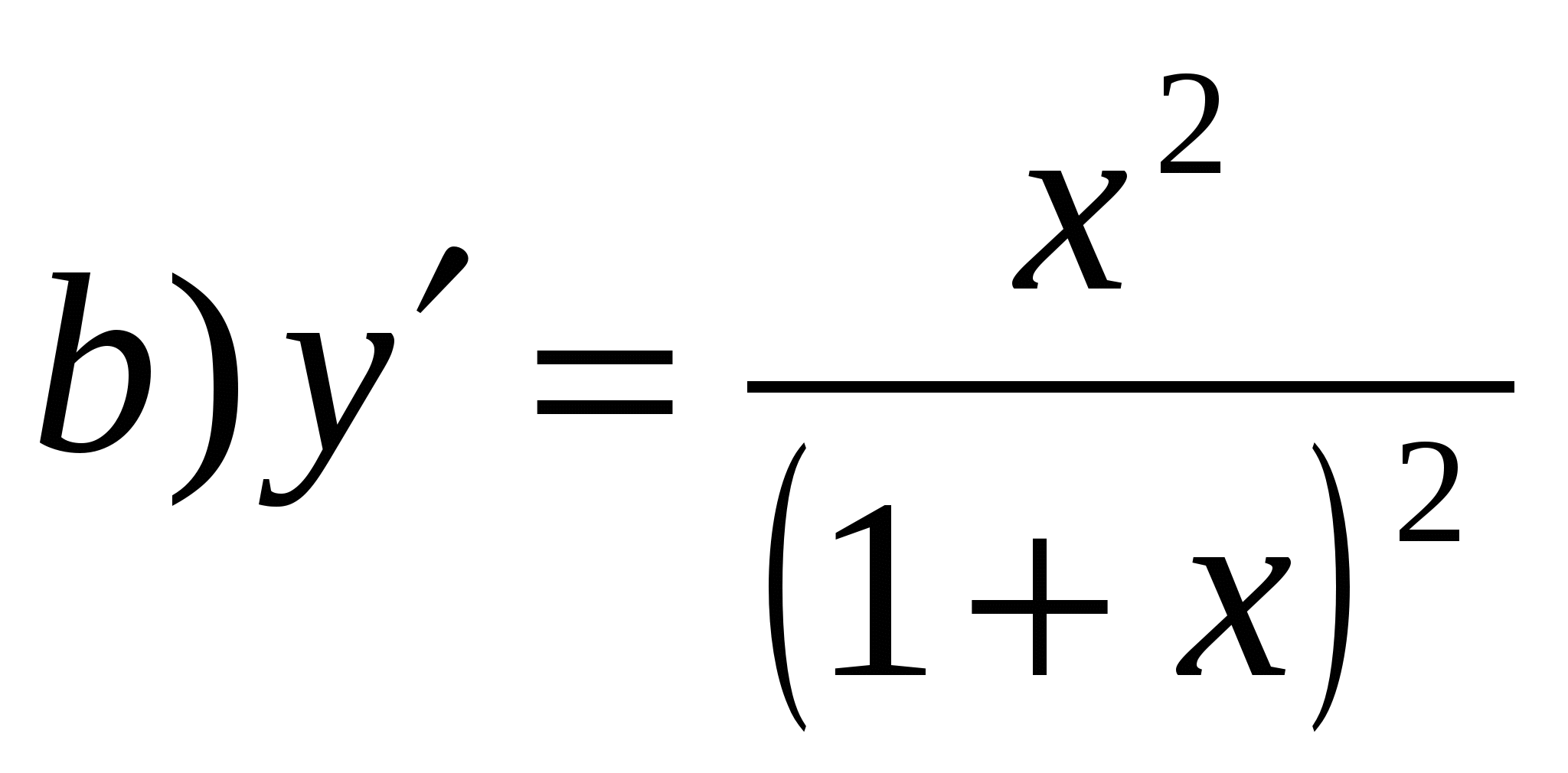 5. Найти производную функции у(х) в точке 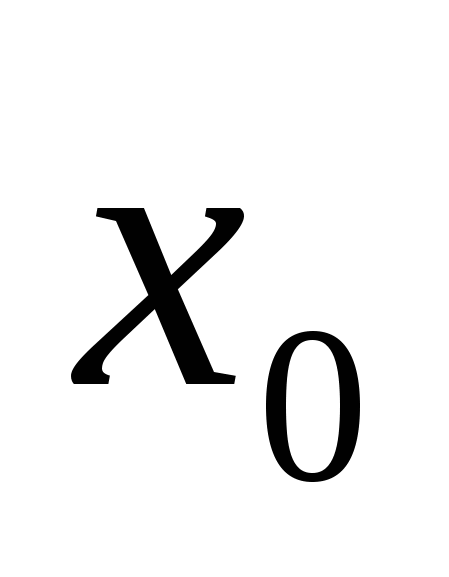 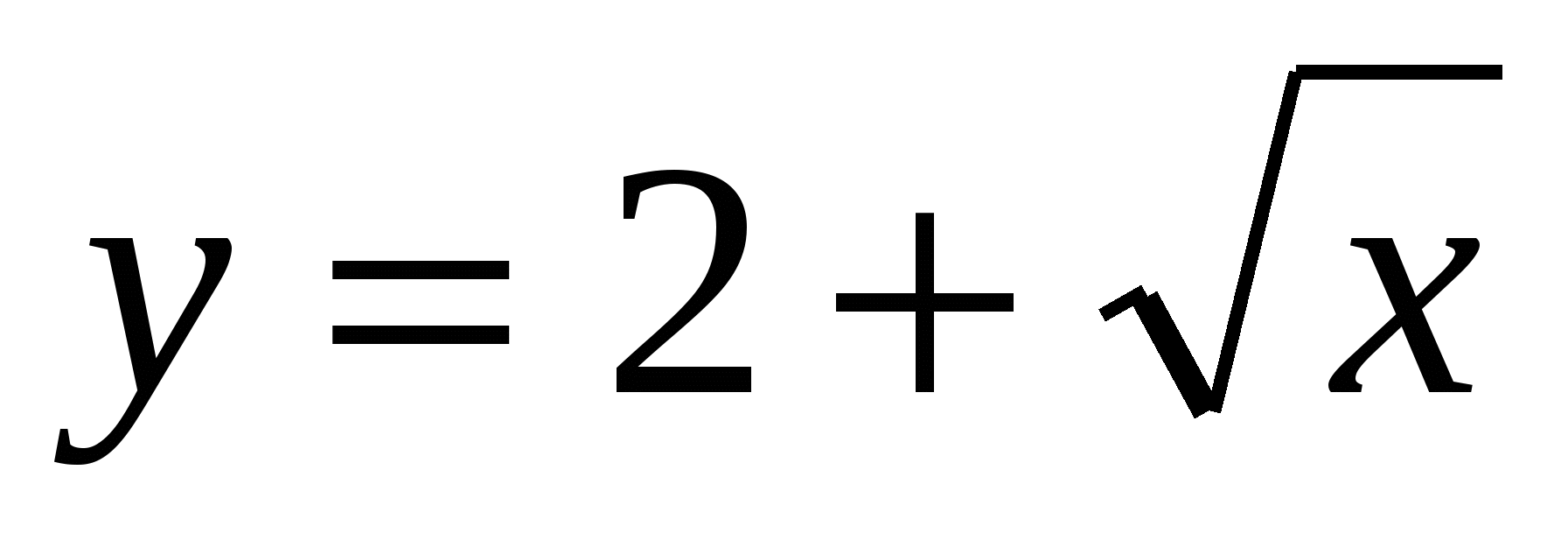 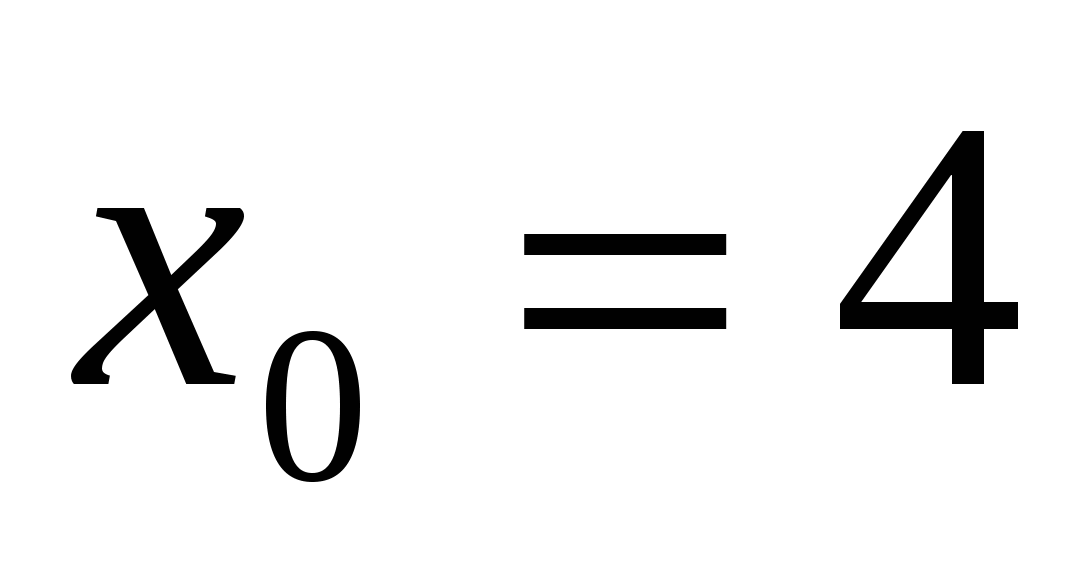 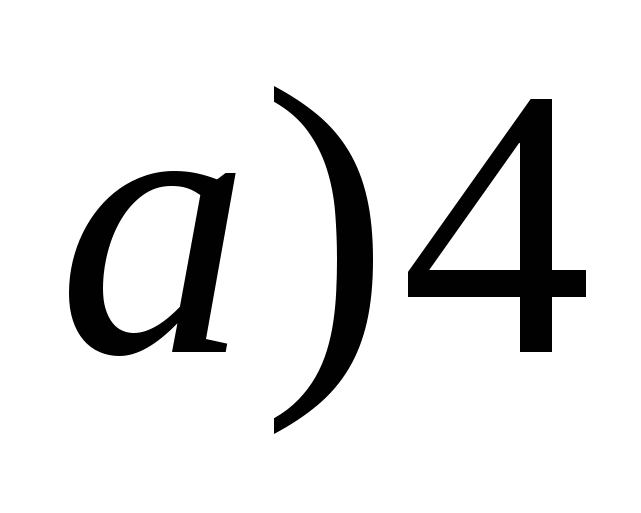 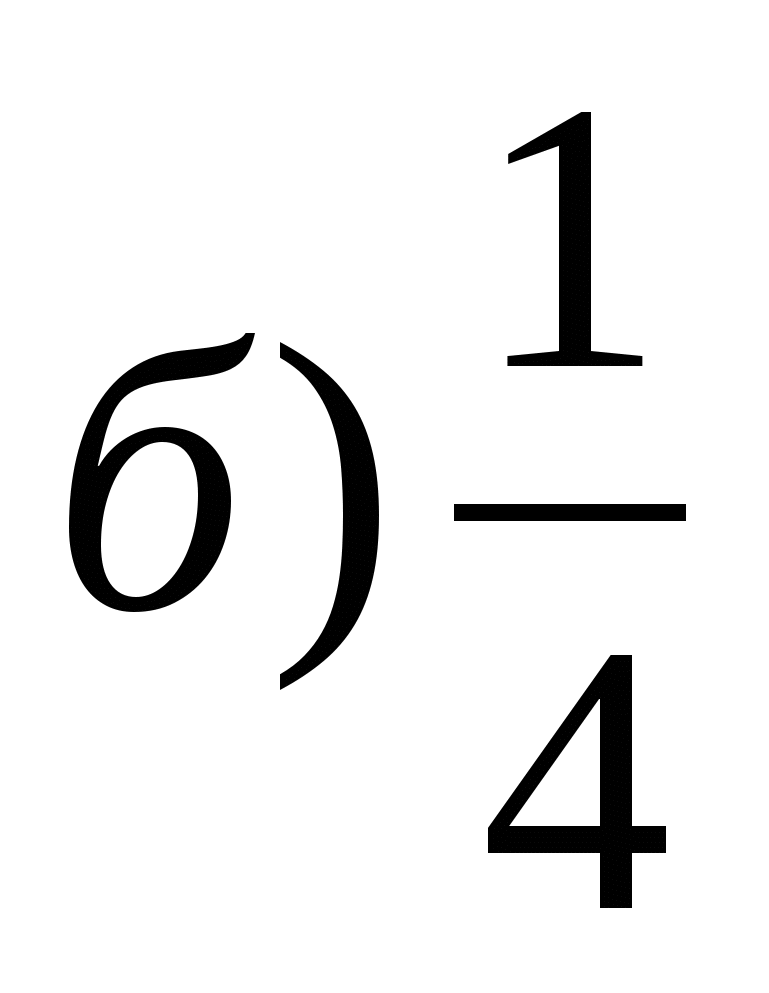 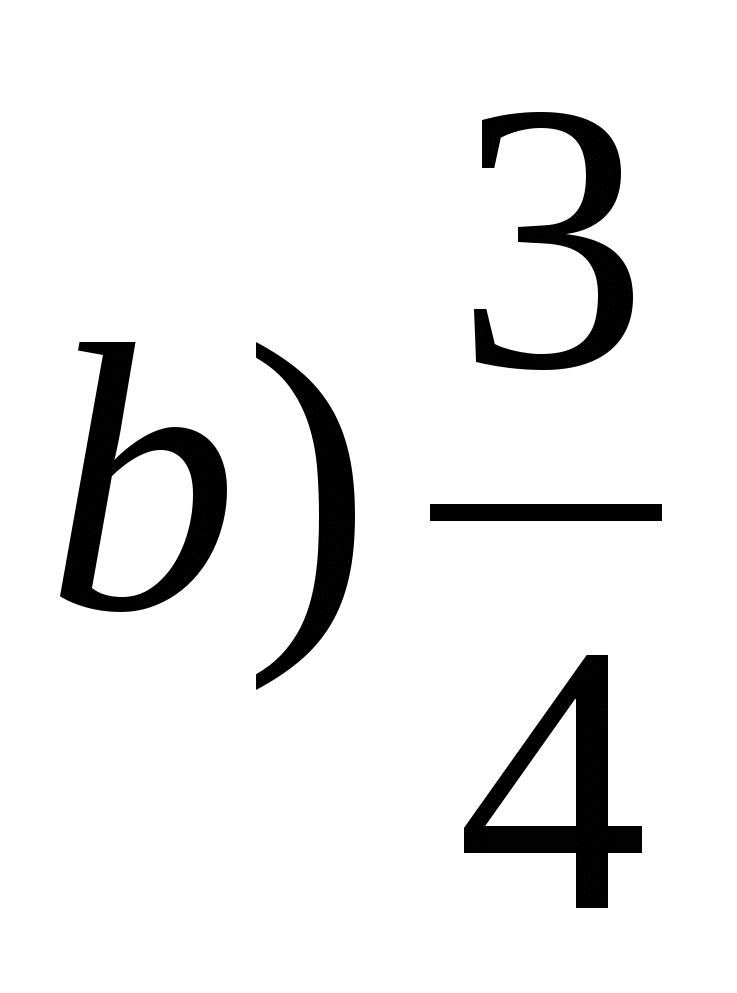 Самостоятельная работа вариант № 3Найти производную функции:1. 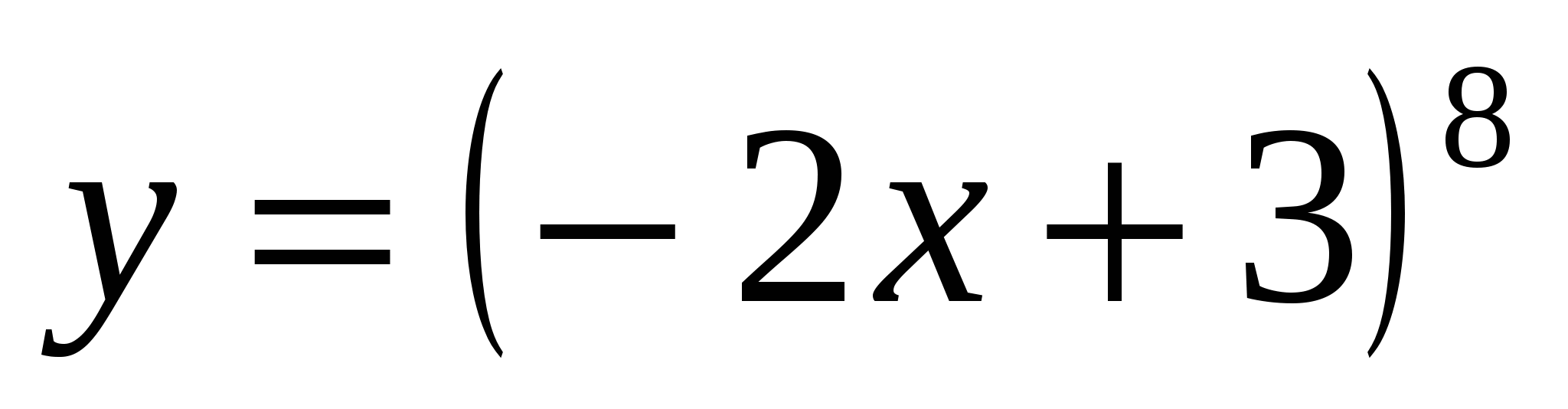 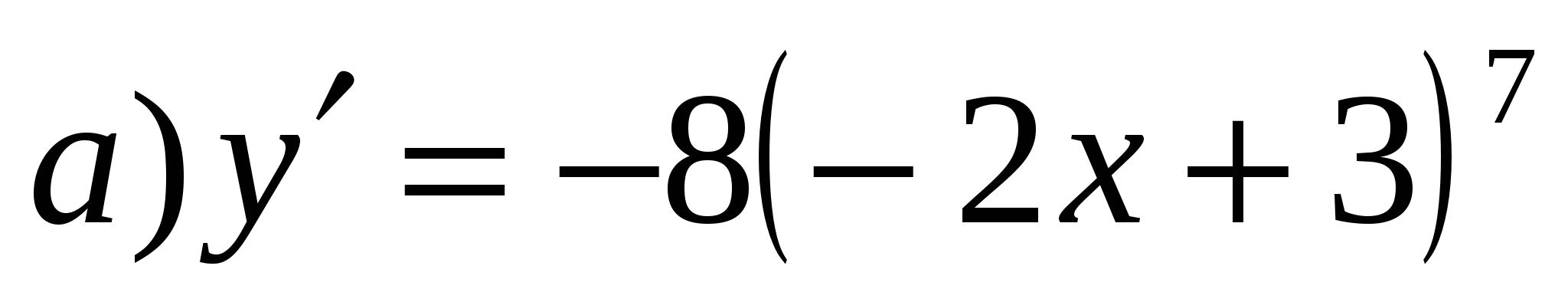 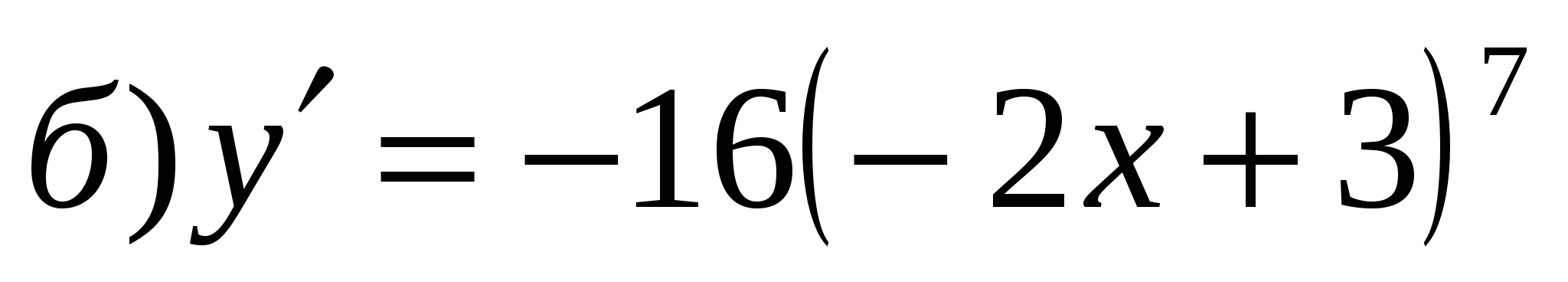 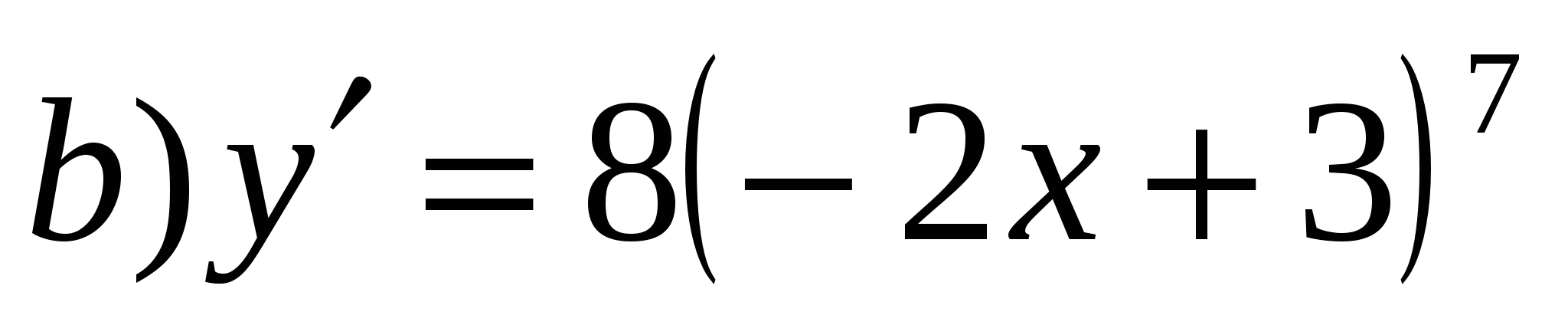 2. 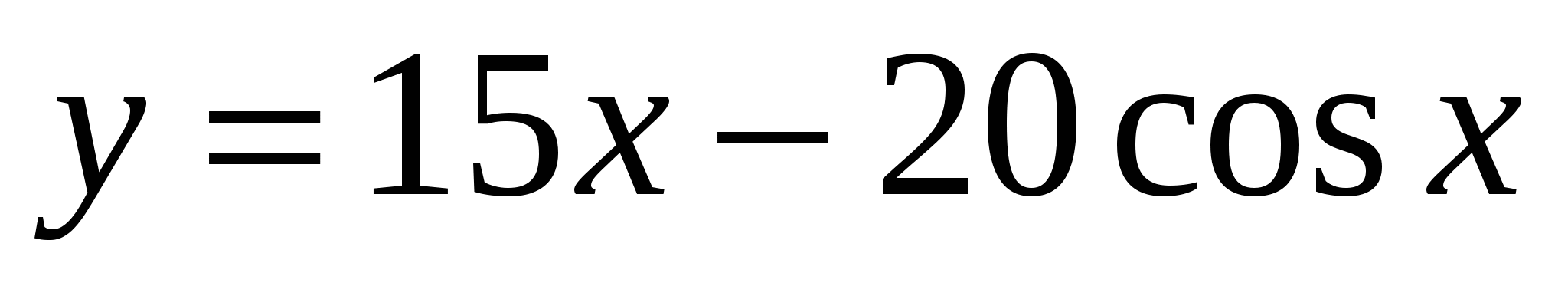 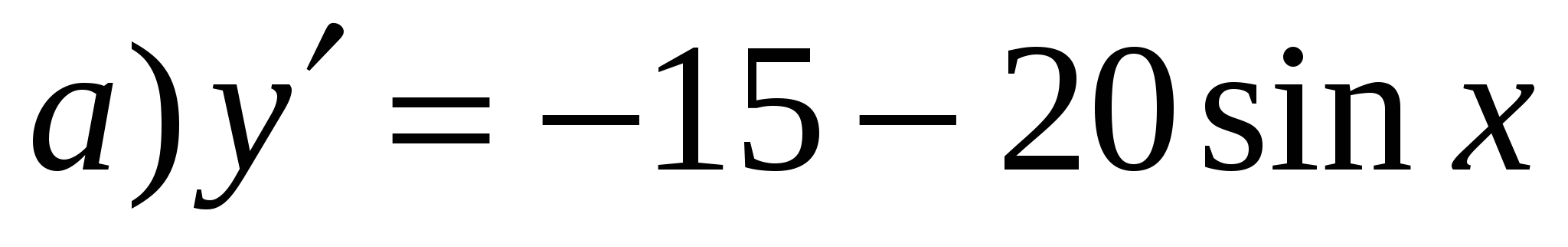 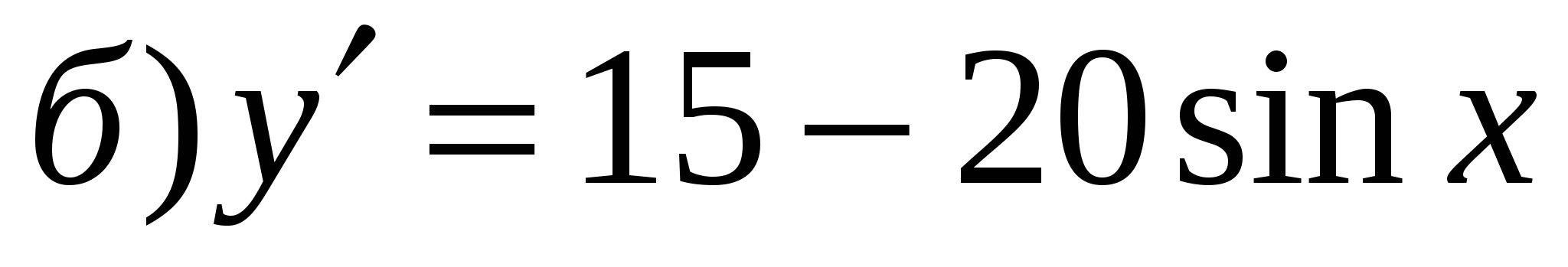 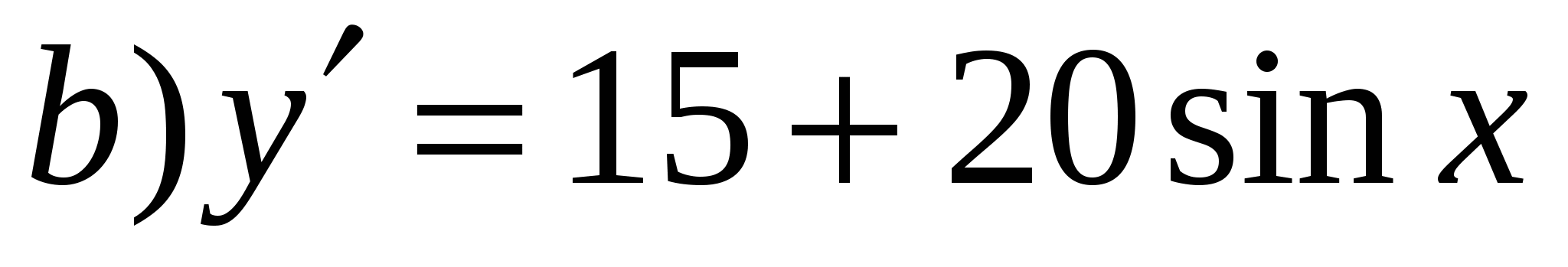 3. 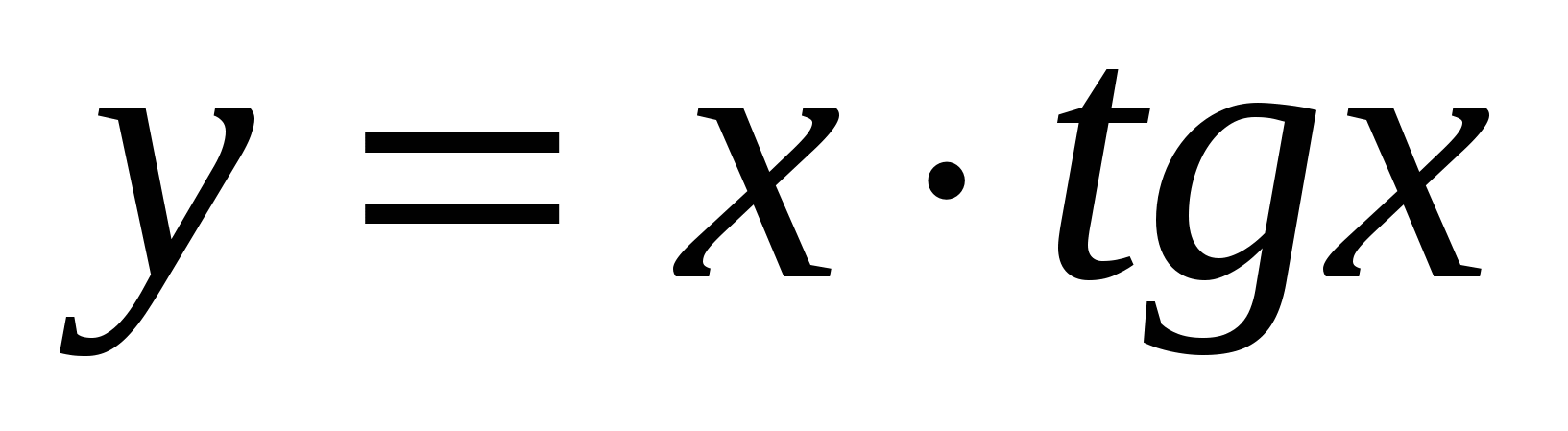 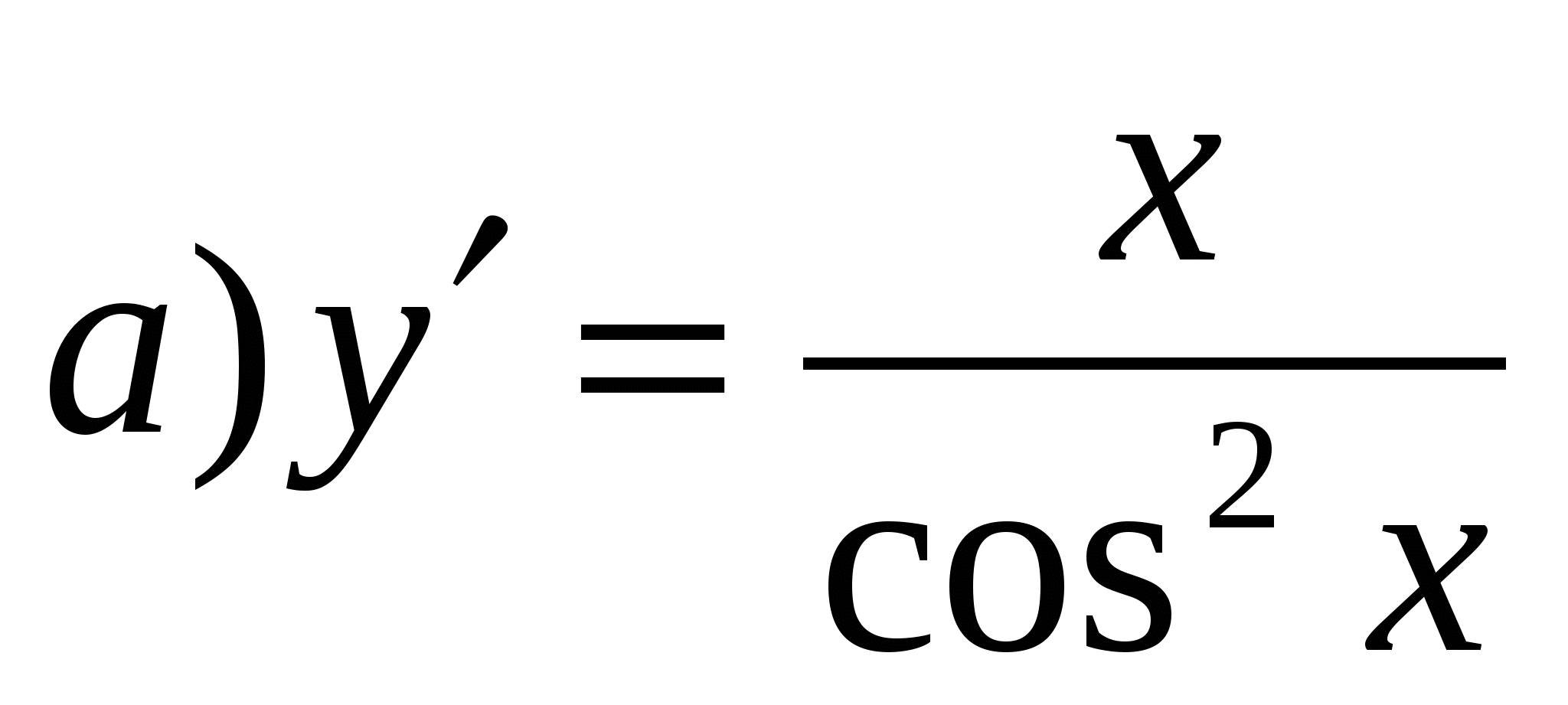 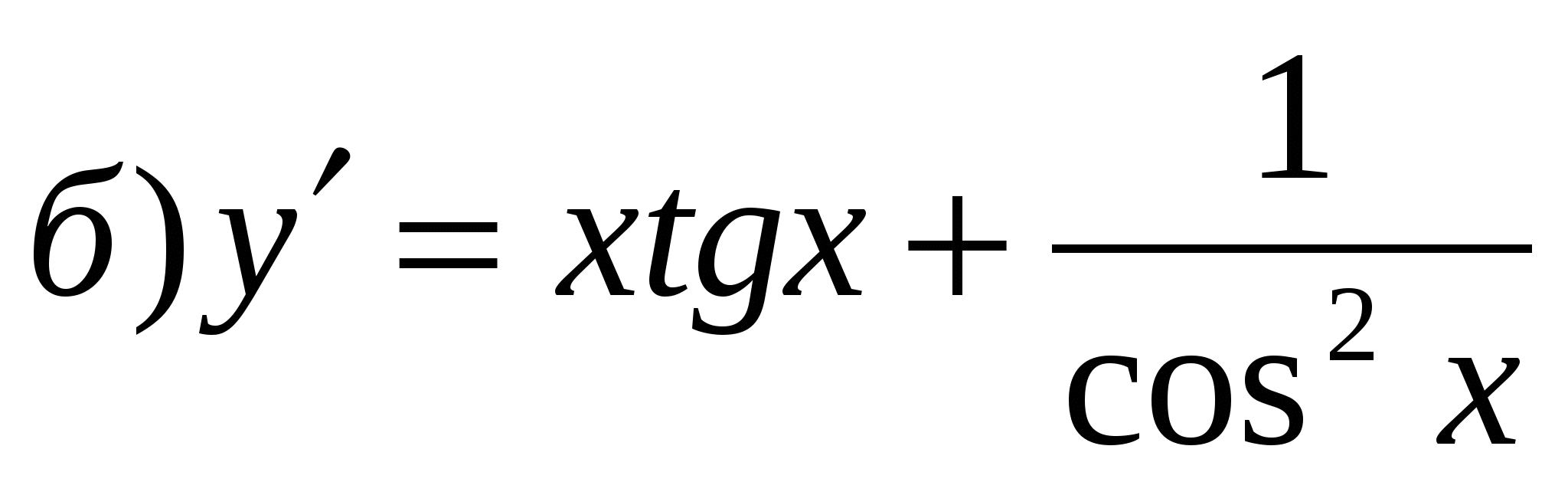 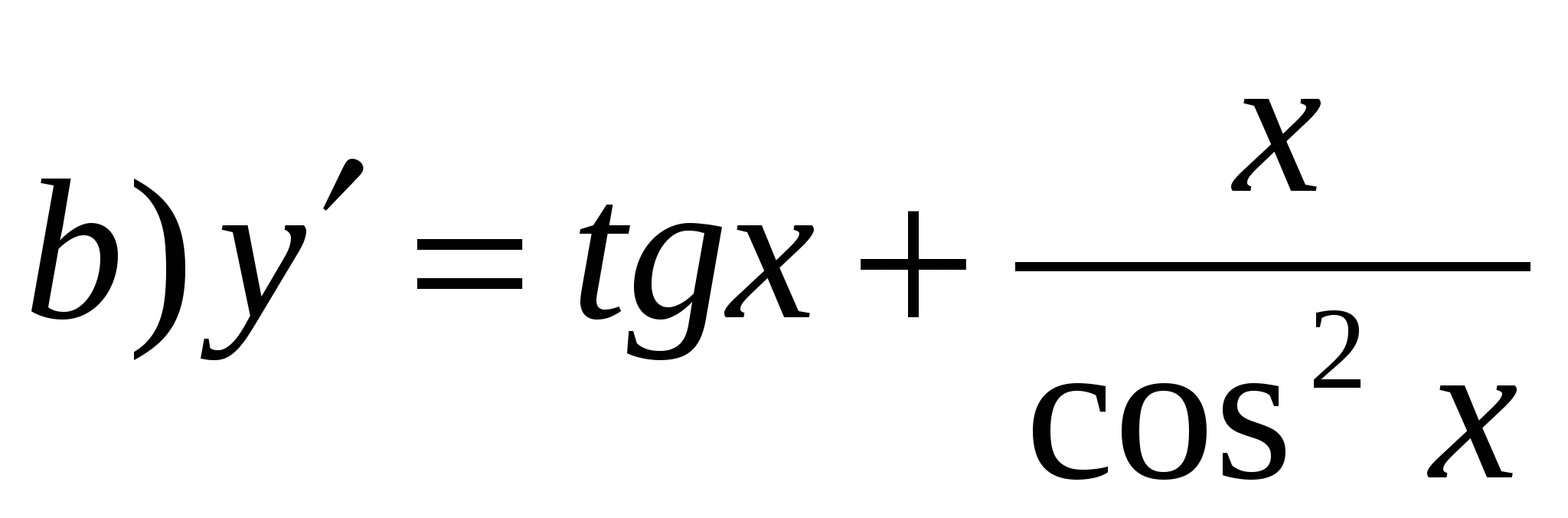 4. 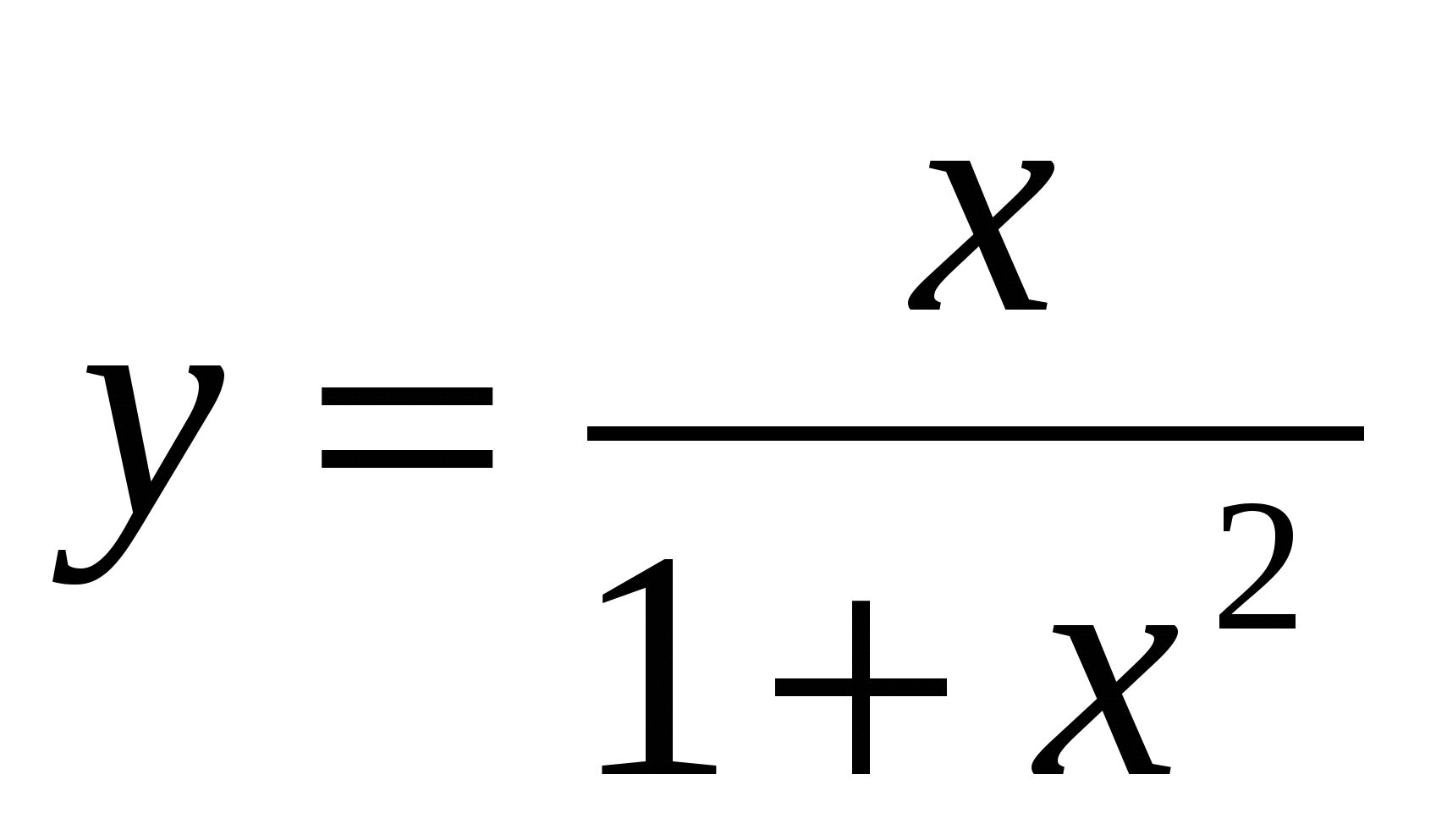 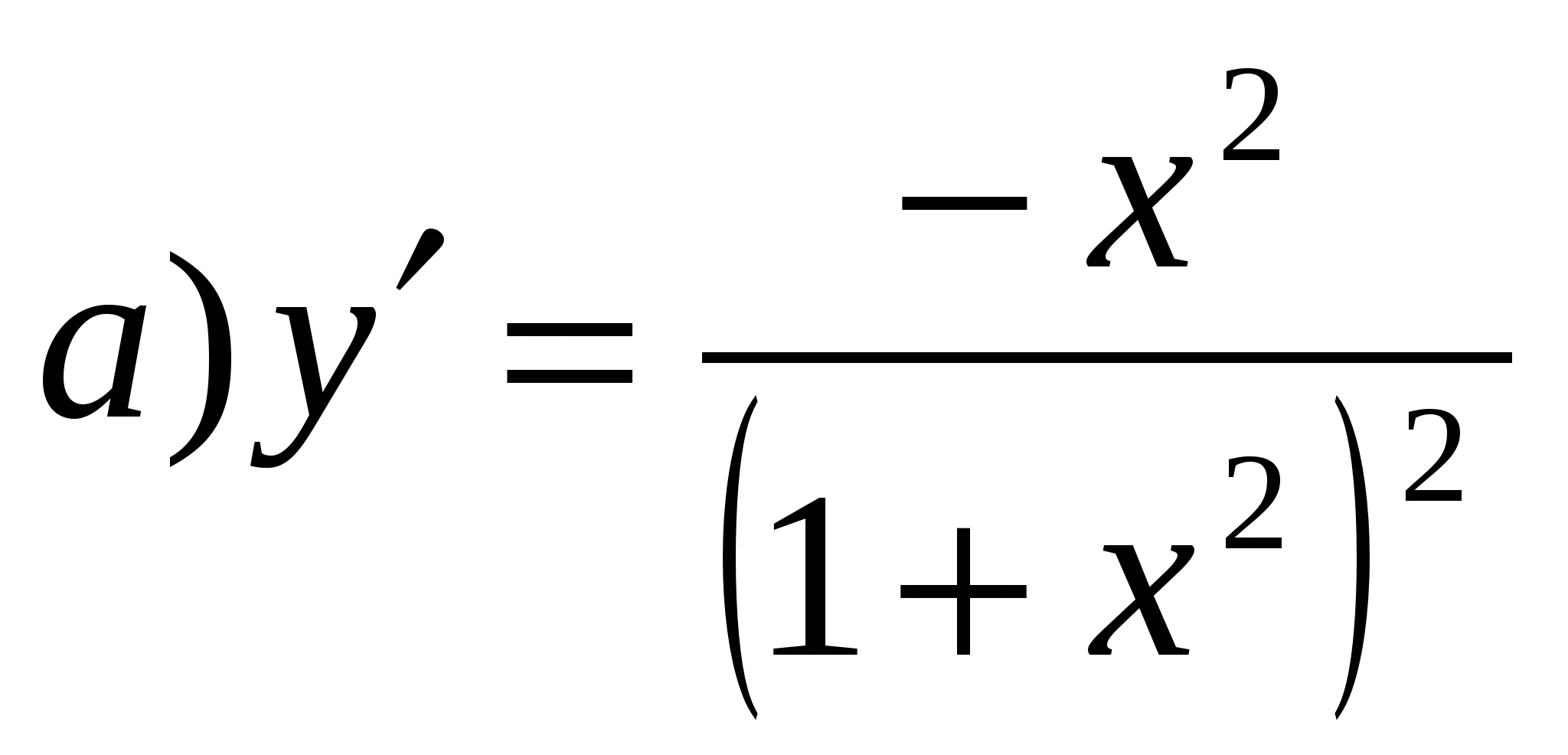 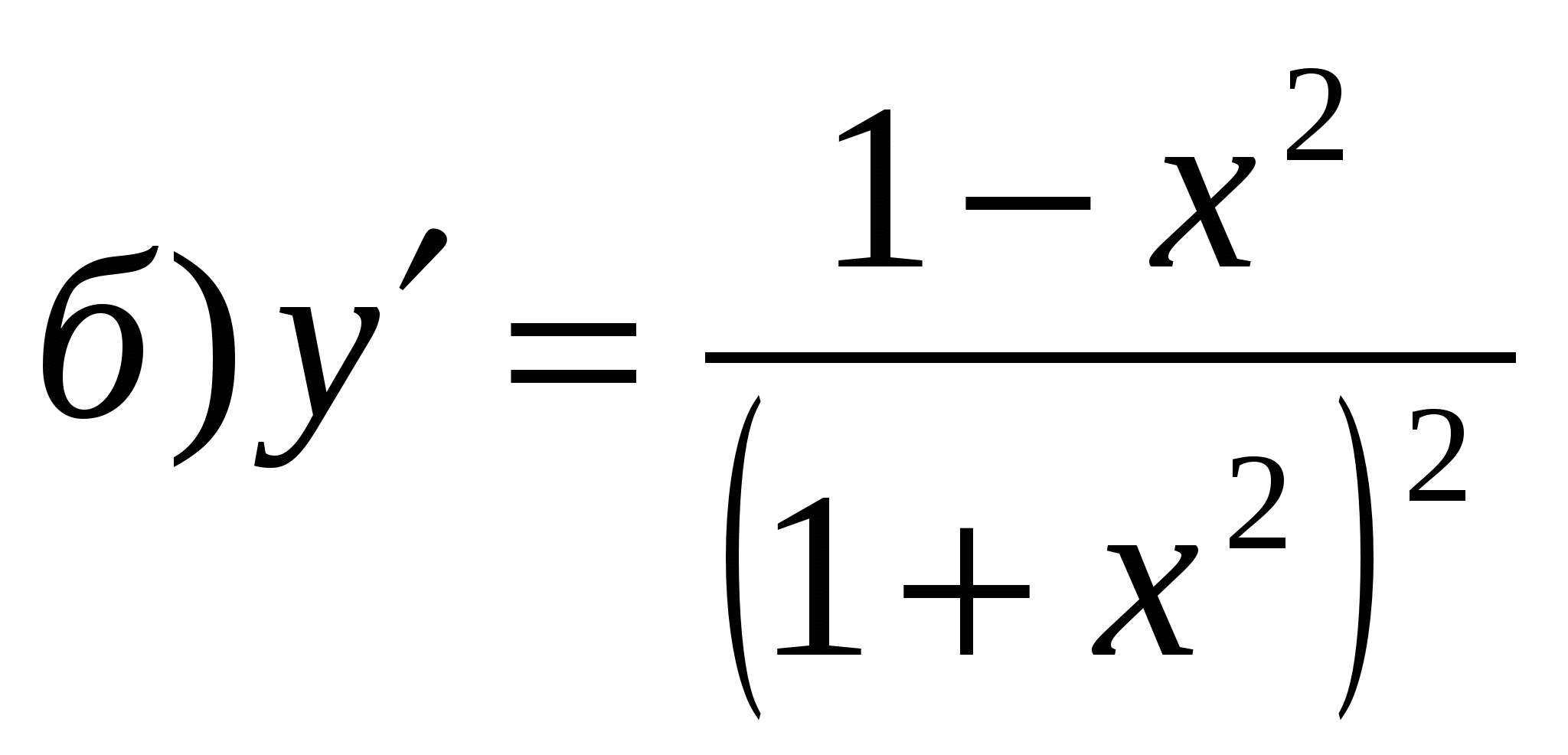 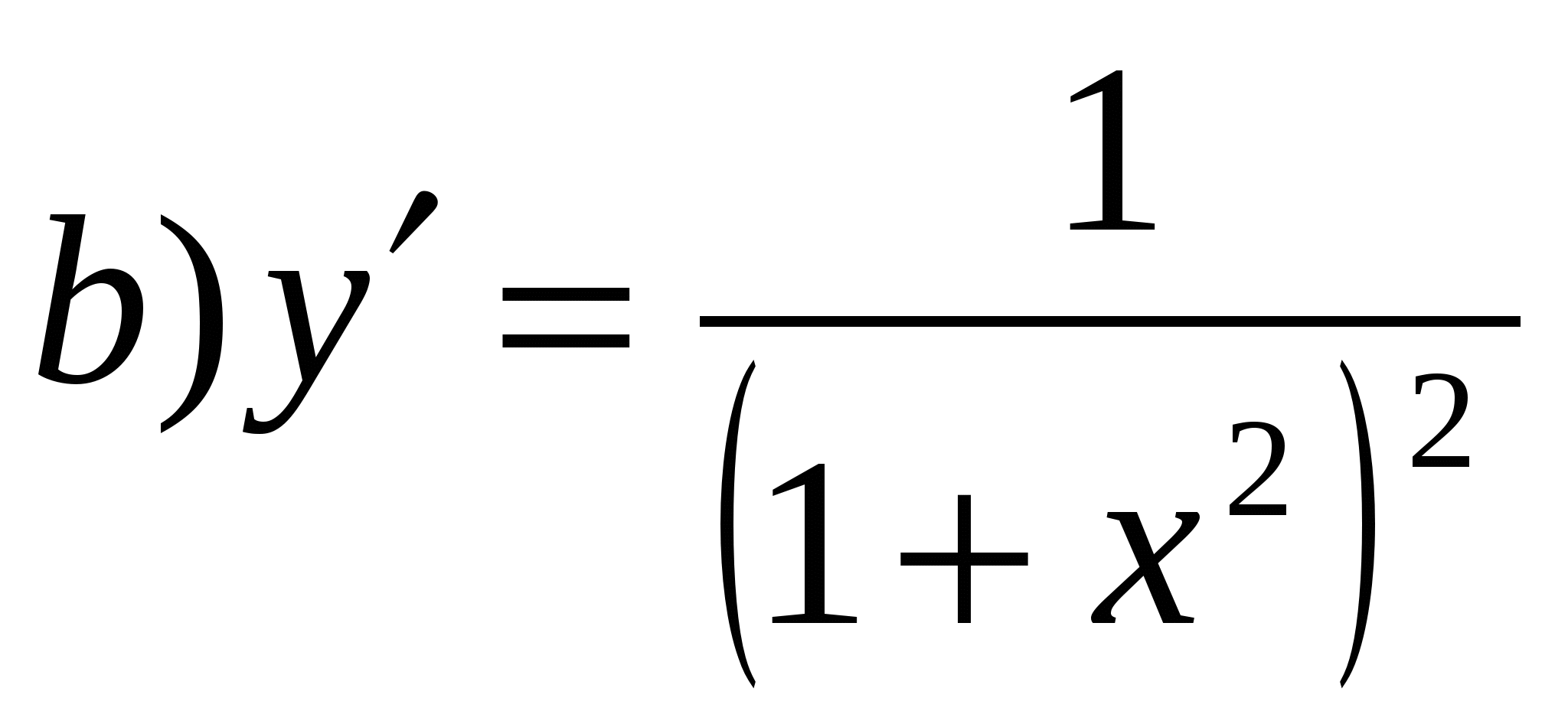 5. Найти значение производной функции у(х) в точке 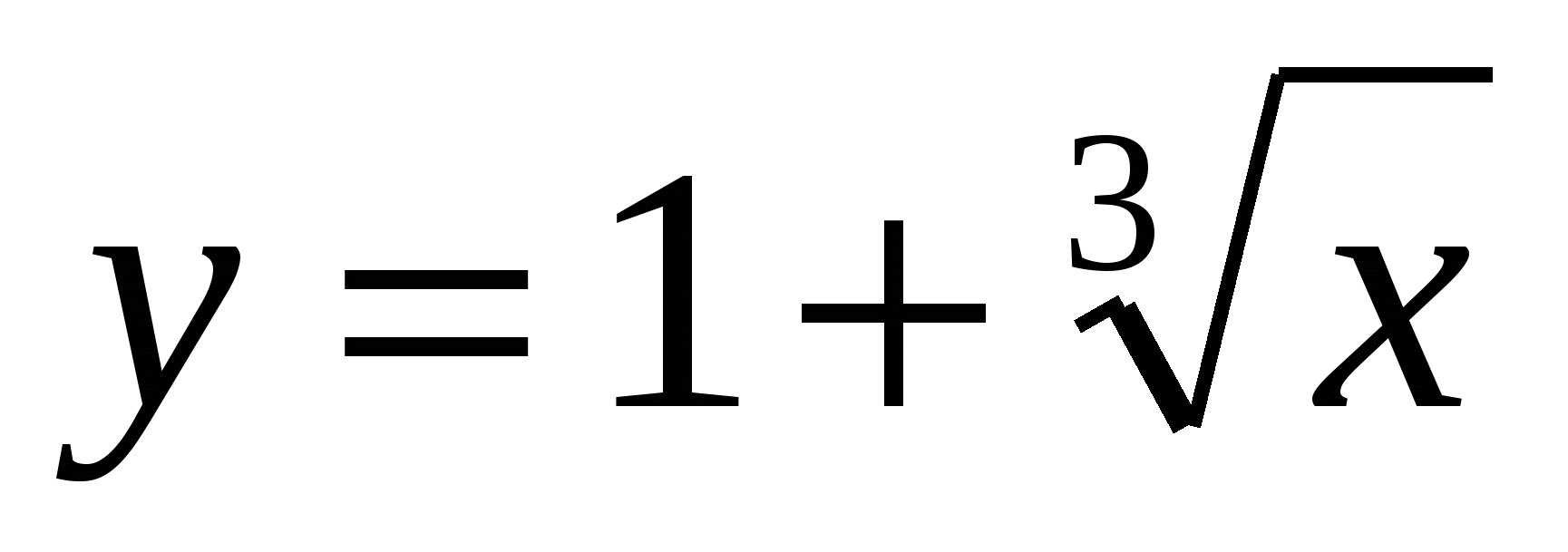 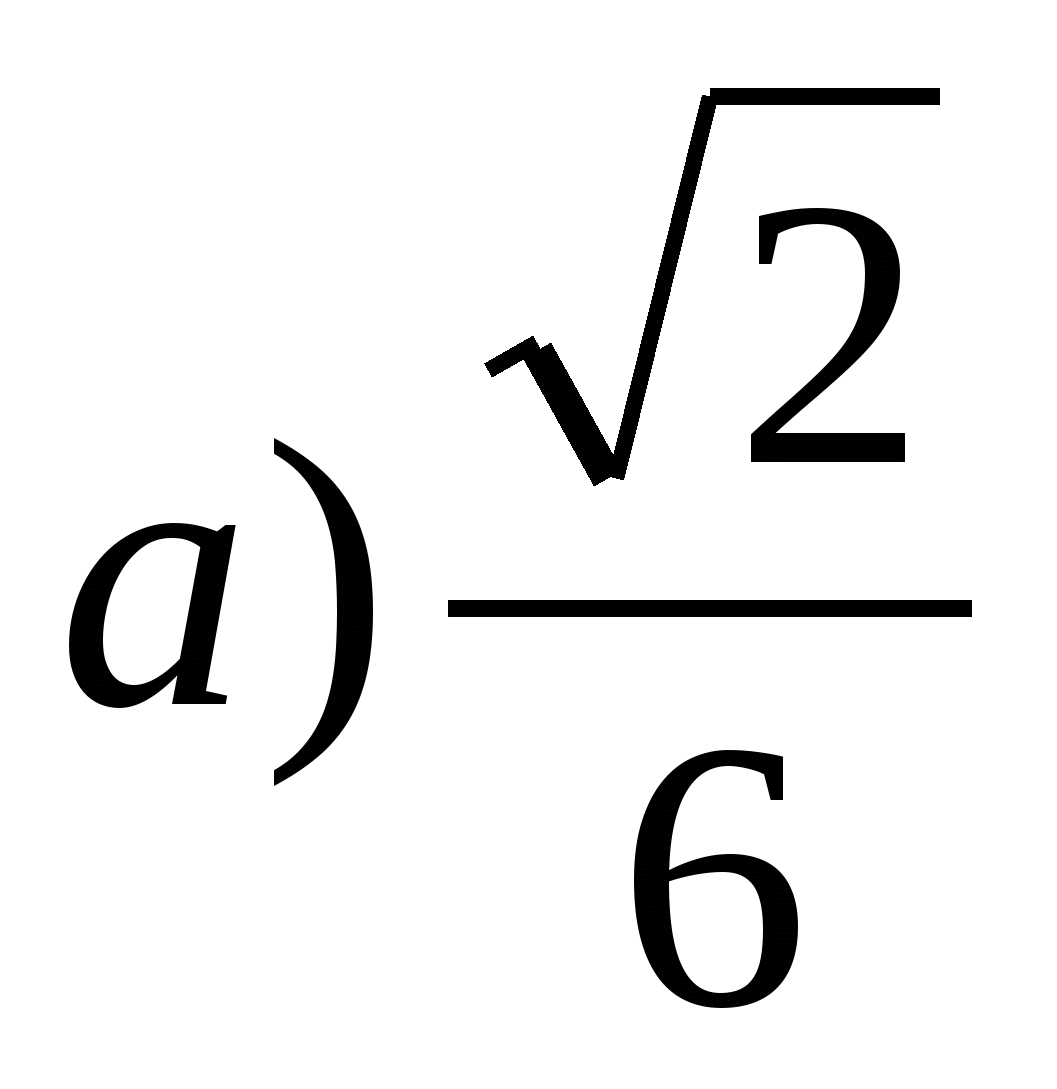 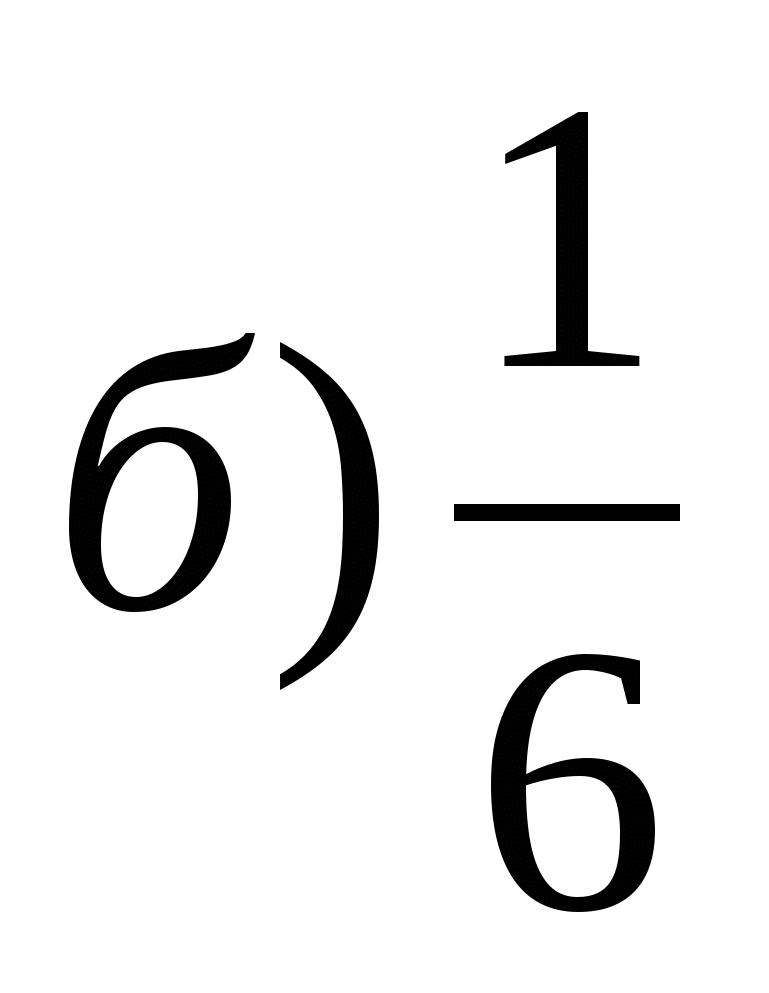 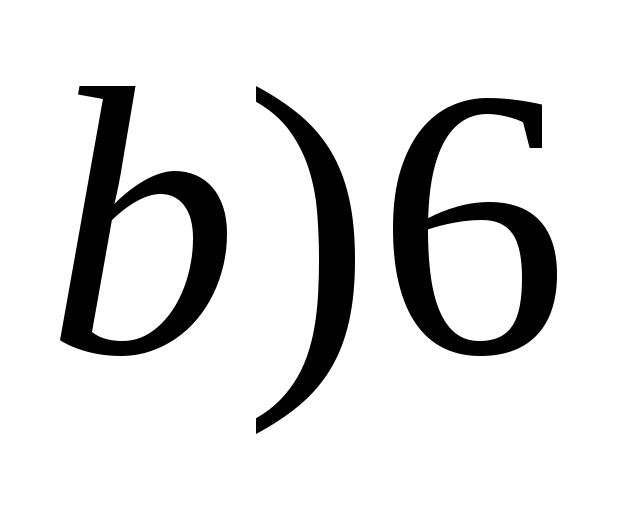 6. Индивидуальная работа с учащимися.(во время самостоятельной работы)1 карточка.Найти производную функции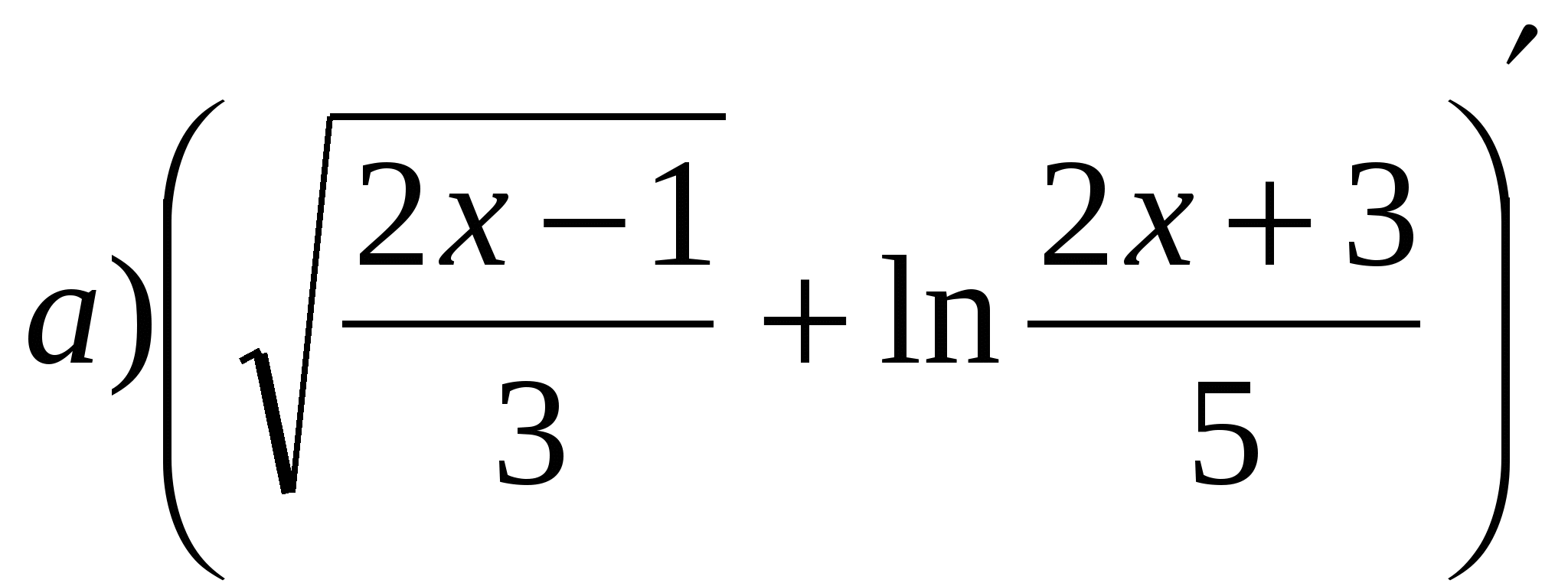 2 карточкаНайти значение производной функции F(x) в точке х0х0=2.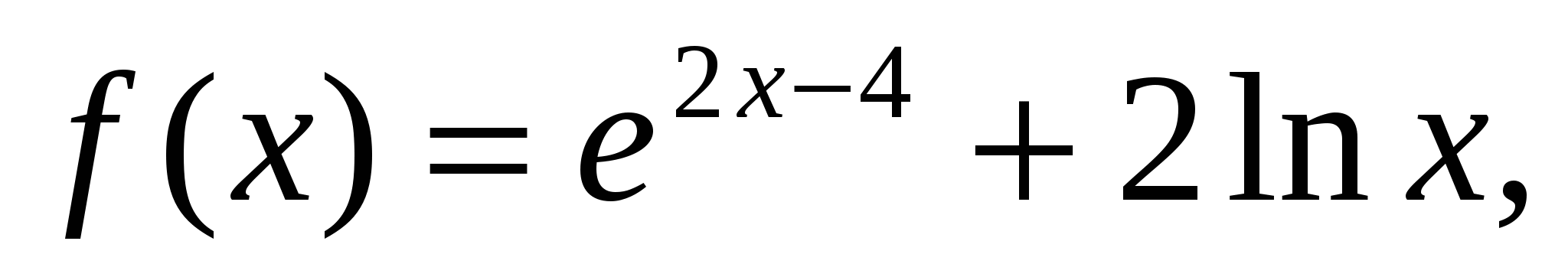 7.Проверка выполнения самостоятельной работыПроверьте правильность выполнения самостоятельной работы, предварительно сдав одну карточку№1№2№3№4№5В-1вавааВ-2бввббВ-3бввбб9. Подготовка к ЕГЭ.Поскольку производные элементарных функций являются важной частью тестовых заданий ЕГЭ, то рассмотрим решение ещё таких заданий.Задача 1.Точка движется прямолинейно по закону ,где х(t)-перемещение в см, t- время в секундах.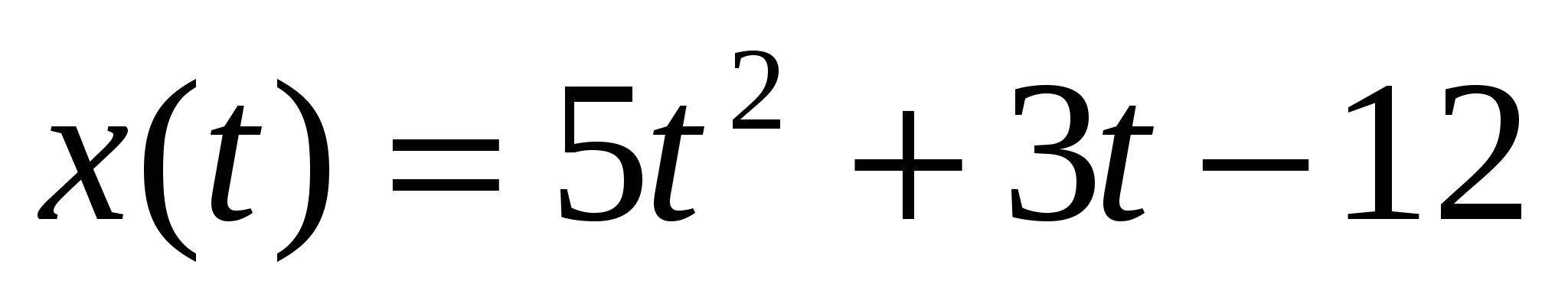 В какой момент времени скорость точки будет равна 33 м/с.Решение.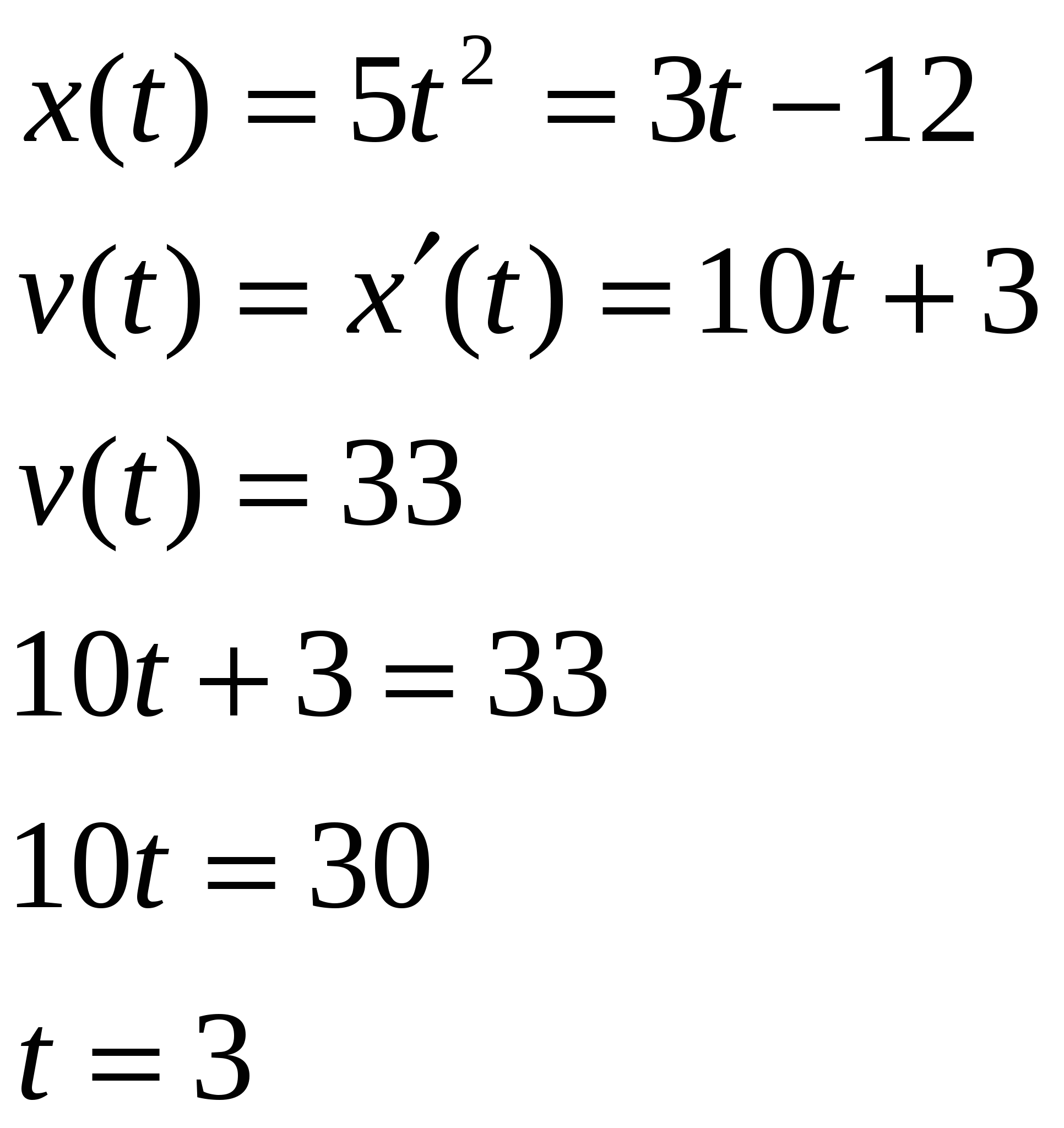 Ответ. 3 секунды.Задача 2.Найти производную: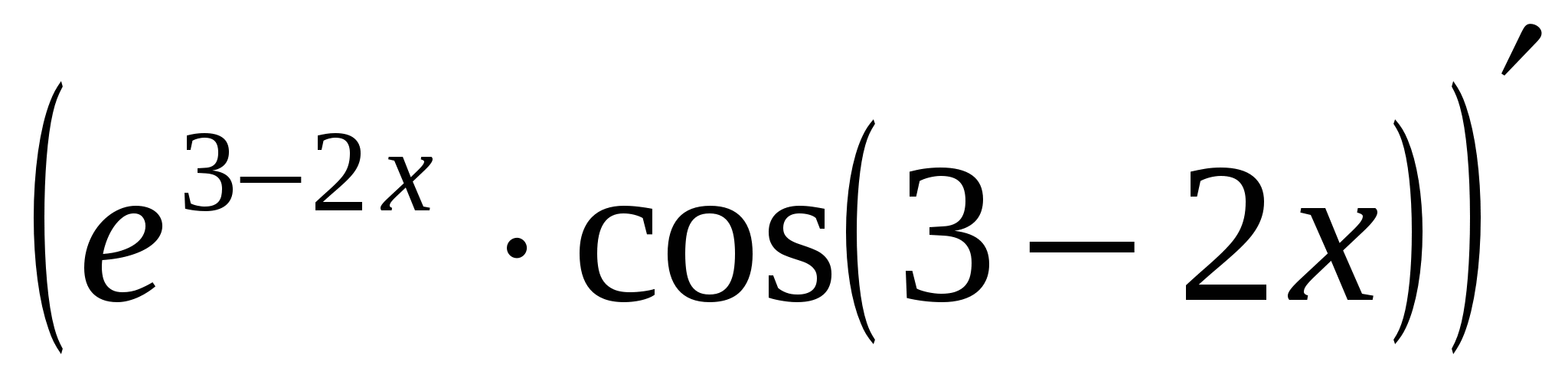 10. Итог урока, выставление оценок.Сегодня на уроке мы использовали физический материал; применяли математический аппарат для решения прикладных задач; расширили представление о роли математики в изучении окружающегося мира; увидели разницу между реальным и идеальным, между физическим явлением и его математической модельюМы узнали, что производная применяется в различных физических задачах: нахождение мощности, нахождение скорости, нахождение плотности.На уроке мы рассмотрели решение заданий, осуществляя подготовку к ЕГЭ.11. Домашнее задание.№831, №833, №802, №806 из учебника 10-11 кл Ш.А. Алимов Алгебра и начало математического анализа